As of December 14, the Open House list is complete with all the information received to that date. I will continue to update the list with further information as I receive it. --Vicky GettyOpen House Listing for
 Dietetics Programs (2022-2023) Welcome to the 2022-2023 listing of Open Houses for dietetic internships (DI), coordinated graduate programs (CP), and Future Education Model/Graduate Program (FEM/GP) programs that choose to participate.This list is compiled from information provided from program directors through the Academy of Nutrition and Dietetics NDEP (Nutrition and Dietetics Educators and Preceptors) Council; other Open Houses might, in fact, be available. Please note the following suggestions: 
1) Read the webpage of a program before you visit, email, or otherwise ask questions. Any webpage links of which the list manager is aware are given below. Please also realize that in dealing with the COVID19 pandemic, many programs are offering virtual rather than in-person open houses. If you are not certain, please contact the specific program for clarification.2) If requested by the program, remember to RSVP before trying to participate in an open house. The program director might want to contact you before you arrive with important information, such as parking and specific directions. 3) Unless otherwise stated, you should assume that times listed are in the time zone of the program.4) Not all programs have formal open houses. But most encourage students to visit if possible. So contact the director of a program you are serious about even if that program is not on this list, or if you cannot make the formal open house listed. Perhaps special arrangements can be made. At the end of this table there is a section for programs that request students to make their own arrangements to visit (under the heading Open Dates).*Programs are coded as follows:DI = dietetic internship CP = coordinated programISPP = Individualized Supervised Practice PathwayMaster = master’s degree program linked to DI or CPFEM = Future Education Model program (graduate level); also referred to as Graduate ProgramsHere is a table for programs that invite individual visits.This listing is provided as a service to dietetics students from Victoria M. Getty, M.Ed., RDN, Senior Lecturer and Director, Didactic Program in Dietetics, Indiana University. Please contact specific programs for more details about their programs. Contact Vicky at vgetty@indiana.edu for suggestions and corrections to listings.12/14/2022 vmg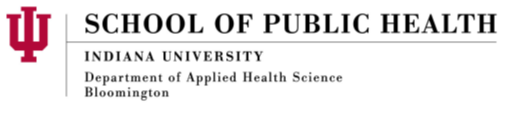 DatelessDatelessDatelessDatelessDatelessDatelessDatelessDatelessDatelessDatelessDate and time of Open House:Date and time of Open House:Program name and addressProgram name and addressType of program*URL for program webpageProgram director name and contact infoRSVP info/other comments:RSVP info/other comments:RSVP info/other comments:August-September 2022August-September 2022August-September 2022August-September 2022August-September 2022August-September 2022August-September 2022August-September 2022August-September 2022August-September 2022August 9, 2022 at 7pm CST (Virtual) 
 August 9, 2022 at 7pm CST (Virtual) 
 Be Well Solutions Dietetic InternshipBe Well Solutions Dietetic InternshipDistance; MS/DI https://bwsdi.com/Katie Bigart, MS, RDN, LD; kbigart@bewellsolutions.com https://us02web.zoom.us/meeting/register/tZckdeuhrjMjHdN662T0OAQb6UInF6nmFxF5 https://us02web.zoom.us/meeting/register/tZckdeuhrjMjHdN662T0OAQb6UInF6nmFxF5 https://us02web.zoom.us/meeting/register/tZckdeuhrjMjHdN662T0OAQb6UInF6nmFxF58/10 12-1PM EST (Virtual)
 8/10 12-1PM EST (Virtual)
 SUNY Oneonta Online MS-Nutrition & Dietetics Program108 Ravine Parkway, Oneonta, NY 13820SUNY Oneonta Online MS-Nutrition & Dietetics Program108 Ravine Parkway, Oneonta, NY 13820FEMhttps://suny.oneonta.edu/ms-nutrition-and-dietetics-program-onlineDr. Jennifer Bueche, RDN, CDNProgram DirectorMS-DieteticsProgram@oneonta.edu Visit our website for link to register for upcoming sessions. Visit our website for link to register for upcoming sessions. Visit our website for link to register for upcoming sessions. August 17, 2022 at 7pm CST (Virtual)
 August 17, 2022 at 7pm CST (Virtual)
 Be Well Solutions Dietetic InternshipBe Well Solutions Dietetic InternshipDistance; MS/DI https://bwsdi.com/Katie Bigart, MS, RDN, LD; kbigart@bewellsolutions.com https://us02web.zoom.us/meeting/register/tZMlcO-rpjsvH92tzzCgv__p90DEoQcVhq6T https://us02web.zoom.us/meeting/register/tZMlcO-rpjsvH92tzzCgv__p90DEoQcVhq6T https://us02web.zoom.us/meeting/register/tZMlcO-rpjsvH92tzzCgv__p90DEoQcVhq6T8/17/202210 am-7 pm central(virtual open house)8/17/202210 am-7 pm central(virtual open house)Lagniappe Wellness Dietetic InternshipLagniappe Wellness Dietetic Internship Distance https://lagniappewellness.com/Robin Schenkrschenk@lagniappewellness.comMindy Scottmscott@lagniappwellness.com This is a "drop in" style open house which will be virtual over zoom.  Applicants can drop in at their convenience any time from 10am-7pm central time.  Applicants should email Mindy & Robin their RSVP if they plan to attend so that they can get the zoom info.  We will post the zoom info on our website closer to the event.  This is a "drop in" style open house which will be virtual over zoom.  Applicants can drop in at their convenience any time from 10am-7pm central time.  Applicants should email Mindy & Robin their RSVP if they plan to attend so that they can get the zoom info.  We will post the zoom info on our website closer to the event.  This is a "drop in" style open house which will be virtual over zoom.  Applicants can drop in at their convenience any time from 10am-7pm central time.  Applicants should email Mindy & Robin their RSVP if they plan to attend so that they can get the zoom info.  We will post the zoom info on our website closer to the event.  August 31, 2022 @ 2 PM CSTAugust 31, 2022 @ 2 PM CSTMaster of Professional Practice in DieteticsIowa State University, Ames IAMaster of Professional Practice in DieteticsIowa State University, Ames IADistance   FEM (Graduate Program)https://www.dietetics.iastate.edu/Mridul Datta, PhD, RD, LD, FANDmppisu@iastate.edu  “Live” virtual open house “Live” virtual open house “Live” virtual open houseSeptember 7th, 2022 at 7pm CST (VirtualSeptember 7th, 2022 at 7pm CST (VirtualBe Well Solutions Dietetic InternshipBe Well Solutions Dietetic InternshipDistance; MS/DI https://bwsdi.com/Katie Bigart, MS, RDN, LD; kbigart@bewellsolutions.comhttps://us02web.zoom.us/meeting/register/tZMld-mvqT8sG9d3OIXA4GtOcOp1AEwyjScfhttps://us02web.zoom.us/meeting/register/tZMld-mvqT8sG9d3OIXA4GtOcOp1AEwyjScfhttps://us02web.zoom.us/meeting/register/tZMld-mvqT8sG9d3OIXA4GtOcOp1AEwyjScfSeptember 8, 2022 @ 10 AMSeptember 8, 2022 @ 10 AMMaster of Professional Practice in DieteticsIowa State University, Ames IAMaster of Professional Practice in DieteticsIowa State University, Ames IADistance FEM (Graduate Program)https://www.dietetics.iastate.edu/Mridul Datta, PhD, RD, LD, FANDmppisu@iastate.edu “Live” virtual open house “Live” virtual open house “Live” virtual open house2nd Tuesday of the month September-January 12:00-12:45 PM CST
9/13/22 2nd Tuesday of the month September-January 12:00-12:45 PM CST
9/13/22 Baylor University Medical Center 3500 Gaston Avenue Dallas TX 75246 Baylor University Medical Center 3500 Gaston Avenue Dallas TX 75246 DI and  Master/DI https://www.bswhealth.med/education/Pages/allied-health/dallas/dietetic-internship.aspx Ashley Mullins, MS, RDN, LD, CNSC  O:214-820-2402 Ashley.Mullins@bswhealth.org  Students may sign up for a virtual open house or on campus tour here: https://outlook.office365.com/owa/calendar/BaylorUniversityMedicalCenterDieteticInternship@swmail.onmicrosoft.com/bookings/ Students may sign up for a virtual open house or on campus tour here: https://outlook.office365.com/owa/calendar/BaylorUniversityMedicalCenterDieteticInternship@swmail.onmicrosoft.com/bookings/ Students may sign up for a virtual open house or on campus tour here: https://outlook.office365.com/owa/calendar/BaylorUniversityMedicalCenterDieteticInternship@swmail.onmicrosoft.com/bookings/ September 13th, 2022 at 7pm EST (Virtual)September 13th, 2022 at 7pm EST (Virtual)Be Well Solutions Dietetic InternshipBe Well Solutions Dietetic InternshipDistance; MS/DIhttps://bwsdi.com/Katie Bigart, MS, RDN, LD; kbigart@bewellsolutions.comhttps://us02web.zoom.us/meeting/register/tZAsdOuuqjsvE9Ymj6TK8dAKOcoRKgTn7yYGhttps://us02web.zoom.us/meeting/register/tZAsdOuuqjsvE9Ymj6TK8dAKOcoRKgTn7yYGhttps://us02web.zoom.us/meeting/register/tZAsdOuuqjsvE9Ymj6TK8dAKOcoRKgTn7yYGVirtual Open House September 16 at 2 pm ESTVirtual Open House September 16 at 2 pm ESTTufts Medical Center/Tufts UniversityTufts Medical Center/Tufts UniversityDIhttps://nutrition.tufts.edu/academics/degree-programs/ms-dietetic-internship?tab=tabs-0-tabs_content-1Kelly Kanekkane@tuftsmedicalcenter.org Please contact Kelly Kane to confirm date and for zoom link Please contact Kelly Kane to confirm date and for zoom link Please contact Kelly Kane to confirm date and for zoom link9/20/22 6-7pm ET9/20/22 6-7pm ETBoston University 635 Commonwealth Ave, Boston MA 02215Boston University 635 Commonwealth Ave, Boston MA 02215MS + DIhttps://www.bu.edu/sargent/academics/departments-programs/health-sciences/msdi/Marijane Staniec staniec@bu.eduVirtual Information and Malnutrition Awareness Week EventRegister Here:https://www.bu.edu/sargent/admissions/graduate/admissions-events-and-webinars/Virtual Information and Malnutrition Awareness Week EventRegister Here:https://www.bu.edu/sargent/admissions/graduate/admissions-events-and-webinars/Virtual Information and Malnutrition Awareness Week EventRegister Here:https://www.bu.edu/sargent/admissions/graduate/admissions-events-and-webinars/September 21, 11:00 am CSTSeptember 21, 11:00 am CSTUniversity of Minnesota, School of Public Health:  Coordinated Master's Program in Public Health Nutrition 300 South Second Street, Suite 300, Minneapolis, MN 55454University of Minnesota, School of Public Health:  Coordinated Master's Program in Public Health Nutrition 300 South Second Street, Suite 300, Minneapolis, MN 55454CPhttps://www.sph.umn.edu/academics/degrees-programs/mph/public-health-nutrition/Amy Pleimling, MPH, RD, LD, CSOWMPleim005@umn.eduRegister in advance for this meeting:
https://umn.zoom.us/meeting/register/tJwtfu2oqDwiGdVan1zcTzP_veYfoM-Q-Smq

After registering, you will receive a confirmation email containing information about joining the meeting.You are invited to a Zoom meeting.Register in advance for this meeting:
https://umn.zoom.us/meeting/register/tJwtfu2oqDwiGdVan1zcTzP_veYfoM-Q-Smq

After registering, you will receive a confirmation email containing information about joining the meeting.You are invited to a Zoom meeting.Register in advance for this meeting:
https://umn.zoom.us/meeting/register/tJwtfu2oqDwiGdVan1zcTzP_veYfoM-Q-Smq

After registering, you will receive a confirmation email containing information about joining the meeting.You are invited to a Zoom meeting.​Friday, September 23, 20221:00pm CST​Friday, September 23, 20221:00pm CSTUniversity of Texas Medical Branch, Galveston TXUniversity of Texas Medical Branch, Galveston TXMS/DIhttps://shp.utmb.edu/nmrs/nutr/homeMs. Blair H. Brown, MS, RD, LD, CNSCbhbrown@utmb.edu409-772-9862https://zoom.us/meeting/register/tJctdeioqD4vE9CRsQoptDci7EvGOA-jk17Qhttps://zoom.us/meeting/register/tJctdeioqD4vE9CRsQoptDci7EvGOA-jk17Qhttps://zoom.us/meeting/register/tJctdeioqD4vE9CRsQoptDci7EvGOA-jk17QMonday Sept 26th from 5-6 pm ESTVIRTUALMonday Sept 26th from 5-6 pm ESTVIRTUALMarywood University 2300 Adams AveScranton PA  18509Marywood University 2300 Adams AveScranton PA  18509Master/DIhttps://www.marywood.edu/programs/featured/dietetic-internship-programStephanie MinkoffDI Directorsminkoff@marywood.edu570-961-4751Registration Links below:https://admissions.marywood.edu/register/DI_Sept22Registration Links below:https://admissions.marywood.edu/register/DI_Sept22Registration Links below:https://admissions.marywood.edu/register/DI_Sept22Open HouseSeptember 28, 20225:30pm – 7:00pmPleasantville, NYOpen HouseSeptember 28, 20225:30pm – 7:00pmPleasantville, NYPace UniversityNutrition & Dietetics861 Bedford RoadPleasantville, NY 10570Pace UniversityNutrition & Dietetics861 Bedford RoadPleasantville, NY 10570 CP https://www.pace.edu/college-health-professions/departments/nutrition-and-dietetics nutrition@pace.eduRSVP via https://www.pace.edu/gradeventsRSVP via https://www.pace.edu/gradeventsRSVP via https://www.pace.edu/gradevents9/28/202212 PM - 1 PM ETvirtual9/28/202212 PM - 1 PM ETvirtualMaster of Professional Studies in Nutritional SciencesThe Pennsylvania State UniversityDepartment of Nutritional Sciences110 Chandlee Laboratory
University Park, PA 16802
Master of Professional Studies in Nutritional SciencesThe Pennsylvania State UniversityDepartment of Nutritional Sciences110 Chandlee Laboratory
University Park, PA 16802
FEMNutritional Sciences Master's Degree Online - Penn State World Campus (psu.edu)Gina Pazzaglia, PhD, RDNTeaching Professor Director, MPS ProgramDepartment of Nutritional Sciences127 Chandlee LaboratoryUniversity Park, PA, 16802gps3@psu.edu Registration required Registration required Registration requiredThursday, September 29, 5 - 6 PM ESTThursday, September 29, 5 - 6 PM ESTKomplete Business Dietetic Internship (KBDI),900 Route 168, Suite A2, Turnersville NJ 08012Komplete Business Dietetic Internship (KBDI),900 Route 168, Suite A2, Turnersville NJ 08012 DI https://kbdinternship.com Beryl Krinskyberyl@bkomplete.comhttps://forms.gle/gQhgXTEAaJ4wY4Wr6https://forms.gle/gQhgXTEAaJ4wY4Wr6https://forms.gle/gQhgXTEAaJ4wY4Wr6October 2022October 2022October 2022October 2022October 2022October 2022October 2022October 2022October 2022October 2022Sunday, October 2, 4-5pm CT (Virtual)Sunday, October 2, 4-5pm CT (Virtual)Harding University MS in Applied Dietetics Practice (Program is Online/Remote) Campus Address: 915 E. Market Ave, Searcy, AR, 72149Harding University MS in Applied Dietetics Practice (Program is Online/Remote) Campus Address: 915 E. Market Ave, Searcy, AR, 72149FEM (Online/Remote)https://harding.edu/academics/colleges-departments/sciences/family-consumer/graduate-program Elizabeth Hall, PhD, RDN, LDNEmail: ehall4@harding.eduCell: 615-512-7918Online MS in Applied Dietetic PracticeSupervised Experiential Learning (rotations) are student-identified and completed wherever student is located (no need to set up prior to applying).Provides RDN eligibility at completion of programNo DPD or GRE required!RSVP: https://forms.gle/iQBgHqiuejvmX9DD9 Online MS in Applied Dietetic PracticeSupervised Experiential Learning (rotations) are student-identified and completed wherever student is located (no need to set up prior to applying).Provides RDN eligibility at completion of programNo DPD or GRE required!RSVP: https://forms.gle/iQBgHqiuejvmX9DD9 Online MS in Applied Dietetic PracticeSupervised Experiential Learning (rotations) are student-identified and completed wherever student is located (no need to set up prior to applying).Provides RDN eligibility at completion of programNo DPD or GRE required!RSVP: https://forms.gle/iQBgHqiuejvmX9DD9 10/4/22 4pm MT
 10/4/22 4pm MT
 Master of Dietetics Administration formally the Utah State University Dietetic InternshipMaster of Dietetics Administration formally the Utah State University Dietetic InternshipFEM – 1 year program  www.mda.usu.edu Lacie Peterson, PhD, RDN Lacie.peterson@usu.eduA link will be available to RSVP on the website but feel free to contact the program director with additional questions. A link will be available to RSVP on the website but feel free to contact the program director with additional questions. A link will be available to RSVP on the website but feel free to contact the program director with additional questions. 10/5/22 12-1:30pm ET10/5/22 12-1:30pm ETBoston University 635 Commonwealth Ave, Boston MA 02215Boston University 635 Commonwealth Ave, Boston MA 02215MS + DIhttps://www.bu.edu/sargent/academics/departments-programs/health-sciences/msdi/Marijane Staniec staniec@bu.eduVirtual Information sessionRegister Here:https://www.bu.edu/sargent/admissions/graduate/admissions-events-and-webinars/Virtual Information sessionRegister Here:https://www.bu.edu/sargent/admissions/graduate/admissions-events-and-webinars/Virtual Information sessionRegister Here:https://www.bu.edu/sargent/admissions/graduate/admissions-events-and-webinars/Wednesday, October 5, 2022
4:00 - 5:00 p.m. central time
9:00 - 10:00 p.m. GMTVIRTUAL via ZoomWednesday, October 5, 2022
4:00 - 5:00 p.m. central time
9:00 - 10:00 p.m. GMTVIRTUAL via ZoomUniversity of Wisconsin Integrated Graduate Program in Nutrition and DieteticsMadison, WIUniversity of Wisconsin Integrated Graduate Program in Nutrition and DieteticsMadison, WIFEM https://careers.uwhealth.org/integrated-nutrition-graduate-program/Robin Cristdietintern@uwhealth.org Register here: https://www.tfaforms.com/5008366 Register here: https://www.tfaforms.com/5008366 Register here: https://www.tfaforms.com/500836610/7/2022 from 10 am – 1 pm10/7/2022 from 10 am – 1 pmUniversity of Texas Health Science Center at Houston Dietetic InternshipUniversity of Texas Health Science Center at Houston Dietetic Internship Master/DIhttps://sph.uth.edu/research/centers/dell/dietetic-internship-program/  Melisa P. DanhoMelisa.P.Danho@uth.tmc.edu If unable to attend in person, please contact Program Director Melisa.P.Danho@uth.tmc.edu Prospective students can visit our Event pageTo attend click on the RSVP LinkAdditional contact info SPHadmissions@uth.tmc.edu If unable to attend in person, please contact Program Director Melisa.P.Danho@uth.tmc.edu Prospective students can visit our Event pageTo attend click on the RSVP LinkAdditional contact info SPHadmissions@uth.tmc.edu If unable to attend in person, please contact Program Director Melisa.P.Danho@uth.tmc.edu Prospective students can visit our Event pageTo attend click on the RSVP LinkAdditional contact info SPHadmissions@uth.tmc.edu Saturday, October 8, 6:30-8:30pm ET (FREE Open House event at FNCE, Hyatt Regency Orlando, Regency Lounge, Convention Level)Saturday, October 8, 6:30-8:30pm ET (FREE Open House event at FNCE, Hyatt Regency Orlando, Regency Lounge, Convention Level)Harding University MS in Applied Dietetics Practice (Program is Online/Remote) Campus Address: 915 E. Market Ave, Searcy, AR, 72149Harding University MS in Applied Dietetics Practice (Program is Online/Remote) Campus Address: 915 E. Market Ave, Searcy, AR, 72149FEM (Online/Remote)https://harding.edu/academics/colleges-departments/sciences/family-consumer/graduate-program Elizabeth Hall, PhD, RDN, LDNEmail: ehall4@harding.eduCell: 615-512-7918Online MS in Applied Dietetic PracticeSupervised Experiential Learning (rotations) are student-identified and completed wherever student is located (no need to set up prior to applying).Provides RDN eligibility at completion of programNo DPD or GRE required!RSVP: https://forms.gle/63NbZtdoi445NA2X7  Online MS in Applied Dietetic PracticeSupervised Experiential Learning (rotations) are student-identified and completed wherever student is located (no need to set up prior to applying).Provides RDN eligibility at completion of programNo DPD or GRE required!RSVP: https://forms.gle/63NbZtdoi445NA2X7  Online MS in Applied Dietetic PracticeSupervised Experiential Learning (rotations) are student-identified and completed wherever student is located (no need to set up prior to applying).Provides RDN eligibility at completion of programNo DPD or GRE required!RSVP: https://forms.gle/63NbZtdoi445NA2X7  2nd Tuesday of the month September-January 12:00-12:45 PM CST
10/11/22 2nd Tuesday of the month September-January 12:00-12:45 PM CST
10/11/22 Baylor University Medical Center 3500 Gaston Avenue Dallas TX 75246 Baylor University Medical Center 3500 Gaston Avenue Dallas TX 75246 DI and  Master/DI  https://www.bswhealth.med/education/Pages/allied-health/dallas/dietetic-internship.aspx Ashley Mullins, MS, RDN, LD, CNSC  O:214-820-2402 Ashley.Mullins@bswhealth.org  Students may sign up for a virtual open house or on campus tour here: https://outlook.office365.com/owa/calendar/BaylorUniversityMedicalCenterDieteticInternship@swmail.onmicrosoft.com/bookings/ Students may sign up for a virtual open house or on campus tour here: https://outlook.office365.com/owa/calendar/BaylorUniversityMedicalCenterDieteticInternship@swmail.onmicrosoft.com/bookings/ Students may sign up for a virtual open house or on campus tour here: https://outlook.office365.com/owa/calendar/BaylorUniversityMedicalCenterDieteticInternship@swmail.onmicrosoft.com/bookings/ Webinar Wednesday, October 12, 2022at 6:00pmWebinar Wednesday, October 12, 2022at 6:00pmPace UniversityCoordianted MS in Nutrition & Dietetics861 Bedford RoadPleasantville, NY 10570Pace UniversityCoordianted MS in Nutrition & Dietetics861 Bedford RoadPleasantville, NY 10570CP https://www.pace.edu/college-health-professions/departments/nutrition-and-dietetics nutrition@pace.eduRegister for the program-specific webinars via https://grad.pace.edu/portal/chp_eventsRegister for the program-specific webinars via https://grad.pace.edu/portal/chp_eventsRegister for the program-specific webinars via https://grad.pace.edu/portal/chp_eventsOctober 12, 
2pm PSTOctober 12, 
2pm PSTUniversity of California, BerkeleyUniversity of California, Berkeley FEM (GP) https://nst.berkeley.edu/mnsdMikelle McCoinmikellem@berkeley.eduVirtual Open HouseRegister in advance for this meeting:https://berkeley.zoom.us/meeting/register/tJUvcOiqrjgqHNcDI11nNstoYOwaaY0R2IbuWe welcome one-on-one meetingsVirtual Open HouseRegister in advance for this meeting:https://berkeley.zoom.us/meeting/register/tJUvcOiqrjgqHNcDI11nNstoYOwaaY0R2IbuWe welcome one-on-one meetingsVirtual Open HouseRegister in advance for this meeting:https://berkeley.zoom.us/meeting/register/tJUvcOiqrjgqHNcDI11nNstoYOwaaY0R2IbuWe welcome one-on-one meetingsOctober 12 at 3:00pm EST(virtual open house, via Zoom)
 October 12 at 3:00pm EST(virtual open house, via Zoom)
 University of Florida MS-DI Program (Gainesville, FL)University of Florida MS-DI Program (Gainesville, FL) Master/DI https://fshn.ifas.ufl.edu/current-students/graduate/ms-dietetic-internship-program/ Dr. Jeanette AndradeJandrade1@ufl.edu Please RSVP by October 11th to Kohrine Hazim, the UF Dietetics Program Coordinator, at kcounts77@ufl.edu to receive the open house Zoom link.Please RSVP by October 11th to Kohrine Hazim, the UF Dietetics Program Coordinator, at kcounts77@ufl.edu to receive the open house Zoom link.Please RSVP by October 11th to Kohrine Hazim, the UF Dietetics Program Coordinator, at kcounts77@ufl.edu to receive the open house Zoom link.October 13, 2022, at 3:00 PM EST (virtual)
 October 13, 2022, at 3:00 PM EST (virtual)
 Stony Brook University Dietetic Internship Program – Distance Track101 Nicolls Road, Stony Brook, NY 11794Stony Brook University Dietetic Internship Program – Distance Track101 Nicolls Road, Stony Brook, NY 11794 DIhttps://renaissance.stonybrookmedicine.edu/dietetic_internDr. Josephine Connolly-Schoonen, PhD, RDProgram Director631-638-2132Please register in advance using this link. Questions, please email Sharon.schmidt@stonybrookmedicine.edu.Please register in advance using this link. Questions, please email Sharon.schmidt@stonybrookmedicine.edu.Please register in advance using this link. Questions, please email Sharon.schmidt@stonybrookmedicine.edu.October 13, 2022, at 4:00 PM EST (virtual)October 13, 2022, at 4:00 PM EST (virtual)Stony Brook University Dietetic Internship Program – Onsite Track101 Nicolls Road, Stony Brook, NY 11794Stony Brook University Dietetic Internship Program – Onsite Track101 Nicolls Road, Stony Brook, NY 11794 DIhttps://renaissance.stonybrookmedicine.edu/dietetic_internDr. Josephine Connolly-Schoonen, PhD, RDProgram Director631-638-2132Please register in advance using this link. Questions, please email Sharon.schmidt@stonybrookmedicine.edu.Please register in advance using this link. Questions, please email Sharon.schmidt@stonybrookmedicine.edu.Please register in advance using this link. Questions, please email Sharon.schmidt@stonybrookmedicine.edu.Friday October 14, 2022 1pm CST(virtual)Friday October 14, 2022 1pm CST(virtual)Michael E. DeBakey VA Medical Center Combined Masters Dietetic Internship Program 2002 Holcombe Blvd.Houston, TXMichael E. DeBakey VA Medical Center Combined Masters Dietetic Internship Program 2002 Holcombe Blvd.Houston, TXDIMichael E. DeBakey Houston VA Medical Center – Combined Masters Dietetic Internship ProgramKristy Becker MS, RD, LDkristy.becker2@va.gov RSVP by 10/07/22https://www.surveymonkey.com/r/FJFYHLP RSVP by 10/07/22https://www.surveymonkey.com/r/FJFYHLP RSVP by 10/07/22https://www.surveymonkey.com/r/FJFYHLPVirtual10/14/2212:00-1:00ESTVirtual10/14/2212:00-1:00ESTJohns Hopkins University/Johns Hopkins Bayview Medical Center Master of Science in Public Health (MSPH) in International Health (Human Nutrition – Dietitian)Johns Hopkins School of Public Health 615 N. Wolfe St Baltimore, MD 21205Johns Hopkins Bayview Medical Center 4940 Eastern Ave Baltimore, MD 21224Johns Hopkins University/Johns Hopkins Bayview Medical Center Master of Science in Public Health (MSPH) in International Health (Human Nutrition – Dietitian)Johns Hopkins School of Public Health 615 N. Wolfe St Baltimore, MD 21205Johns Hopkins Bayview Medical Center 4940 Eastern Ave Baltimore, MD 21224GP (FEM)MSPH in IH (Human Nutrition – Dietitian) | Johns Hopkins Bloomberg School of Public Health (jhu.edu)https://publichealth.jhu.edu/academics/msph-dept-of-international-health/human-nutrition-dietitianMarcy Kane, MBA, RD, LDNMkane9@jhmi.edu410-550-2501Registration requiredhttps://jhjhm.zoom.us/meeting/register/tJ0sf-Ggrz8pE9yJQeHmEXOCL_uZsKMDINEiRegistration requiredhttps://jhjhm.zoom.us/meeting/register/tJ0sf-Ggrz8pE9yJQeHmEXOCL_uZsKMDINEiRegistration requiredhttps://jhjhm.zoom.us/meeting/register/tJ0sf-Ggrz8pE9yJQeHmEXOCL_uZsKMDINEiOctober 14, 2022 from 2-4pm EST (Virtual Open House) October 14, 2022 from 2-4pm EST (Virtual Open House) Marshall UniversityOne John Marshall Drive Huntington, WV 25755Marshall UniversityOne John Marshall Drive Huntington, WV 25755Master/DI (On-site & Distance)https://www.marshall.edu/dietetics/program-description/ Mallory Mount, EdD, RDN, LD, CDCES; evans99@marshall.edu; 304-696-2507For additional information about our internships and to RSVP for the open house, click here: https://marshall.az1.qualtrics.com/jfe/form/SV_egs5JKxBiWbuH8a After RSVPing, students will receive additional information on how to access the virtual open house. For additional information about our internships and to RSVP for the open house, click here: https://marshall.az1.qualtrics.com/jfe/form/SV_egs5JKxBiWbuH8a After RSVPing, students will receive additional information on how to access the virtual open house. For additional information about our internships and to RSVP for the open house, click here: https://marshall.az1.qualtrics.com/jfe/form/SV_egs5JKxBiWbuH8a After RSVPing, students will receive additional information on how to access the virtual open house. 10/17/202210AM Central Time (virtual)10/17/202210AM Central Time (virtual)Texas Woman’s University Master’s Dietetic InternshipTexas Woman’s University Master’s Dietetic Internship Master/DIhttps://twu.edu/nutrition-food-sciences/dietetic-internship-masters-degree-program-guides/ms-di-program-guide-2023-houston/  Rachel Poland, MS, RDN, LDcpoland@twu.edu Register in advance for this meeting:https://twu-edu.zoom.us/meeting/register/tJYqf-yvrzMrE9KckFXdYSuGz_p3X3Z7H2dv After registering, you will receive a confirmation email containing information about joining the meeting.Register in advance for this meeting:https://twu-edu.zoom.us/meeting/register/tJYqf-yvrzMrE9KckFXdYSuGz_p3X3Z7H2dv After registering, you will receive a confirmation email containing information about joining the meeting.Register in advance for this meeting:https://twu-edu.zoom.us/meeting/register/tJYqf-yvrzMrE9KckFXdYSuGz_p3X3Z7H2dv After registering, you will receive a confirmation email containing information about joining the meeting.10/18/2022 12:00-12:30pm EST (Virtual)10/18/2022 12:00-12:30pm EST (Virtual)Manchester University FEM MS Nutrition and Nutrigenomics (MSNGx), Fort Wayne, IN Manchester University FEM MS Nutrition and Nutrigenomics (MSNGx), Fort Wayne, IN FEM with online optionhttps://www.manchester.edu/academics/colleges/college-of-pharmacy-natural-health-sciences/academic-programs/nutrition-and-nutrigenomics/nutrition-and-nutrigenomicsLaura Bollinger, MS, RD, LD, ACSM-EPlebollinger@manchester.edu  Register for the online information session here: https://calendly.com/machauncey/master-of-science-in-nutrition-and-nutrigenomics-virtual-information-session?month=2022-10
Register for the online information session here: https://calendly.com/machauncey/master-of-science-in-nutrition-and-nutrigenomics-virtual-information-session?month=2022-10
Register for the online information session here: https://calendly.com/machauncey/master-of-science-in-nutrition-and-nutrigenomics-virtual-information-session?month=2022-10
10/19/2022 4:30-5:00pm EST (Virtual)10/19/2022 4:30-5:00pm EST (Virtual)Manchester University FEM MS Nutrition and Nutrigenomics (MSNGx), Fort Wayne, INManchester University FEM MS Nutrition and Nutrigenomics (MSNGx), Fort Wayne, INFEM with online optionhttps://www.manchester.edu/academics/colleges/college-of-pharmacy-natural-health-sciences/academic-programs/nutrition-and-nutrigenomics/nutrition-and-nutrigenomicsLaura Bollinger, MS, RD, LD, ACSM-EPlebollinger@manchester.edu Register for the online information session here: https://calendly.com/machauncey/master-of-science-in-nutrition-and-nutrigenomics-virtual-information-session?month=2022-10Register for the online information session here: https://calendly.com/machauncey/master-of-science-in-nutrition-and-nutrigenomics-virtual-information-session?month=2022-10Register for the online information session here: https://calendly.com/machauncey/master-of-science-in-nutrition-and-nutrigenomics-virtual-information-session?month=2022-10October 18th at 9:00 AM(Virtual Open House) October 18th at 9:00 AM(Virtual Open House) University of Kansas Medical Center (KUMC) Dietetic Internship 3901 Rainbow Blvd, Kansas City, KS 66160 University of Kansas Medical Center (KUMC) Dietetic Internship 3901 Rainbow Blvd, Kansas City, KS 66160 Master/DI and DI http://www.kumc.edu/school-of-health-professions/dietetics-and-nutrition/dietetic-internship-graduate-certificate.html Jeannine Goetz PhD, RD, LD jgoetz@kumc.edu 913-588-1449 Click here to register for the Virtual Open House: KUMC DI Open House RSVP  Click here to register for the Virtual Open House: KUMC DI Open House RSVP  Click here to register for the Virtual Open House: KUMC DI Open House RSVP  Wednesday, October 19, 202210/19/2022, 3:30 PM - 4:30 PM (ET)Wednesday, October 19, 202210/19/2022, 3:30 PM - 4:30 PM (ET)Clinical Nutrition MS Buffalo, New York Clinical Nutrition MS Buffalo, New York  FEMhttps://publichealth.buffalo.edu/exercise-and-nutrition-sciences/education/clinical-nutrition-ms.htmlNicole Klem MS RDN nlklem@buffalo.edu Virtual – Register here https://calendar.buffalo.edu/event/clinical-nutrition-open-house-23/Application open 9/8/22 – 4/1/23 for Fall 2023. No DICAS/D&DVirtual – Register here https://calendar.buffalo.edu/event/clinical-nutrition-open-house-23/Application open 9/8/22 – 4/1/23 for Fall 2023. No DICAS/D&DVirtual – Register here https://calendar.buffalo.edu/event/clinical-nutrition-open-house-23/Application open 9/8/22 – 4/1/23 for Fall 2023. No DICAS/D&DOctober 19, 2022, from 2-4pm (virtual)October 19, 2022, from 2-4pm (virtual)NewYork-Presbyterian Hospital Dietetic Internship ProgramNewYork-Presbyterian Hospital Dietetic Internship Program DIhttps://www.nyp.org/nutrition/dietetic-internshipCatherine Zymaris, caz9011@nyp.orgRegistration requiredRegistration requiredRegistration requiredOpen HouseOctober 19, 20225:30pm – 7:00pmNY, NYOpen HouseOctober 19, 20225:30pm – 7:00pmNY, NYPace UniversityCoordinated MS in Nutrition & Dietetics861 Bedford RoadPleasantville, NY 10570Pace UniversityCoordinated MS in Nutrition & Dietetics861 Bedford RoadPleasantville, NY 10570CPhttps://www.pace.edu/college-health-professions/departments/nutrition-and-dietetics nutrition@pace.eduRSVP via https://www.pace.edu/gradeventsRSVP via https://www.pace.edu/gradeventsRSVP via https://www.pace.edu/gradeventsOctober 19, 1:00 pm CST
 October 19, 1:00 pm CST
 University of Minnesota, School of Public Health:  Coordinated Master's Program in Public Health Nutrition 300 South Second Street, Suite 300, Minneapolis, MN 55454University of Minnesota, School of Public Health:  Coordinated Master's Program in Public Health Nutrition 300 South Second Street, Suite 300, Minneapolis, MN 55454 CPhttps://www.sph.umn.edu/academics/degrees-programs/mph/public-health-nutrition/Amy Pleimling, MPH, RD, LD, CSOWMPleim005@umn.eduRegister in advance for this meeting:
https://umn.zoom.us/meeting/register/tJEvdOqoqDotHtTtmpf6mvFQiWmQj74KyEfY

After registering, you will receive a confirmation email containing information about joining the meeting.Register in advance for this meeting:
https://umn.zoom.us/meeting/register/tJEvdOqoqDotHtTtmpf6mvFQiWmQj74KyEfY

After registering, you will receive a confirmation email containing information about joining the meeting.Register in advance for this meeting:
https://umn.zoom.us/meeting/register/tJEvdOqoqDotHtTtmpf6mvFQiWmQj74KyEfY

After registering, you will receive a confirmation email containing information about joining the meeting.Thursday, 10/20/20221:00 – 2:30 pmVIRTUALThursday, 10/20/20221:00 – 2:30 pmVIRTUALSt. Cloud Hospital Dietetic Internship 1406 Sixth Avenue N, St. Cloud, MN 55605St. Cloud Hospital Dietetic Internship 1406 Sixth Avenue N, St. Cloud, MN 55605DIhttps://www.centracare.com/careers/internships-and-nursing-programs/internships-observational-experiences/st-cloud-hospital-dietetic-internship-program/ Sierra QuarnstromQuarnstromS@centracare.comThis will be remote only. Email Program Director for meeting link.This will be remote only. Email Program Director for meeting link.This will be remote only. Email Program Director for meeting link.10/20/22 11am MT
 10/20/22 11am MT
 Master of Dietetics Administration formally the Utah State University Dietetic InternshipMaster of Dietetics Administration formally the Utah State University Dietetic InternshipFEM – 1 year program  www.mda.usu.edu Lacie Peterson, PhD, RDN Lacie.peterson@usu.eduA link will be available to RSVP on the website but feel free to contact the program director with additional questions. A link will be available to RSVP on the website but feel free to contact the program director with additional questions. A link will be available to RSVP on the website but feel free to contact the program director with additional questions. Friday, October 21, 202210:00 AM – 12:00 PM EasternFriday, October 21, 202210:00 AM – 12:00 PM EasternGeorgia State University and The Byrdine F. Lewis College of Nursing and Health ProfessionsDepartment of Nutrition Graduate Open HouseGeorgia State University and The Byrdine F. Lewis College of Nursing and Health ProfessionsDepartment of Nutrition Graduate Open HouseMasterCPPhDhttps://lewis.gsu.edu/nutrition/  Anita Nucci, PhD, MPH, RD, LD  Graduate Program Director anucci@gsu.eduJessica Todd, MS, RDN, LD CP Program Director jjohnson22@gsu.eduRafaela Feresin, PhD PhD Program Director rferesin@gsu.eduPetit Science Center 101 and Webex Optionhttps://lewis.gsu.edu/nutrition/open-house/ Petit Science Center 101 and Webex Optionhttps://lewis.gsu.edu/nutrition/open-house/ Petit Science Center 101 and Webex Optionhttps://lewis.gsu.edu/nutrition/open-house/ Friday, October 21, 202210:00-11:00Friday, October 21, 202210:00-11:00Tennessee Tech University School of Human Ecology, MS in Community Health and Nutrition FEMCookeville, TNTennessee Tech University School of Human Ecology, MS in Community Health and Nutrition FEMCookeville, TNFEMhttps://www.tntech.edu/cahe/hec/programs/community-health.phpSamantha Hutson, PhD, RDN, LDNshutson@tntech.edu931-372-3865 Teams Link:Teams link Teams Link:Teams link Teams Link:Teams link Virtual Open House October 21 at 2 pm ESTVirtual Open House October 21 at 2 pm ESTTufts Medical Center/Tufts UniversityTufts Medical Center/Tufts UniversityDIhttps://nutrition.tufts.edu/academics/degree-programs/ms-dietetic-internship?tab=tabs-0-tabs_content-1Kelly Kanekkane@tuftsmedicalcenter.org Please contact Kelly Kane to confirm date and for zoom link Please contact Kelly Kane to confirm date and for zoom link Please contact Kelly Kane to confirm date and for zoom linkFriday, Oct 21, 2022; 1:30-4:15pm (VIRTUAL)Friday, Oct 21, 2022; 1:30-4:15pm (VIRTUAL)University of Georgia Graduate/Dietetic Internship ProgramUniversity of Georgia Graduate/Dietetic Internship ProgramMS/DI, PhD/DIhttps://www.fcs.uga.edu/fdn/graduate-m.s.-dietetic-internship

https://www.fcs.uga.edu/fdn/graduate-phd-diLauren Housley, PhD, RDN, LD, lhousley@uga.eduQ&A with current students 3:15-4:15pm; RSVP here: https://www.fcs.uga.edu/events/event/nutritional-sciences-graduate-virtual-open-house Q&A with current students 3:15-4:15pm; RSVP here: https://www.fcs.uga.edu/events/event/nutritional-sciences-graduate-virtual-open-house Q&A with current students 3:15-4:15pm; RSVP here: https://www.fcs.uga.edu/events/event/nutritional-sciences-graduate-virtual-open-house Friday, October 21, 202211:00am CST
 Friday, October 21, 202211:00am CST
 University of Texas Medical Branch, Galveston TXUniversity of Texas Medical Branch, Galveston TXMS/DI https://shp.utmb.edu/nmrs/nutr/homeMs. Blair H. Brown, MS, RD, LD, CNSCbhbrown@utmb.edu409-772-9862 https://zoom.us/meeting/register/tJ0scumvqTorGdd0lbrVY0BuqhSIlILi9eH9 https://zoom.us/meeting/register/tJ0scumvqTorGdd0lbrVY0BuqhSIlILi9eH9 https://zoom.us/meeting/register/tJ0scumvqTorGdd0lbrVY0BuqhSIlILi9eH9October 21, 20222:00-4:00 pm CSTOctober 21, 20222:00-4:00 pm CSTVanderbilt Medical CenterNashville, TNZoom link to be provided Vanderbilt Medical CenterNashville, TNZoom link to be provided MEd/DIMaster’s Degree Program Linked to A Dietetic Internshiphttps://www.vumc.org/dietetic-internship/dietetic-internship-vumc Dianne Killebrewk.dianne.killebrew@vumc.org Register for Open Houseshttps://redcap.link/1yt9zh5tRegister for Open Houseshttps://redcap.link/1yt9zh5tRegister for Open Houseshttps://redcap.link/1yt9zh5t10/22/2210 AM PST
 10/22/2210 AM PST
  Bastyr University Bastyr UniversityDIhttps://bastyr.edu/academics/nutrition/non-degree/nutrition-dietetic-internship Cynthia Bartok, PhD, RDN, CDcbartok@bastyr.eduhttps://us02web.zoom.us/meeting/register/tZEsc-morT4sEtQ5PL9_JGq1RqT2dZJ4L_V7https://us02web.zoom.us/meeting/register/tZEsc-morT4sEtQ5PL9_JGq1RqT2dZJ4L_V7https://us02web.zoom.us/meeting/register/tZEsc-morT4sEtQ5PL9_JGq1RqT2dZJ4L_V7Monday, October 24, 20222:00 – 4:00
 Monday, October 24, 20222:00 – 4:00
 Ouachita Baptist University410 Ouachita StreetArkadelphia, AR 71998Ouachita Baptist University410 Ouachita StreetArkadelphia, AR 71998Master/DIObu.edu/dieteticsHolly Kyzer, MS, RD, LD870-245-5546kyzerh@obu.edu2:00 – 2:45 PP Presentation2:45 – 3:00 Q & A3:00 – 3:15  Meet your professors3:15 – 3:45  Meet and Greet with Interns3:45 – 4:00 Tour of building and central campusNo reservations needed but appreciated.2:00 – 2:45 PP Presentation2:45 – 3:00 Q & A3:00 – 3:15  Meet your professors3:15 – 3:45  Meet and Greet with Interns3:45 – 4:00 Tour of building and central campusNo reservations needed but appreciated.2:00 – 2:45 PP Presentation2:45 – 3:00 Q & A3:00 – 3:15  Meet your professors3:15 – 3:45  Meet and Greet with Interns3:45 – 4:00 Tour of building and central campusNo reservations needed but appreciated.October 24th, 2022 6pm-8pm CSTOctober 24th, 2022 6pm-8pm CSTTexas Tech University Dietetic Internship- Lubbock, TexasTexas Tech University Dietetic Internship- Lubbock, Texas DI https://www.depts.ttu.edu/hs/intern/index.phpAllison Kerin MS, RDN, LDAllison.kerin@ttu.eduNo Registration requiredNo Registration requiredNo Registration required10/25 4-5PM EST(Virtual)10/25 4-5PM EST(Virtual)SUNY Oneonta Online MS-Nutrition & Dietetics Program108 Ravine Parkway, Oneonta, NY 13820SUNY Oneonta Online MS-Nutrition & Dietetics Program108 Ravine Parkway, Oneonta, NY 13820 FEMhttps://suny.oneonta.edu/ms-nutrition-and-dietetics-program-onlineDr. Jennifer Bueche, RDN, CDNProgram DirectorMS-DieteticsProgram@oneonta.eduVisit our website for link to register for upcoming sessions.Visit our website for link to register for upcoming sessions.Visit our website for link to register for upcoming sessions.October 26, 2022 at 12:00pm ETVirtual via ZoomOctober 26, 2022 at 12:00pm ETVirtual via ZoomAugusta University MS-DI985 St Sebastian Way, Augusta, GA 30912Augusta University MS-DI985 St Sebastian Way, Augusta, GA 30912Master / DIhttps://www.augusta.edu/alliedhealth/ihs/nutrition/Nicole Moore, MS, RDN-AP, LDnimoore@augusta.edu706-721-2320https://augusta-edu.zoom.us/j/92733038176?pwd=VExxZVZUUWhBU1lybC9FK3VmMGxXUT09https://augusta-edu.zoom.us/j/92733038176?pwd=VExxZVZUUWhBU1lybC9FK3VmMGxXUT09https://augusta-edu.zoom.us/j/92733038176?pwd=VExxZVZUUWhBU1lybC9FK3VmMGxXUT0910/26/224 p.m. Mountain time
 10/26/224 p.m. Mountain time
 Idaho State University Pocatello, IDIdaho State University Pocatello, IDMaster/DIhttps://www.isu.edu/dieteticinternship/Char Byingtoncharbyington@isu.edu208-282-3091Zoom link:https://isu.zoom.us/j/86118177146?pwd=TitsaTVnK2twaVYrYjVDUFQyT2FYQT09Zoom link:https://isu.zoom.us/j/86118177146?pwd=TitsaTVnK2twaVYrYjVDUFQyT2FYQT09Zoom link:https://isu.zoom.us/j/86118177146?pwd=TitsaTVnK2twaVYrYjVDUFQyT2FYQT09October 26, 20228-9:30 pm ETGo to URL and log into zoom at time of presentationOctober 26, 20228-9:30 pm ETGo to URL and log into zoom at time of presentationMorrison Healthcare Dietetic Internship400 Northridge Rd Suite 600Sandy Springs, GA 30350Morrison Healthcare Dietetic Internship400 Northridge Rd Suite 600Sandy Springs, GA 30350 DI www.rdinternship.comKaren Smithksmith@iammorrison.comWe partner with University of Alabama to obtain a MS degree with the DI. We also accept those with 18 hours grad credit to coordinate with completion of the internship.Please see recordings on website for topics and feel free to contact us with questions. We partner with University of Alabama to obtain a MS degree with the DI. We also accept those with 18 hours grad credit to coordinate with completion of the internship.Please see recordings on website for topics and feel free to contact us with questions. We partner with University of Alabama to obtain a MS degree with the DI. We also accept those with 18 hours grad credit to coordinate with completion of the internship.Please see recordings on website for topics and feel free to contact us with questions. Virtual Open HouseOctober 26, 202212:00PM-1:30PM CSTVirtual Open HouseOctober 26, 202212:00PM-1:30PM CSTDietetic Education ProgramUniversity of Alabama, BirminghamDietetic Education ProgramUniversity of Alabama, BirminghamCPhttps://www.uab.edu/shp/nutrition/education/masters/dietitian-education-track/admissionsDr. Marian Cartermwcarter@uab.eduPlease register for the Open house - RegistrationAfter registering, you will receive a confirmation email containing information to register for the Zoom meeting.Please register for the Open house - RegistrationAfter registering, you will receive a confirmation email containing information to register for the Zoom meeting.Please register for the Open house - RegistrationAfter registering, you will receive a confirmation email containing information to register for the Zoom meeting.October 27, 2022, 7:00 pm EDT (virtual)October 27, 2022, 7:00 pm EDT (virtual)Drexel University, MS in Human Nutrition, Philadelphia, PADrexel University, MS in Human Nutrition, Philadelphia, PA Masterhttps://drexel.edu/cnhp/academics/graduate/MS-Human-Nutrition/Beth Leonberg BLL26@drexel.eduDietetic Internship Partners include:Tulane University, University of Maryland Medical Center, Virginia Commonwealth University, Yale New Haven HospitalRSVP:  https://drexel.qualtrics.com/jfe/form/SV_dcBzOwNc3hVFGvADietetic Internship Partners include:Tulane University, University of Maryland Medical Center, Virginia Commonwealth University, Yale New Haven HospitalRSVP:  https://drexel.qualtrics.com/jfe/form/SV_dcBzOwNc3hVFGvADietetic Internship Partners include:Tulane University, University of Maryland Medical Center, Virginia Commonwealth University, Yale New Haven HospitalRSVP:  https://drexel.qualtrics.com/jfe/form/SV_dcBzOwNc3hVFGvAOctober 27, 2022, 7:00-8:30 p.m. ETOctober 27, 2022, 7:00-8:30 p.m. ETVirginia Tech Internship in Nutrition and DieteticsVirginia Tech Internship in Nutrition and DieteticsDI (Graduate program available)https://www.hnfe.vt.edu/internship.htmlCarol Papillon, Internship Director, cpapillo@vt.edu
Amy LaFalce, Assistant Director, alafalce@vt.eduRSVP hereRSVP hereRSVP here10/28/2022 from 12pm-1pm10/28/2022 from 12pm-1pmCSU Northridge DI Program18111 Nordhoff St, Northridge, CA 91330CSU Northridge DI Program18111 Nordhoff St, Northridge, CA 91330DI, Masters,  Masters/DIhttps://www.csun.edu/health-human-development/family-consumer-sciences/dietetic-internship-program Dr. Annette Besnilian, Ed.D., MPH, RDN, CLE, FANDannette.besnilian@csun.eduPlease contact DI Coordinator Karmen Ovsepyan, MS, RDN for RSVP at karmen.ovsepyan@csun.edu Please contact DI Coordinator Karmen Ovsepyan, MS, RDN for RSVP at karmen.ovsepyan@csun.edu Please contact DI Coordinator Karmen Ovsepyan, MS, RDN for RSVP at karmen.ovsepyan@csun.edu October 29, 20229a-12:30pIn-person and virtual optionsOctober 29, 20229a-12:30pIn-person and virtual optionsVirginia Tech Master of Science in Nutrition and Dietetics338 Wallace Hall, 295 West Campus DriveBlacksburg, VA 24061Virginia Tech Master of Science in Nutrition and Dietetics338 Wallace Hall, 295 West Campus DriveBlacksburg, VA 24061FEMhttps://www.hnfe.vt.edu/graduate/MSnutrition.htmlKristen Chang, Assistant Directormsnd@vt.eduLink to RSVPhttps://virginiatech.questionpro.com/a/TakeSurvey?tt=pOyCTeFFp78ECHrPeIW9eQ%3D%3DLink to RSVPhttps://virginiatech.questionpro.com/a/TakeSurvey?tt=pOyCTeFFp78ECHrPeIW9eQ%3D%3DLink to RSVPhttps://virginiatech.questionpro.com/a/TakeSurvey?tt=pOyCTeFFp78ECHrPeIW9eQ%3D%3DNovember 2022November 2022November 2022November 2022November 2022November 2022November 2022November 2022November 2022Open houses in November on Wednesday evenings and Friday mornings.Open houses in November on Wednesday evenings and Friday mornings.Hebrew Rehabilitation Center Dietetic Internship1200 Centre Street Roslindale, MA 02131Hebrew Rehabilitation Center Dietetic Internship1200 Centre Street Roslindale, MA 02131DIhttps://www.hebrewseniorlife.org/education-programs/dietetic-internships-hebrew-rehabilitation-centerAlegria Cohen alegriacohen@hsl.harvard.edu617-363-8248Please RSVP for open houses using jotform link: https://form.jotform.com/221925127828157 Please RSVP for open houses using jotform link: https://form.jotform.com/221925127828157 Please RSVP for open houses using jotform link: https://form.jotform.com/221925127828157 Tuesday, Nov. 1, from 5 to 7 p.m. CTTuesday, Nov. 1, from 5 to 7 p.m. CTSamford University
800 Lakeshore Drive
Birmingham, AL 35229Samford University
800 Lakeshore Drive
Birmingham, AL 35229M.S. + Dietetic Internship
M.P.H. + Dietetic InternshipLocal/Distancesamford.edu/go/DI  Amy Cameron
205-726-4870 | acamero1@samford.eduRSVP at: Samford School of Public Health Open House (Virtual) RSVP at: Samford School of Public Health Open House (Virtual) RSVP at: Samford School of Public Health Open House (Virtual) November 1st, 2022 6pm-8pm CST
 November 1st, 2022 6pm-8pm CST
 Texas Tech University Dietetic Internship- Lubbock, TexasTexas Tech University Dietetic Internship- Lubbock, Texas DI https://www.depts.ttu.edu/hs/intern/index.php Allison Kerin MS, RDN, LDAllison.kerin@ttu.eduNo Registration requiredNo Registration requiredNo Registration required11/2/222:00-3:00 pmCST (Virtual)11/2/222:00-3:00 pmCST (Virtual)Cox College Dietetic Internship & Master’s in Nutrition Diagnostics Program1423 N Jefferson AveSpringfield, MO 65802Cox College Dietetic Internship & Master’s in Nutrition Diagnostics Program1423 N Jefferson AveSpringfield, MO 65802DIMaster/DIhttps://coxcollege.edu/college-programs/nutrition-diagnostics-programsKyle Brashear, DHSc, MS, RD/LDKyle.Brashear@coxcollege.edu417-269-8482Join the Cox College Nutrition Diagnostic Team for our virtual open house!  Meet the director and staff, learn more about Nutrition Diagnostics, unique experiences to Cox College, student accommodations, tour our simulation center and more! Join Zoom Meeting at https://us06web.zoom.us/j/85001207033All participants to receive a complimentary internship interview guide! Email Amanda.Allen@coxcollege.edu to receive yours with proof of registration.  Join the Cox College Nutrition Diagnostic Team for our virtual open house!  Meet the director and staff, learn more about Nutrition Diagnostics, unique experiences to Cox College, student accommodations, tour our simulation center and more! Join Zoom Meeting at https://us06web.zoom.us/j/85001207033All participants to receive a complimentary internship interview guide! Email Amanda.Allen@coxcollege.edu to receive yours with proof of registration.  Join the Cox College Nutrition Diagnostic Team for our virtual open house!  Meet the director and staff, learn more about Nutrition Diagnostics, unique experiences to Cox College, student accommodations, tour our simulation center and more! Join Zoom Meeting at https://us06web.zoom.us/j/85001207033All participants to receive a complimentary internship interview guide! Email Amanda.Allen@coxcollege.edu to receive yours with proof of registration.  Wednesday, November 2, 2022 11:00 AM Eastern Time (US and Canada) Wednesday, November 2, 2022 11:00 AM Eastern Time (US and Canada) Eastern Michigan University, Ypsilanti, MichiganEastern Michigan University, Ypsilanti, MichiganCPhttps://www.emich.edu/chhs/health-sciences/programs/dietetics/index.phpDr. Olivia Ford,dieteticsms_advising@emich.eduNo RSVP required Join Zoom Meetinghttps://emich.zoom.us/j/3636432568?pwd=dE5qeFpXbVpOSzFLZEhuWXFEWnhSUT09Meeting ID: 363 643 2568Passcode: 156225No RSVP required Join Zoom Meetinghttps://emich.zoom.us/j/3636432568?pwd=dE5qeFpXbVpOSzFLZEhuWXFEWnhSUT09Meeting ID: 363 643 2568Passcode: 156225No RSVP required Join Zoom Meetinghttps://emich.zoom.us/j/3636432568?pwd=dE5qeFpXbVpOSzFLZEhuWXFEWnhSUT09Meeting ID: 363 643 2568Passcode: 156225VIRTUAL November 28-9pm EST
 VIRTUAL November 28-9pm EST
 Rosalind Franklin University of Medicine and Science Rosalind Franklin University of Medicine and Science Masters and MS/DIhttps://www.rosalindfranklin.edu/academics/college-of-health-professions/Melissa Bernstein, PhD, RDN, LD, FAND, DiplACLMMelissa.bernstein@rosalindfranlin.eduPlease use the zoom link to registerhttps://apply.rosalindfranklin.edu/register/?id=ec5949e1-7a0b-4472-a49c-93afe280d893Please use the zoom link to registerhttps://apply.rosalindfranklin.edu/register/?id=ec5949e1-7a0b-4472-a49c-93afe280d893Please use the zoom link to registerhttps://apply.rosalindfranklin.edu/register/?id=ec5949e1-7a0b-4472-a49c-93afe280d893VIRTUAL
Wednesday, November 2nd (6:30-7:30 pm CST)https://tcu.zoom.us/j/97957908293
 Texas Christian University – Combined BS/MS in Dietetics Program (CDP)Annie Richardson Bass Building, Suite 1201
2800 West Bowie St.
Fort Worth, TX 76109Texas Christian University – Combined BS/MS in Dietetics Program (CDP)Annie Richardson Bass Building, Suite 1201
2800 West Bowie St.
Fort Worth, TX 76109 CP https://cse.tcu.edu/nutrition/academics/combined-bs.phpKelly Fisher, DCN, RD, LD (k.fisher2@tcu.edu)*The TCU CDP also invites individual visits.*The TCU CDP also invites individual visits.*The TCU CDP also invites individual visits.11/2/22 6 PM MTUniversity of Northern Colorado, Greeley COUniversity of Northern Colorado, Greeley COMSDI (distance)https://www.unco.edu/nhs/nutrition-dietetics/programs/msdi-dietetics/Nikki WithrowDietetic.internship@unco.edu11/3/22 6 PM MTUniversity of Northern Colorado, Greeley COUniversity of Northern Colorado, Greeley CO DI (distance-non-degree)https://www.unco.edu/nhs/dietetic-internship/  Nikki WithrowDietetic.internship@unco.eduNovember 3, 20225:00 – 7:00 PM ESTVirtual Live Open HouseCornell Dietetic InternshipIthaca, NYCornell Dietetic InternshipIthaca, NY DI www.di.human.cornell.edu Emily Giereg47@cornell.eduLive Open House over Zoom.  Meet program director, faculty, preceptors and graduates.  Registration by October 27 required.  Email dmw1@cornell.edu to register.Live Open House over Zoom.  Meet program director, faculty, preceptors and graduates.  Registration by October 27 required.  Email dmw1@cornell.edu to register.Live Open House over Zoom.  Meet program director, faculty, preceptors and graduates.  Registration by October 27 required.  Email dmw1@cornell.edu to register.November 3, 3pm PSTUniversity of California, BerkeleyUniversity of California, BerkeleyFEM (GP)https://nst.berkeley.edu/mnsdMikelle McCoinmikellem@berkeley.eduIn-person Open HouseRegister here: https://forms.gle/VXHDzzD6EwqdwbgS8In-person Open HouseRegister here: https://forms.gle/VXHDzzD6EwqdwbgS8In-person Open HouseRegister here: https://forms.gle/VXHDzzD6EwqdwbgS8VIRTUAL Friday, November 4, 2022; 12:15pm – 1:45pm ESTBeth Israel Deaconess Medical Center – Boston, MABeth Israel Deaconess Medical Center – Boston, MADIhttps://www.bidmc.org/dieteticJulie Robarts – DI coordinator jrobarts@bidmc.harvard.eduPlease RSVP at least 1 week in advance to reserve your spotPlease RSVP at least 1 week in advance to reserve your spotPlease RSVP at least 1 week in advance to reserve your spot11/4/22 11am – 1pm ETBoston University 635 Commonwealth Ave, Boston MA 02215Boston University 635 Commonwealth Ave, Boston MA 02215MS + DIhttps://www.bu.edu/sargent/academics/departments-programs/health-sciences/msdi/Marijane Staniec staniec@bu.eduOn Campus Open HouseRegister Here:https://www.bu.edu/sargent/admissions/graduate/admissions-events-and-webinars/On Campus Open HouseRegister Here:https://www.bu.edu/sargent/admissions/graduate/admissions-events-and-webinars/On Campus Open HouseRegister Here:https://www.bu.edu/sargent/admissions/graduate/admissions-events-and-webinars/Friday, November 4th 2-3:30pm ET (On-site)Brigham and Women's Hospital 
Boston, MABrigham and Women's Hospital 
Boston, MADIDietetic Internship - Brigham and Women's Hospital (brighamandwomens.org)Jenica K. Abram, MPH, RDN, LDN

jabram@bwh.harvard.eduVirtual and onsite open houses available

Advance registration requested:
https://www.surveymonkey.com/r/YBTY2Z3Virtual and onsite open houses available

Advance registration requested:
https://www.surveymonkey.com/r/YBTY2Z3Virtual and onsite open houses available

Advance registration requested:
https://www.surveymonkey.com/r/YBTY2Z3VIRTUALFriday, November 4th11am-12pmHebrew Rehabilitation Center Dietetic Internship1200 Centre Street Roslindale, MA 02131Hebrew Rehabilitation Center Dietetic Internship1200 Centre Street Roslindale, MA 02131DIhttps://www.hebrewseniorlife.org/education-programs/dietetic-internships-hebrew-rehabilitation-center Alegria Cohen MS,RD,LDNAlegriaCohen@hsl.harvard.edu617-363-8248Please RSVP using the following link:https://form.jotform.com/221925127828157Please RSVP using the following link:https://form.jotform.com/221925127828157Please RSVP using the following link:https://form.jotform.com/221925127828157Nov 4, 2022, 11a-1p (AZ Time) via MS TeamsSouthern Arizona VA Healthcare SystemTucson, AZSouthern Arizona VA Healthcare SystemTucson, AZMaster/DI Southern Arizona VA Healthcare System - Program Introduction - Dietetic Internship Program Jennifer Bowers PhD, RD, EBP-CJennifer.bowers@va.govRSVP required for open house linkRSVP required for open house linkRSVP required for open house link11/4/2022 at 10:00 - 11:30 AM CST11/4/2022 at 10:00 - 11:30 AM CSTUniversity of Alabama at Birmingham (UAB)MS in Nutrition Sciences, Clinical Track/Dietetic InternshipBirmingham, ALUniversity of Alabama at Birmingham (UAB)MS in Nutrition Sciences, Clinical Track/Dietetic InternshipBirmingham, ALMaster/DIhttps://www.uab.edu/shp/nutrition/education/masters/clinical-track-dietetic-internshipCarleton Riversmeadows4@uab.edu205-934-3223Advanced registration is required to attend the open house. Students can register through the program's website. The open house will be recorded and available upon request.Advanced registration is required to attend the open house. Students can register through the program's website. The open house will be recorded and available upon request.Advanced registration is required to attend the open house. Students can register through the program's website. The open house will be recorded and available upon request.Nov 4, 2022;time TBDNov 4, 2022;time TBDUniversity of Georgia Graduate/Dietetic Internship ProgramUniversity of Georgia Graduate/Dietetic Internship Program MS/DI, PhD/DIhttps://www.fcs.uga.edu/fdn/graduate-m.s.-dietetic-internship

https://www.fcs.uga.edu/fdn/graduate-phd-diLauren Housley, PhD, RDN, LD, lhousley@uga.eduVirtual Open HouseFriday, November 4, 2022, 8-9 a.m. Mountain Time
 Virtual Open HouseFriday, November 4, 2022, 8-9 a.m. Mountain Time
 University of Utah Coordinated Master’s ProgramUniversity of Utah Coordinated Master’s ProgramCP, Master’shttps://health.utah.edu/nutrition-integrative-physiology/degrees/coordinated-mastersDr. Kary WoodruffKary.woodruff@utah.eduLink to register:https://health.utah.edu/nutrition-integrative-physiology/degrees/coordinated-masters/info-sessionZoom link will be sent upon registrationLink to register:https://health.utah.edu/nutrition-integrative-physiology/degrees/coordinated-masters/info-sessionZoom link will be sent upon registrationLink to register:https://health.utah.edu/nutrition-integrative-physiology/degrees/coordinated-masters/info-sessionZoom link will be sent upon registrationNovember 4, 20223:00-5:00 PM PSTNovember 4, 20223:00-5:00 PM PSTWashington State University Master of Science Coordinated Program in Dietetics, Nutrition, and Exercise Physiology (Spokane, WA)Washington State University Master of Science Coordinated Program in Dietetics, Nutrition, and Exercise Physiology (Spokane, WA) Master + CP https://medicine.wsu.edu/ms-coordinated-program-in-dietetics-admissions/ April D Davisadavis@wsu.edu  Register for event here:https://medicine.wsu.edu/ms-coordinated-program-in-dietetics-admissions/nep-open-house/  Register for event here:https://medicine.wsu.edu/ms-coordinated-program-in-dietetics-admissions/nep-open-house/  Register for event here:https://medicine.wsu.edu/ms-coordinated-program-in-dietetics-admissions/nep-open-house/ November 4th, 202210:00-11:30pm ESTNovember 4th, 202210:00-11:30pm ESTWestern Michigan University Dietetic InternshipWestern Michigan University
Kalamazoo MI 49008-5322 Western Michigan University Dietetic InternshipWestern Michigan University
Kalamazoo MI 49008-5322  DIhttps://wmich.edu/familyconsumer/internships/dieteticMeghan Wilkinson, MS, RDN, CNSC Program CoordinatorMeghan.wilkinson@wmich.eduPlease join us for our virtual open house. Please RSVP to Meghan Wilkinson (Meghan.wilkinson@wmich.edu) if you are planning to attend.Use the link provided to join the virtual open house: Attend Virtually  Please join us for our virtual open house. Please RSVP to Meghan Wilkinson (Meghan.wilkinson@wmich.edu) if you are planning to attend.Use the link provided to join the virtual open house: Attend Virtually  Please join us for our virtual open house. Please RSVP to Meghan Wilkinson (Meghan.wilkinson@wmich.edu) if you are planning to attend.Use the link provided to join the virtual open house: Attend Virtually  Saturday, 11/5/20221:00 PM ESTIn-person event Saturday, 11/5/20221:00 PM ESTIn-person event Cedar Crest College100 College DriveAllentown, PA 18104Cedar Crest College100 College DriveAllentown, PA 18104Masters/DIhttps://www.cedarcrest.edu/academics/dietetic_internship/index.shtmAnne Burdine, RDN, LDNDietetic.Internship@cedarcrest.eduIn Person Open HouseRSVP using website linkIn Person Open HouseRSVP using website linkIn Person Open HouseRSVP using website linkON CAMPUS Saturday Nov 5th from 10 am -12 pmMarywood University 2300 Adams AveScranton PA  18509Marywood University 2300 Adams AveScranton PA  18509Master/DIhttps://www.marywood.edu/programs/featured/dietetic-internship-programStephanie MinkoffDI Directorsminkoff@marywood.edu570-961-4751Registration Links below:https://admissions.marywood.edu/register/?id=9420b78e-7394-4b1d-9b2f-c9f4c2bf7d85Registration Links below:https://admissions.marywood.edu/register/?id=9420b78e-7394-4b1d-9b2f-c9f4c2bf7d85Registration Links below:https://admissions.marywood.edu/register/?id=9420b78e-7394-4b1d-9b2f-c9f4c2bf7d85Virtual
11/7/223:00-4:00ESTVirtual
11/7/223:00-4:00ESTJohns Hopkins University/Johns Hopkins Bayview Medical Center Master of Science in Public Health (MSPH) in International Health (Human Nutrition – Dietitian)Johns Hopkins School of Public Health 615 N. Wolfe St Baltimore, MD 21205Johns Hopkins Bayview Medical Center 4940 Eastern Ave Baltimore, MD 21224Johns Hopkins University/Johns Hopkins Bayview Medical Center Master of Science in Public Health (MSPH) in International Health (Human Nutrition – Dietitian)Johns Hopkins School of Public Health 615 N. Wolfe St Baltimore, MD 21205Johns Hopkins Bayview Medical Center 4940 Eastern Ave Baltimore, MD 21224GP (FEM)MSPH in IH (Human Nutrition – Dietitian) | Johns Hopkins Bloomberg School of Public Health (jhu.edu)https://publichealth.jhu.edu/academics/msph-dept-of-international-health/human-nutrition-dietitianMarcy Kane, MBA, RD, LDNMkane9@jhmi.edu410-550-2501Registration required iRegistration required iRegistration required iMonday, November 7, 2022 at 7:00PMVirtualMonday, November 7, 2022 at 7:00PMVirtualMeredith College Dietetic Internship Program
3800 Hillsborough Street
Raleigh, NC 27607-5298Meredith College Dietetic Internship Program
3800 Hillsborough Street
Raleigh, NC 27607-5298 DIhttps://www.meredith.edu/dietetic-internshipMrs. Ostrowskiostrowsk@meredith.edu(919)760-8419https://recruit.meredith.edu/register/?id=9b76954b-17fd-4452-a0be-89ddf8881655https://recruit.meredith.edu/register/?id=9b76954b-17fd-4452-a0be-89ddf8881655https://recruit.meredith.edu/register/?id=9b76954b-17fd-4452-a0be-89ddf88816552nd Tuesday of the month September-January 12:00-12:45 PM CST
11/8/22 2nd Tuesday of the month September-January 12:00-12:45 PM CST
11/8/22 Baylor University Medical Center 3500 Gaston Avenue Dallas TX 75246 Baylor University Medical Center 3500 Gaston Avenue Dallas TX 75246 DI and  Master/DI  https://www.bswhealth.med/education/Pages/allied-health/dallas/dietetic-internship.aspx Ashley Mullins, MS, RDN, LD, CNSC  O:214-820-2402 Ashley.Mullins@bswhealth.org  Students may sign up for a virtual open house or on campus tour here: https://outlook.office365.com/owa/calendar/BaylorUniversityMedicalCenterDieteticInternship@swmail.onmicrosoft.com/bookings/ Students may sign up for a virtual open house or on campus tour here: https://outlook.office365.com/owa/calendar/BaylorUniversityMedicalCenterDieteticInternship@swmail.onmicrosoft.com/bookings/ Students may sign up for a virtual open house or on campus tour here: https://outlook.office365.com/owa/calendar/BaylorUniversityMedicalCenterDieteticInternship@swmail.onmicrosoft.com/bookings/ Tuesday November 8th at 2:30pm CST (virtual)Tuesday November 8th at 2:30pm CST (virtual)Franciscan Missionaries of Our Lady University (FranU); 5414 Brittany Drive, Baton Rouge, LA 70808Franciscan Missionaries of Our Lady University (FranU); 5414 Brittany Drive, Baton Rouge, LA 70808Master/DIwww.franu.edu/msnsKathryn Fakier, PhD, RDN, LDN; Kathryn.fakier@franu.eduUse zoom link to join info session; recording will be posted on program webpage:  https://franu.zoom.us/j/92847875143Use zoom link to join info session; recording will be posted on program webpage:  https://franu.zoom.us/j/92847875143Use zoom link to join info session; recording will be posted on program webpage:  https://franu.zoom.us/j/92847875143NOVEMBER 8th @ 3:00pm CST (Virtual)
 NOVEMBER 8th @ 3:00pm CST (Virtual)
 Murray State University, Murray KYMurray State University, Murray KYThree options: 1) MS+DI (distance and local)2) MS only (online)3) DI only (distance and local)Dietetic Internship Program (murraystate.edu)DI Director: Nichole Haynes;  nhaynes5@murraystate.eduThree options: 1) join directly via zoom at https://murraystate.zoom.us/j/40853309212) Complete interest form @ Murray State University MS+DI: Interest Form - Google Forms3) Email nhaynes5@murraystate.edu Three options: 1) join directly via zoom at https://murraystate.zoom.us/j/40853309212) Complete interest form @ Murray State University MS+DI: Interest Form - Google Forms3) Email nhaynes5@murraystate.edu Three options: 1) join directly via zoom at https://murraystate.zoom.us/j/40853309212) Complete interest form @ Murray State University MS+DI: Interest Form - Google Forms3) Email nhaynes5@murraystate.edu 11/9/229 AM PSTAnd also at3:30 p.m. PST11/9/229 AM PSTAnd also at3:30 p.m. PSTBastyr UniversityBastyr UniversityDIhttps://bastyr.edu/academics/nutrition/non-degree/nutrition-dietetic-internship Cynthia Bartok, PhD, RDN, CDcbartok@bastyr.eduhttps://us02web.zoom.us/j/84589176644?pwd=MU5hTGx1dFdSWHBxRXUrZmE3ZTltQT09https://us02web.zoom.us/j/84589176644?pwd=MU5hTGx1dFdSWHBxRXUrZmE3ZTltQT09https://us02web.zoom.us/j/84589176644?pwd=MU5hTGx1dFdSWHBxRXUrZmE3ZTltQT09https://us02web.zoom.us/j/84589176644?pwd=MU5hTGx1dFdSWHBxRXUrZmE3ZTltQT09https://us02web.zoom.us/j/84589176644?pwd=MU5hTGx1dFdSWHBxRXUrZmE3ZTltQT09https://us02web.zoom.us/j/84589176644?pwd=MU5hTGx1dFdSWHBxRXUrZmE3ZTltQT0911/9/22 12-1:30 pm ETBoston University 635 Commonwealth Ave, Boston MA 02215Boston University 635 Commonwealth Ave, Boston MA 02215MS + DIhttps://www.bu.edu/sargent/academics/departments-programs/health-sciences/msdi/Marijane Staniec staniec@bu.eduVirtual Information sessionRegister Here:https://www.bu.edu/sargent/admissions/graduate/admissions-events-and-webinars/Virtual Information sessionRegister Here:https://www.bu.edu/sargent/admissions/graduate/admissions-events-and-webinars/Virtual Information sessionRegister Here:https://www.bu.edu/sargent/admissions/graduate/admissions-events-and-webinars/Wednesday, November 9th 2-3:30pm ET (Virtual)Brigham and Women's Hospital 
Boston, MABrigham and Women's Hospital 
Boston, MADIDietetic Internship - Brigham and Women's Hospital (brighamandwomens.org)Jenica K. Abram, MPH, RDN, LDN

jabram@bwh.harvard.eduVirtual and onsite open houses available

Advance registration requested:
https://www.surveymonkey.com/r/YBTY2Z3Virtual and onsite open houses available

Advance registration requested:
https://www.surveymonkey.com/r/YBTY2Z3Virtual and onsite open houses available

Advance registration requested:
https://www.surveymonkey.com/r/YBTY2Z3Wednesday Nov 9th 11 AM and 11:30 AM (virtual)Oregon State UniversityCorvallis, OROregon State UniversityCorvallis, ORMaster/DIDIhttps://health.oregonstate.edu/nutrition/dietetic-internshipJenny Jackson, PhD, MS, RDN, CHWCjenny.jackson@oregonstate.edu Email Jenny Jackson to registerEmail Jenny Jackson to registerEmail Jenny Jackson to register11/10/22 10:00am ESTCentral Michigan University Dietetic InternshipCentral Michigan University Dietetic Internship DIhttps://www.cmich.edu/academics/colleges/herbert-h-grace-a-dow-college-of-health-professions/degrees-programs/departments/school-rehabilitation-medical-sciences/nutrition-and-dietetics/cmu-dietetic-internship Anna MostMost1am@cmich.edu(989)774-7605 Please RSVP to Most1am@cmich.eduVirtual presentation Please RSVP to Most1am@cmich.eduVirtual presentation Please RSVP to Most1am@cmich.eduVirtual presentationNovember 10, 2022
1:00 PM to 3:00 PMIn-person EventGrand Valley State University: Clinical Dietetics Coordinated Graduate Program and Applied Food and Nutrition Program (AFN)Devos Center for Interdisciplinary Health (DCIH)Room 225333 Michigan Street, N.E.Grand Rapids, MI 49503Grand Valley State University: Clinical Dietetics Coordinated Graduate Program and Applied Food and Nutrition Program (AFN)Devos Center for Interdisciplinary Health (DCIH)Room 225333 Michigan Street, N.E.Grand Rapids, MI 49503CPDPD Master of Science in Clinical Dietetics - Grand Valley State University (gvsu.edu) Applied Food & Nutrition, B.S. (AFN) | Grand Valley State University - Applied Food and Nutrition - Grand Valley State University (gvsu.edu) Jennifer Fordfordjenn@gvsu.eduLibby MacQuillanmacquile@gvsu.eduRSVP by Monday, November 7th:  https://forms.gle/AYR8Sr48AEf9nv7f7RSVP by Monday, November 7th:  https://forms.gle/AYR8Sr48AEf9nv7f7RSVP by Monday, November 7th:  https://forms.gle/AYR8Sr48AEf9nv7f7Thursday, November 10, 6-7pm CT (Virtual)Harding University MS in Applied Dietetics Practice (Program is Online/Remote) Campus Address: 915 E. Market Ave, Searcy, AR, 72149Harding University MS in Applied Dietetics Practice (Program is Online/Remote) Campus Address: 915 E. Market Ave, Searcy, AR, 72149FEM (Online/Remote) https://harding.edu/academics/colleges-departments/sciences/family-consumer/graduate-program Elizabeth Hall, PhD, RDN, LDNEmail: ehall4@harding.eduCell: 615-512-7918Online MS in Applied Dietetic PracticeSupervised Experiential Learning (rotations) are student-identified and completed wherever student is located (no need to set up prior to applying).Provides RDN eligibility at completion of programNo DPD or GRE required!RSVP: https://forms.gle/iQBgHqiuejvmX9DD9 Online MS in Applied Dietetic PracticeSupervised Experiential Learning (rotations) are student-identified and completed wherever student is located (no need to set up prior to applying).Provides RDN eligibility at completion of programNo DPD or GRE required!RSVP: https://forms.gle/iQBgHqiuejvmX9DD9 Online MS in Applied Dietetic PracticeSupervised Experiential Learning (rotations) are student-identified and completed wherever student is located (no need to set up prior to applying).Provides RDN eligibility at completion of programNo DPD or GRE required!RSVP: https://forms.gle/iQBgHqiuejvmX9DD9 Webinar Thursday, November 10, 2022at 6:00pmPace UniversityCoordinated MS in Nutrition & Dietetics861 Bedford RoadPleasantville, NY 10570Pace UniversityCoordinated MS in Nutrition & Dietetics861 Bedford RoadPleasantville, NY 10570CPhttps://www.pace.edu/college-health-professions/departments/nutrition-and-dietetics nutrition@pace.eduRegister for the program-specific webinars via https://grad.pace.edu/portal/chp_eventsRegister for the program-specific webinars via https://grad.pace.edu/portal/chp_eventsRegister for the program-specific webinars via https://grad.pace.edu/portal/chp_eventsThursday, November 10, 20222:30-3:30 pm University of Arkansas for Medical Sciences and VA Master of Science in DieteticsLittle Rock, ArkansasUniversity of Arkansas for Medical Sciences and VA Master of Science in DieteticsLittle Rock, ArkansasDietetic Internship and Combined Masters Degree https://healthprofessions.uams.edu/programs/dieteticsandnutrition/dietetics-m-s/Courtney Fose
cfose@uams.eduRegistration is requiredhttps://healthprofessions.uams.edu/programs/dieteticsandnutrition/open-house/Registration is requiredhttps://healthprofessions.uams.edu/programs/dieteticsandnutrition/open-house/Registration is requiredhttps://healthprofessions.uams.edu/programs/dieteticsandnutrition/open-house/Nov 10, 2022Virtual Open House11:30 AM and 5:00 PM EasternUniversity of Saint Joseph1678 Asylum AveWest Hartford, CT 06117University of Saint Joseph1678 Asylum AveWest Hartford, CT 06117DI and combined MSDI optionshttps://www.usj.edu/academics/sihs/nutrition-public-health/nutrition-dietetics/dietetic-internship-program/ Michelle MacKenzie, MS, RDN CDNmmackenzie@usj.edu860-231-5254RSVP Michelle MacKenzie, MS, RDN, CDN at mmackenzie@usj.edu Access Open Houses at this link:https://us.bbcollab.com/guest/eed80817b0cd4d57819635af73b41355RSVP Michelle MacKenzie, MS, RDN, CDN at mmackenzie@usj.edu Access Open Houses at this link:https://us.bbcollab.com/guest/eed80817b0cd4d57819635af73b41355RSVP Michelle MacKenzie, MS, RDN, CDN at mmackenzie@usj.edu Access Open Houses at this link:https://us.bbcollab.com/guest/eed80817b0cd4d57819635af73b41355Nov 101:00-2:30 p.m.University of Tennessee at MartinUniversity of Tennessee at Martin MS/DIhttps://www.utm.edu/departments/fcs/diet_prog.phpBrian Carroll - Directorbcarro18@utm.eduVirtual Open House Link: https://tennessee.zoom.us/j/99781904665Register: https://utk.co1.qualtrics.com/jfe/form/SV_bOcaAgLVYhLHZhlVirtual Open House Link: https://tennessee.zoom.us/j/99781904665Register: https://utk.co1.qualtrics.com/jfe/form/SV_bOcaAgLVYhLHZhlVirtual Open House Link: https://tennessee.zoom.us/j/99781904665Register: https://utk.co1.qualtrics.com/jfe/form/SV_bOcaAgLVYhLHZhlThurs. November 10th, 6pm – 7pm EST(Virtual open house)West Chester University of Pennsylvania Distance Dietetic InternshipWest Chester University of Pennsylvania Distance Dietetic InternshipDI, MS + DIhttp://wcupa.edu/dieteticinternshipJena Wood, MS, RD, LDNjwood@wcupa.eduZoom link: https://wcupa.zoom.us/j/92492834542?pwd=UDY1b1RsMno4R3IyQ3dyaHpyU0tadz09Passcode 926588Zoom link: https://wcupa.zoom.us/j/92492834542?pwd=UDY1b1RsMno4R3IyQ3dyaHpyU0tadz09Passcode 926588Zoom link: https://wcupa.zoom.us/j/92492834542?pwd=UDY1b1RsMno4R3IyQ3dyaHpyU0tadz09Passcode 92658811/10/2022 11:00 am ETYale New Haven Hospital Dietetic InternshipYale New Haven Hospital Dietetic InternshipDI + MS/DIDietetic Internship (ynhh.org)Lisa MastroianniLisa.mastroianni@ynhh.orgRSVP not required, contact program director for linkRSVP not required, contact program director for linkRSVP not required, contact program director for linkVIRTUAL Friday, November 11, 2022; 12:15pm – 1:45pm ESTBeth Israel Deaconess Medical Center – Boston, MABeth Israel Deaconess Medical Center – Boston, MADIhttps://www.bidmc.org/dieteticJulie Robarts – DI coordinator jrobarts@bidmc.harvard.eduPlease RSVP at least 1 week in advance to reserve your spotPlease RSVP at least 1 week in advance to reserve your spotPlease RSVP at least 1 week in advance to reserve your spotNov 1110:00-11:00 a.m.
 University of Tennessee at MartinUniversity of Tennessee at MartinMS/DI https://www.utm.edu/departents/fcs/diet_prog.phpBrian Carroll - Directorbcarro18@utm.edu  Virtual Open House Link: https://tennessee.zoom.us/j/95505354956Register: https://utk.co1.qualtrics.com/jfe/form/SV_bOcaAgLVYhLHZhl Virtual Open House Link: https://tennessee.zoom.us/j/95505354956Register: https://utk.co1.qualtrics.com/jfe/form/SV_bOcaAgLVYhLHZhl Virtual Open House Link: https://tennessee.zoom.us/j/95505354956Register: https://utk.co1.qualtrics.com/jfe/form/SV_bOcaAgLVYhLHZhl11/11/22 10:00am EST11/11/22 10:00am ESTCentral Michigan University Dietetic InternshipCentral Michigan University Dietetic Internship DI https://www.cmich.edu/academics/colleges/herbert-h-grace-a-dow-college-of-health-professions/degrees-programs/departments/school-rehabilitation-medical-sciences/nutrition-and-dietetics/cmu-dietetic-internshipAnna MostMost1am@cmich.edu(989)774-7605 Please RSVP to Most1am@cmich.eduVirtual presentation Please RSVP to Most1am@cmich.eduVirtual presentation Please RSVP to Most1am@cmich.eduVirtual presentationVirtual11/11/22, 12-1 pm ESTJohns Hopkins Dietetic InternshipJohns Hopkins Bayview Medical Center 4940 Eastern Ave Baltimore, MD 21224Johns Hopkins Dietetic InternshipJohns Hopkins Bayview Medical Center 4940 Eastern Ave Baltimore, MD 21224DIhttps://www.hopkinsmedicine.org/johns_hopkins_bayview/education_training/additional/dietetic_internship_program/ Andi Miles, MS, RD, LDNEmail: JHBMCInternship@jh.eduRegistration requiredhttps://jhjhm.zoom.us/meeting/register/tJMtdeCrqz0rEtwRwu8wlqQGBs7HuRlOzKH1?_x_zm_rtaid=Vzusd770RGOpAwvS2sPCjg.1658321573345.a365933e11a32656cc286517542c157b&_x_zm_rhtaid=528Registration requiredhttps://jhjhm.zoom.us/meeting/register/tJMtdeCrqz0rEtwRwu8wlqQGBs7HuRlOzKH1?_x_zm_rtaid=Vzusd770RGOpAwvS2sPCjg.1658321573345.a365933e11a32656cc286517542c157b&_x_zm_rhtaid=528Registration requiredhttps://jhjhm.zoom.us/meeting/register/tJMtdeCrqz0rEtwRwu8wlqQGBs7HuRlOzKH1?_x_zm_rtaid=Vzusd770RGOpAwvS2sPCjg.1658321573345.a365933e11a32656cc286517542c157b&_x_zm_rhtaid=528November 12, 20228:30a-12pFranciscan Missionaries of Our Lady University 5414 Brittany Drive, Baton Rouge, LA 70808Franciscan Missionaries of Our Lady University 5414 Brittany Drive, Baton Rouge, LA 70808Master/DI www.franu.edu/msns Kathryn Fakier, PhD, RDN, LDN  Kathryn.fakier@franu.edu225-526-1984Link to register for event FranU | Open HouseLink to register for event FranU | Open HouseLink to register for event FranU | Open HouseNov 12, 20221PM-3PMOn campus, McDonnough Room 203University of Saint Joseph1680 Asylum Ave,West Hartford, CT 06118University of Saint Joseph1680 Asylum Ave,West Hartford, CT 06118DI with MS option.https://www.usj.edu/academics/sihs/nutrition-public-health/nutrition-dietetics/dietetic-internship-program/ Michelle MacKenzie, MS, RDN, CDNmmackenzie@usj.eduMSDI Option:Dr. Melissa Brown, RD, CSSD, LDmlbrown@usj.edu Please RSVP to mmackenzie@usj.edu to verify attendance.Please RSVP to mmackenzie@usj.edu to verify attendance.Please RSVP to mmackenzie@usj.edu to verify attendance.11/14 12-1PM EST(Virtual)SUNY Oneonta Online MS-Nutrition & Dietetics Program108 Ravine Parkway, Oneonta, NY 13820SUNY Oneonta Online MS-Nutrition & Dietetics Program108 Ravine Parkway, Oneonta, NY 13820 FEMhttps://suny.oneonta.edu/ms-nutrition-and-dietetics-program-onlineDr. Jennifer Bueche, RDN, CDNProgram DirectorMS-DieteticsProgram@oneonta.edu Visit our website for link to register for upcoming sessions. Visit our website for link to register for upcoming sessions. Visit our website for link to register for upcoming sessions. Monday, November 14th from 12:30-2p ET, virtually 
 University of New Hampshire’s Master of Science with Dietetic Internship129 Main St Durham, NH 03824University of New Hampshire’s Master of Science with Dietetic Internship129 Main St Durham, NH 03824 MSDI https://colsa.unh.edu/agriculture-nutrition-food-systems/program/ms/nutritional-sciences-dietetic-internship Amy Taetzsch, PhD, RDN, LD, CPTAmy.Taetzsch@unh.edu603-862-3280Please register: https://unh.zoom.us/meeting/register/tJAqfuqsrT0uHdNdX2L0qicaSA6n24ZGSEpOWe are also able to accommodate virtual meetings with current students and/or the MSDI Director. For more information, please contact Dr. Taetzsch.Please register: https://unh.zoom.us/meeting/register/tJAqfuqsrT0uHdNdX2L0qicaSA6n24ZGSEpOWe are also able to accommodate virtual meetings with current students and/or the MSDI Director. For more information, please contact Dr. Taetzsch.Please register: https://unh.zoom.us/meeting/register/tJAqfuqsrT0uHdNdX2L0qicaSA6n24ZGSEpOWe are also able to accommodate virtual meetings with current students and/or the MSDI Director. For more information, please contact Dr. Taetzsch.Tuesday, November 15, 6 - 7 pm ESTKomplete Business Dietetic Internship (KBDI)900 Route 168, Suite A2, Turnersville NJ 08012Komplete Business Dietetic Internship (KBDI)900 Route 168, Suite A2, Turnersville NJ 08012 DIhttps://kbdinternship.comBeryl Krinskyberyl@bkomplete.comhttps://forms.gle/gQhgXTEAaJ4wY4Wr6https://forms.gle/gQhgXTEAaJ4wY4Wr6https://forms.gle/gQhgXTEAaJ4wY4Wr6November 15, 2022, from 2-4pm (virtual)NewYork-Presbyterian Hospital Dietetic Internship ProgramNewYork-Presbyterian Hospital Dietetic Internship ProgramDIhttps://www.nyp.org/nutrition/dietetic-internshipCatherine Zymaris, caz9011@nyp.orgRegistration requiredRegistration requiredRegistration requiredNovember 15th at 1:00 PM (Virtual Open House) University of Kansas Medical Center (KUMC) Dietetic Internship 3901 Rainbow Blvd, Kansas City, KS 66160 University of Kansas Medical Center (KUMC) Dietetic Internship 3901 Rainbow Blvd, Kansas City, KS 66160 Master/DI and DI http://www.kumc.edu/school-of-health-professions/dietetics-and-nutrition/dietetic-internship-graduate-certificate.html Jeannine Goetz PhD, RD, LD jgoetz@kumc.edu 913-588-1449 Click here to register for the Virtual Open House: KUMC DI Open House RSVP  Click here to register for the Virtual Open House: KUMC DI Open House RSVP  Click here to register for the Virtual Open House: KUMC DI Open House RSVP  11/16/226 PM PST Bastyr University Bastyr UniversityDIhttps://bastyr.edu/academics/nutrition/non-degree/nutrition-dietetic-internship Cynthia Bartok, PhD, RDN, CDcbartok@bastyr.eduhttps://us02web.zoom.us/meeting/register/tZMpde-sqTIpH9A-F5fwYWz5HUkLDa-h6jv8https://us02web.zoom.us/meeting/register/tZMpde-sqTIpH9A-F5fwYWz5HUkLDa-h6jv8https://us02web.zoom.us/meeting/register/tZMpde-sqTIpH9A-F5fwYWz5HUkLDa-h6jv8Wednesday, November 16, 202211/16/2022, 3:30 PM - 4:30 PM (ET)Wednesday, November 16, 202211/16/2022, 3:30 PM - 4:30 PM (ET)Clinical Nutrition MS Buffalo, New YorkClinical Nutrition MS Buffalo, New York FEMhttps://publichealth.buffalo.edu/exercise-and-nutrition-sciences/education/clinical-nutrition-ms.html Nicole Klem MS RDN nlklem@buffalo.eduVirtual – Register here https://calendar.buffalo.edu/event/clinical-nutrition-open-house-23/Application open 9/8/22 – 4/1/23 for Fall 2023. No DICAS/D&DVirtual – Register here https://calendar.buffalo.edu/event/clinical-nutrition-open-house-23/Application open 9/8/22 – 4/1/23 for Fall 2023. No DICAS/D&DVirtual – Register here https://calendar.buffalo.edu/event/clinical-nutrition-open-house-23/Application open 9/8/22 – 4/1/23 for Fall 2023. No DICAS/D&DNovember 16th, 20226:30 PMCUNY School of Public Health – Dietetic InternshipCUNY School of Public Health – Dietetic Internship DI https://internship.commons.gc.cuny.edu/ Dr. Ann GabaAnn.Gaba@sph.cuny.edu Link for virtual Open Househttps://us.bbcollab.com/guest/47824370475d46b6b4db2d0db5f04683 Link for virtual Open Househttps://us.bbcollab.com/guest/47824370475d46b6b4db2d0db5f04683 Link for virtual Open Househttps://us.bbcollab.com/guest/47824370475d46b6b4db2d0db5f0468311/16/22 6pm (Virtual)11/16/22 6pm (Virtual)Mount Mary University Dietetic Internship/Master of Science in Advanced Dietetics2900 N. Menomonee River Parkway Milwaukee, WI 53222Mount Mary University Dietetic Internship/Master of Science in Advanced Dietetics2900 N. Menomonee River Parkway Milwaukee, WI 53222Master/DI Dietetic Internship/Master of Science in Advanced Dietetics Program | Mount Mary University (mtmary.edu)Meagan Maritato, MS, RDN, CDmaritatm@mtmary.edu(414) 930-3337 Dietetic Internship/MS Virtual Information Session: Nov. 16, 2022 (constantcontact.com) Dietetic Internship/MS Virtual Information Session: Nov. 16, 2022 (constantcontact.com) Dietetic Internship/MS Virtual Information Session: Nov. 16, 2022 (constantcontact.com)Wednesday, November 16, 2022Time: 5-6pm PSTWednesday, November 16, 2022Time: 5-6pm PSTUC San Diego Health Dietetic Internship200 W. Arbor DriveSan Diego, CA 92103UC San Diego Health Dietetic Internship200 W. Arbor DriveSan Diego, CA 92103DIDietetic Internship | UC San Diego Health (ucsd.edu)Janine Doggett, MS, RD, CNSCjdoggett@health.ucsd.eduOpen Houses will be held virtually via Zoom. No need to RSVP. Zoom meeting ID and password are the same for both open house sessions. Zoom Meeting ID: 548 477 5576Password: 111622Open Houses will be held virtually via Zoom. No need to RSVP. Zoom meeting ID and password are the same for both open house sessions. Zoom Meeting ID: 548 477 5576Password: 111622Open Houses will be held virtually via Zoom. No need to RSVP. Zoom meeting ID and password are the same for both open house sessions. Zoom Meeting ID: 548 477 5576Password: 11162211/16/22 3pm MT
 11/16/22 3pm MT
 Master of Dietetics Administration formally the Utah State University Dietetic InternshipMaster of Dietetics Administration formally the Utah State University Dietetic InternshipFEM – 1 year program  www.mda.usu.eduLacie Peterson, PhD, RDN Lacie.peterson@usu.eduA link will be available to RSVP on the website but feel free to contact the program director with additional questions. A link will be available to RSVP on the website but feel free to contact the program director with additional questions. A link will be available to RSVP on the website but feel free to contact the program director with additional questions. 11/16/22 at 3:10 PM PST11/16/22 at 3:10 PM PSTUCSF Dietetic Internship UCSF Dietetic Internship Dietetic Internshiphttps://nutrition.ucsf.edu/ucsf-dietetic-internship-open-houseLiz Sullivanelizabeth.sullivan@ucsf.edu  RSVP availalble on website; on Zoom RSVP availalble on website; on Zoom RSVP availalble on website; on Zoom11/16/22
7 - 8 pm CST11/16/22
7 - 8 pm CSTUniversity of Minnesota Dietetic Internship1334 Eckles Ave Rm 225St. Paul, MN 55108University of Minnesota Dietetic Internship1334 Eckles Ave Rm 225St. Paul, MN 55108Dietetic Internshiphttps://dieteticinternship.cfans.umn.edu/Therese Liffrig, RD, LD, MPHuofmdi@umn.eduRegister here for this  Zoom session, and a link for joining will be sent to you.  Register here for this  Zoom session, and a link for joining will be sent to you.  Register here for this  Zoom session, and a link for joining will be sent to you.  Thursday, November 17, 2022, 4:30-5:30pm CST on-campus or ZOOM 
 Lipscomb University MS DI - One University  Park Drive; Nashville, TN 37204Lipscomb University MS DI - One University  Park Drive; Nashville, TN 37204Master/DIhttps://www.lipscomb.edu/academics/programs/nutrition-graduateTracy Noerper, MS, PhD, RDN, LDN Tracy.Noerper@Lipscomb.edu and Anne Lowery MS, RDN, LDN Anne.Lowery@Lipscomb.edu Please register for an open house date. In-person and virtual options available.  https://forms.gle/yfhG8XQQispyctHz6Please register for an open house date. In-person and virtual options available.  https://forms.gle/yfhG8XQQispyctHz6Please register for an open house date. In-person and virtual options available.  https://forms.gle/yfhG8XQQispyctHz6Thursday, November 17, 2022 at 2PM EDTVirtualNutraCo Dietetic Internship101 Crawfords Corner Road, CoLab Suite 4-116Holmdel, NJ 07733NutraCo Dietetic Internship101 Crawfords Corner Road, CoLab Suite 4-116Holmdel, NJ 07733Stand-alone DI (with affiliated graduate degree options) https://nutraco.com/dietetic-internship/ Dawn Hershey MPH RDNdhershey@nutraco.com Register here:  https://forms.gle/ympQskS69eHANCmx7 Register here:  https://forms.gle/ympQskS69eHANCmx7 Register here:  https://forms.gle/ympQskS69eHANCmx7Thursday, Nov. 17, from 6 to 8 p.m. CTThursday, Nov. 17, from 6 to 8 p.m. CTSamford University
800 Lakeshore Drive
Birmingham, AL 35229Samford University
800 Lakeshore Drive
Birmingham, AL 35229M.S. + Dietetic Internship
M.P.H. + Dietetic InternshipLocal/Distancesamford.edu/go/DI  Amy Cameron
205-726-4870 | acamero1@samford.eduRSVP at: https://www.samford.edu/publichealth/events/Virtual-Open-House-Fall-2022 RSVP at: https://www.samford.edu/publichealth/events/Virtual-Open-House-Fall-2022 RSVP at: https://www.samford.edu/publichealth/events/Virtual-Open-House-Fall-2022 November 17, 2pm PSTVirtual Open HouseUniversity of California, BerkeleyUniversity of California, BerkeleyFEM (GP)https://nst.berkeley.edu/mnsdMikelle McCoinmikellem@berkeley.eduRegister in advance for this meeting:https://berkeley.zoom.us/meeting/register/tJwkd-CrqDIrEtf5DyBANiyjCjQTo8z5O9ks We welcome one-on-one meetingsRegister in advance for this meeting:https://berkeley.zoom.us/meeting/register/tJwkd-CrqDIrEtf5DyBANiyjCjQTo8z5O9ks We welcome one-on-one meetingsRegister in advance for this meeting:https://berkeley.zoom.us/meeting/register/tJwkd-CrqDIrEtf5DyBANiyjCjQTo8z5O9ks We welcome one-on-one meetingsThursday, November 17, 2022
11:00am CSTThursday, November 17, 2022
11:00am CSTUniversity of Texas Medical Branch, Galveston TXUniversity of Texas Medical Branch, Galveston TXMS/DIhttps://shp.utmb.edu/nmrs/nutr/homeMs. Blair H. Brown, MS, RD, LD, CNSCbhbrown@utmb.edu409-772-9862https://zoom.us/meeting/register/tJIrfu6grjsjHdw0wY9bmFMHvKFhe0TEx1GGhttps://zoom.us/meeting/register/tJIrfu6grjsjHdw0wY9bmFMHvKFhe0TEx1GGhttps://zoom.us/meeting/register/tJIrfu6grjsjHdw0wY9bmFMHvKFhe0TEx1GGNovember 18, 2022 at 10:00am ETIn-personAugusta University MS-DI985 St Sebastian Way, Augusta, GA 30912Augusta University MS-DI985 St Sebastian Way, Augusta, GA 30912Master / DIhttps://www.augusta.edu/alliedhealth/ihs/nutrition/Nicole Moore, MS, RDN-AP, LDnimoore@augusta.edu706-721-2320For more details and to RSVP reach out to nimoore@augusta.eduFor more details and to RSVP reach out to nimoore@augusta.eduFor more details and to RSVP reach out to nimoore@augusta.eduFriday, November 18th 2-3:30pm ET (Virtual)Brigham and Women's Hospital 
Boston, MABrigham and Women's Hospital 
Boston, MADIDietetic Internship - Brigham and Women's Hospital (brighamandwomens.org)Jenica K. Abram, MPH, RDN, LDN

jabram@bwh.harvard.eduVirtual and onsite open houses available

Advance registration requested:
https://www.surveymonkey.com/r/YBTY2Z3Virtual and onsite open houses available

Advance registration requested:
https://www.surveymonkey.com/r/YBTY2Z3Virtual and onsite open houses available

Advance registration requested:
https://www.surveymonkey.com/r/YBTY2Z3VIRTUALFriday, November18th11am-12pmHebrew Rehabilitation Center Dietetic Internship1200 Centre Street Roslindale, MA 02131Hebrew Rehabilitation Center Dietetic Internship1200 Centre Street Roslindale, MA 02131DIhttps://www.hebrewseniorlife.org/education-programs/dietetic-internships-hebrew-rehabilitation-center Alegria Cohen MS,RD,LDNAlegriaCohen@hsl.harvard.edu617-363-8248Please RSVP using the following link:https://form.jotform.com/221925127828157Please RSVP using the following link:https://form.jotform.com/221925127828157Please RSVP using the following link:https://form.jotform.com/22192512782815711/18/2022 at 10am 11/18/2022 at 10am James J. Peters VA Dietetic Internship Program130 West Kingsbridge Road, Bronx, NY 10468James J. Peters VA Dietetic Internship Program130 West Kingsbridge Road, Bronx, NY 10468 Master/DI https://www.dieteticinternship.va.gov/bronx/Verzhine V. Owens, MS, RD, CDN, CDCESVerzhine.Owens@va.gov*Virtual Open Houses* Please email DI Program Director 1 week prior to date to RSVP. *MS in clinical nutrition completed at New York University. Applicants with a completed MS in clinical nutrition may be exempt from MS at NYU. Recommended to connect with DI director. *Virtual Open Houses* Please email DI Program Director 1 week prior to date to RSVP. *MS in clinical nutrition completed at New York University. Applicants with a completed MS in clinical nutrition may be exempt from MS at NYU. Recommended to connect with DI director. *Virtual Open Houses* Please email DI Program Director 1 week prior to date to RSVP. *MS in clinical nutrition completed at New York University. Applicants with a completed MS in clinical nutrition may be exempt from MS at NYU. Recommended to connect with DI director. Friday, 11/18/2211-1 PM ESTFriday, 11/18/2211-1 PM ESTKeene State CollegeMS Public Health NutritionKeene State CollegeMS Public Health NutritionMasterhttps://www.keene.edu/academics/graduate/ms-ph-nutritionStephanie Chmielecki, MS, RD, LDschmielecki@keene.edu603-358-2914https://keene.zoom.us/webinar/register/WN_N17JQIMtSy-AARnu5ukUPAhttps://keene.zoom.us/webinar/register/WN_N17JQIMtSy-AARnu5ukUPAhttps://keene.zoom.us/webinar/register/WN_N17JQIMtSy-AARnu5ukUPA11/18/22, 2-4 PM (virtual)11/18/22, 2-4 PM (virtual)Minneapolis VA Health Care System1 Veterans Drive Minneapolis, MN 55417Minneapolis VA Health Care System1 Veterans Drive Minneapolis, MN 55417DI, Master’s/DIhttps://www.dieteticinternship.va.gov/minneapolis/index.aspJessica LongJessica.long5@va.govRSVP to emailRSVP to emailRSVP to email11/18/22 (In-person)Mount Mary University Dietetic Internship/Master of Science in Advanced Dietetics2900 N. Menomonee River Parkway Milwaukee, WI 53222Mount Mary University Dietetic Internship/Master of Science in Advanced Dietetics2900 N. Menomonee River Parkway Milwaukee, WI 53222Master/DI Dietetic Internship/Master of Science in Advanced Dietetics Program | Mount Mary University (mtmary.edu)Meagan Maritato, MS, RDN, CDmaritatm@mtmary.edu(414) 930-3337 Dietetic Internship/MS Information Session: Nov. 18, 2022 (constantcontact.com) Dietetic Internship/MS Information Session: Nov. 18, 2022 (constantcontact.com) Dietetic Internship/MS Information Session: Nov. 18, 2022 (constantcontact.com)Virtual Open House November 18 at 2 pm ESTVirtual Open House November 18 at 2 pm ESTTufts Medical Center/Tufts UniversityTufts Medical Center/Tufts UniversityDIhttps://nutrition.tufts.edu/academics/degree-programs/ms-dietetic-internship?tab=tabs-0-tabs_content-1Kelly Kanekkane@tuftsmedicalcenter.org Please contact Kelly Kane to confirm date and for zoom link Please contact Kelly Kane to confirm date and for zoom link Please contact Kelly Kane to confirm date and for zoom linkFriday, November 18th, 2022 (Virtual)Friday, November 18th, 2022 (Virtual)The University of North Carolina at Chapel Hill - MPH in Nutrition & DieteticsThe University of North Carolina at Chapel Hill - MPH in Nutrition & Dietetics FEM https://sph.unc.edu/nutr/unc-nutrition/Amanda Holliday, MS, RD, LDN, amanda_holliday@unc.edu RSVP: https://applynow.unc.edu/register/VirtualGraduateOpenHouseNov18If this date does not work and you are interested in our program, please contact Amanda Holliday to set up a time to connect. RSVP: https://applynow.unc.edu/register/VirtualGraduateOpenHouseNov18If this date does not work and you are interested in our program, please contact Amanda Holliday to set up a time to connect. RSVP: https://applynow.unc.edu/register/VirtualGraduateOpenHouseNov18If this date does not work and you are interested in our program, please contact Amanda Holliday to set up a time to connect. November 18, 20222:00-4:00 pm CSTNovember 18, 20222:00-4:00 pm CSTVanderbilt Medical Center1301 Medical Center DriveNashville, TN  Vanderbilt Medical Center1301 Medical Center DriveNashville, TN  MEd/DIMaster’s Degree Program Linked to A Dietetic Internshiphttps://www.vumc.org/dietetic-internship/dietetic-internship-vumc Dianne Killebrewk.dianne.killebrew@vumc.orgRegister for Open Houseshttps://redcap.link/1yt9zh5tRegister for Open Houseshttps://redcap.link/1yt9zh5tRegister for Open Houseshttps://redcap.link/1yt9zh5tVirtual November 19, 20228:15 - 11:45Virtual November 19, 20228:15 - 11:45University of Maine Dietetic Internship Program, 5735 Hitchner Hall, Orono ME 04469University of Maine Dietetic Internship Program, 5735 Hitchner Hall, Orono ME 04469 MS/DIhttps://umaine.edu/dietetic-internship-ispp/ Mona Therrien-Genestmona.therrien@maine.eduhttps://maine.zoom.us/j/86149486858?pwd=QjJZekZnL3dlcDE4akc1clNDais1UT09 Password: 954638 https://maine.zoom.us/j/86149486858?pwd=QjJZekZnL3dlcDE4akc1clNDais1UT09 Password: 954638 https://maine.zoom.us/j/86149486858?pwd=QjJZekZnL3dlcDE4akc1clNDais1UT09 Password: 954638 VIRTUAL Monday, November 21, 2022; 3:30 – 5:00pm ESTVIRTUAL Monday, November 21, 2022; 3:30 – 5:00pm ESTBeth Israel Deaconess Medical Center – Boston, MABeth Israel Deaconess Medical Center – Boston, MADIhttps://www.bidmc.org/dieteticJulie Robarts – DI coordinator jrobarts@bidmc.harvard.eduPlease RSVP at least 1 week in advance to reserve your spotPlease RSVP at least 1 week in advance to reserve your spotPlease RSVP at least 1 week in advance to reserve your spot11/21/22 6:30-7:30pm ET11/21/22 6:30-7:30pm ETBoston University 635 Commonwealth Ave, Boston MA 02215Boston University 635 Commonwealth Ave, Boston MA 02215MS + DIhttps://www.bu.edu/sargent/academics/departments-programs/health-sciences/msdi/Marijane Staniec staniec@bu.eduOn Campus and Virtual (Hybrid) Event:  Boston University Padua, Italy Study Abroad Mediterranean Diet:  Food, Culture, & HealthRegister here:  https://www.bu.edu/sargent/admissions/graduate/admissions-events-and-webinars/On Campus and Virtual (Hybrid) Event:  Boston University Padua, Italy Study Abroad Mediterranean Diet:  Food, Culture, & HealthRegister here:  https://www.bu.edu/sargent/admissions/graduate/admissions-events-and-webinars/On Campus and Virtual (Hybrid) Event:  Boston University Padua, Italy Study Abroad Mediterranean Diet:  Food, Culture, & HealthRegister here:  https://www.bu.edu/sargent/admissions/graduate/admissions-events-and-webinars/November 22, 2022, 7:00 pm EDT(virtual)November 22, 2022, 7:00 pm EDT(virtual)Drexel University, MS in Human Nutrition, Philadelphia, PADrexel University, MS in Human Nutrition, Philadelphia, PAMasterhttps://drexel.edu/cnhp/academics/graduate/MS-Human-Nutrition/Beth Leonberg BLL26@drexel.eduDietetic Internship Partners include:Tulane University, University of Maryland Medical Center, Virginia Commonwealth University, Yale New Haven HospitalRSVP:  https://drexel.qualtrics.com/jfe/form/SV_dcBzOwNc3hVFGvADietetic Internship Partners include:Tulane University, University of Maryland Medical Center, Virginia Commonwealth University, Yale New Haven HospitalRSVP:  https://drexel.qualtrics.com/jfe/form/SV_dcBzOwNc3hVFGvADietetic Internship Partners include:Tulane University, University of Maryland Medical Center, Virginia Commonwealth University, Yale New Haven HospitalRSVP:  https://drexel.qualtrics.com/jfe/form/SV_dcBzOwNc3hVFGvAWednesday, November 23rd 2-3:30pm ET (On site)Brigham and Women's Hospital 
Boston, MABrigham and Women's Hospital 
Boston, MADIDietetic Internship - Brigham and Women's Hospital (brighamandwomens.org)Jenica K. Abram, MPH, RDN, LDN

jabram@bwh.harvard.eduVirtual and onsite open houses available

Advance registration requested:
https://www.surveymonkey.com/r/YBTY2Z3Virtual and onsite open houses available

Advance registration requested:
https://www.surveymonkey.com/r/YBTY2Z3Virtual and onsite open houses available

Advance registration requested:
https://www.surveymonkey.com/r/YBTY2Z311/29/22 12-1pm ET11/29/22 12-1pm ETBoston University 635 Commonwealth Ave, Boston MA 02215Boston University 635 Commonwealth Ave, Boston MA 02215MS + DIhttps://www.bu.edu/sargent/academics/departments-programs/health-sciences/msdi/Marijane Staniec staniec@bu.eduVirtual drop in Q&A (for last minute application questions)Register here:  https://www.bu.edu/sargent/admissions/graduate/admissions-events-and-webinars/Virtual drop in Q&A (for last minute application questions)Register here:  https://www.bu.edu/sargent/admissions/graduate/admissions-events-and-webinars/Virtual drop in Q&A (for last minute application questions)Register here:  https://www.bu.edu/sargent/admissions/graduate/admissions-events-and-webinars/Tues, Nov 29, 5:00-6:30PM PST (via Zoom)Tues, Nov 29, 5:00-6:30PM PST (via Zoom)San Francisco State University Dietetic InternshipSan Francisco State University Dietetic InternshipMaster/DIhttps://fina.sfsu.edu/dietetic-internship-certificate-dietetics  Wanda Siu-Chan, MS, RDsiuchan@sfsu.edu Please register here: https://sfsu.zoom.us/meeting/register/tZckfuitrzgjEtRx4Ui1XtrbZS7dOA1mRk6OPlease register here: https://sfsu.zoom.us/meeting/register/tZckfuitrzgjEtRx4Ui1XtrbZS7dOA1mRk6OPlease register here: https://sfsu.zoom.us/meeting/register/tZckfuitrzgjEtRx4Ui1XtrbZS7dOA1mRk6OTues Nov 29, 2022Tues Nov 29, 2022University of Connecticut (UConn)Storrs, CT 06269University of Connecticut (UConn)Storrs, CT 06269CP MShttps://dietetics.alliedhealth.uconn.edu/cpms/Ellen Shanley, MBA, RDN, CDN, FANDEllen.shanley@uconn.eduNo RSVP required. Access the virtual open house at https://uconn-cmr.webex.com/meet/els02011 No RSVP required. Access the virtual open house at https://uconn-cmr.webex.com/meet/els02011 No RSVP required. Access the virtual open house at https://uconn-cmr.webex.com/meet/els02011 Wednesday, November 30, 22
4-5pm VirtualWednesday, November 30, 22
4-5pm VirtualIllinois State University (Distance DI +grad credit)Illinois State University (Distance DI +grad credit)DI https://fcs.illinoisstate.edu/distance-dietetic-internship-certificate/  Kaitlin Byrd
dieteticinternship@ilstu.edu See website for zoom link. See website for zoom link. See website for zoom link.November 30, 2022 from 11am-Noon ESTNovember 30, 2022 from 11am-Noon ESTIndiana University of Pennsylvania MS in Food and Nutrition - Dietitian-Nutritionist ProgramIndiana University of Pennsylvania MS in Food and Nutrition - Dietitian-Nutritionist Program FEM iup.edu/dnp Dr. Jodie Seyboldjseybold@iup.edu  RSVP by 5pm EST, Nov. 28 RSVP by 5pm EST, Nov. 28 RSVP by 5pm EST, Nov. 28December 2022December 2022December 2022December 2022December 2022December 2022December 2022December 2022December 2022December 2022Open houses in December on Wednesday evenings and Friday mornings.Open houses in December on Wednesday evenings and Friday mornings.Hebrew Rehabilitation Center Dietetic Internship1200 Centre Street Roslindale, MA 02131Hebrew Rehabilitation Center Dietetic Internship1200 Centre Street Roslindale, MA 02131DIhttps://www.hebrewseniorlife.org/education-programs/dietetic-internships-hebrew-rehabilitation-centerAlegria Cohen alegriacohen@hsl.harvard.edu617-363-8248Please RSVP for open houses using jotform link: https://form.jotform.com/221925127828157 Please RSVP for open houses using jotform link: https://form.jotform.com/221925127828157 Please RSVP for open houses using jotform link: https://form.jotform.com/221925127828157 12/1/22 from 3-4pm12/1/22 from 3-4pmCSU Northridge DI Program18111 Nordhoff St, Northridge, CA 91330CSU Northridge DI Program18111 Nordhoff St, Northridge, CA 91330DI, Masters,  Masters/DIhttps://www.csun.edu/health-human-development/family-consumer-sciences/dietetic-internship-program Dr. Annette Besnilian, Ed.D., MPH, RDN, CLE, FANDannette.besnilian@csun.eduPlease contact DI Coordinator Karmen Ovsepyan, MS, RDN for RSVP at karmen.ovsepyan@csun.edu Please contact DI Coordinator Karmen Ovsepyan, MS, RDN for RSVP at karmen.ovsepyan@csun.edu Please contact DI Coordinator Karmen Ovsepyan, MS, RDN for RSVP at karmen.ovsepyan@csun.edu Thursday, December 1, 22
4-5pm VirtualThursday, December 1, 22
4-5pm VirtualIllinois State University (MSDI)Illinois State University (MSDI)Master/DIhttps://fcs.illinoisstate.edu/dietetic-internship/Julie Schumacher
dieteticinternship@ilstu.eduSee website for zoom link.See website for zoom link.See website for zoom link.Thursday, December 1, 2022 at 6pm (Eastern) VirtualThursday, December 1, 2022 at 6pm (Eastern) VirtualMiami University Department of Kinesiology, Nutrition, and Health204 Phillips HallOxford, OH 45056Miami University Department of Kinesiology, Nutrition, and Health204 Phillips HallOxford, OH 45056MS/DIwww.miamioh.edu/DI Lydia Ballengerballenl@MiamiOH.edu https://miamioh.zoom.us/j/86554821973?pwd=VFUrR2hQaHlUaDdGbkxpTjkxK2o1Zz09 https://miamioh.zoom.us/j/86554821973?pwd=VFUrR2hQaHlUaDdGbkxpTjkxK2o1Zz09 https://miamioh.zoom.us/j/86554821973?pwd=VFUrR2hQaHlUaDdGbkxpTjkxK2o1Zz09 December 1st, 2022 6pm-8pm CSTDecember 1st, 2022 6pm-8pm CSTTexas Tech University Dietetic Internship- Lubbock, TexasTexas Tech University Dietetic Internship- Lubbock, TexasDIhttps://www.depts.ttu.edu/hs/intern/index.phpAllison Kerin MS, RDN, LDAllison.kerin@ttu.eduNo Registration requiredNo Registration requiredNo Registration requiredDecember 1, 2022, 7:00-8:30 p.m. ETDecember 1, 2022, 7:00-8:30 p.m. ETVirginia Tech Internship in Nutrition and DieteticsVirginia Tech Internship in Nutrition and DieteticsDI (Graduate program available)https://www.hnfe.vt.edu/internship.htmlCarol Papillon, Internship Director, cpapillo@vt.edu
Amy LaFalce, Assistant Director, alafalce@vt.eduRSVP hereRSVP hereRSVP here12/1/2022  4:30-6:30pm Eastern Time
 12/1/2022  4:30-6:30pm Eastern Time
 University of Delaware Dietetic InternshipOpen House to be held at:STAR Health Sciences Complex, 540 S. College Avenue, Newark, DE 19713University of Delaware Dietetic InternshipOpen House to be held at:STAR Health Sciences Complex, 540 S. College Avenue, Newark, DE 19713DI, Master/DIDI: https://www.udel.edu/academics/colleges/chs/departments/bhan/graduate-programs/dietetic-internship/MS/DI: https://www.udel.edu/academics/colleges/chs/departments/bhan/graduate-programs/combined-ms-di/ Anja Leefeldtaleef@udel.edu(302) 831-4989Please RSVP by November 24: https://docs.google.com/forms/d/e/1FAIpQLSf0RtRRmnHBYpqB9cFsNiaxyeq6D5SMzfPPKY2ZRceaTqin_Q/viewform?usp=sf_link Please RSVP by November 24: https://docs.google.com/forms/d/e/1FAIpQLSf0RtRRmnHBYpqB9cFsNiaxyeq6D5SMzfPPKY2ZRceaTqin_Q/viewform?usp=sf_link Please RSVP by November 24: https://docs.google.com/forms/d/e/1FAIpQLSf0RtRRmnHBYpqB9cFsNiaxyeq6D5SMzfPPKY2ZRceaTqin_Q/viewform?usp=sf_link VIRTUAL Friday, December 2, 2022; 12:15pm – 1:45pm ESTVIRTUAL Friday, December 2, 2022; 12:15pm – 1:45pm ESTBeth Israel Deaconess Medical Center – Boston, MABeth Israel Deaconess Medical Center – Boston, MADIhttps://www.bidmc.org/dieteticJulie Robarts – DI coordinator jrobarts@bidmc.harvard.eduPlease RSVP at least 1 week in advance to reserve your spotPlease RSVP at least 1 week in advance to reserve your spotPlease RSVP at least 1 week in advance to reserve your spotFriday, December 2nd 2-3:30pm ET (Virtual)Brigham and Women's Hospital 
Boston, MABrigham and Women's Hospital 
Boston, MADIDietetic Internship - Brigham and Women's Hospital (brighamandwomens.org)Jenica K. Abram, MPH, RDN, LDN

jabram@bwh.harvard.eduVirtual and onsite open houses available

Advance registration requested:
https://www.surveymonkey.com/r/YBTY2Z3Virtual and onsite open houses available

Advance registration requested:
https://www.surveymonkey.com/r/YBTY2Z3Virtual and onsite open houses available

Advance registration requested:
https://www.surveymonkey.com/r/YBTY2Z3Friday, December 2nd, Noon – 1 PM. Virtual Friday, December 2nd, Noon – 1 PM. Virtual East Carolina Dietetic InternshipGreenville, NC East Carolina Dietetic InternshipGreenville, NC DI https://nutrition.ecu.edu/dietetic-internship/Tara Wind, MS, RDN, LDNWindt19@ecu.eduEmail director for the Webex linkEmail director for the Webex linkEmail director for the Webex linkFriday, December 2, 2022 10:00 AM Eastern Time (US and Canada) Friday, December 2, 2022 10:00 AM Eastern Time (US and Canada) Eastern Michigan University, Ypsilanti, MichiganEastern Michigan University, Ypsilanti, MichiganCPhttps://www.emich.edu/chhs/health-sciences/programs/dietetics/index.phpDr. Olivia Ford,dieteticsms_advising@emich.eduNo RSVP required Join Zoom Meetinghttps://emich.zoom.us/j/3636432568?pwd=dE5qeFpXbVpOSzFLZEhuWXFEWnhSUT09Meeting ID: 363 643 2568Passcode: 156225No RSVP required Join Zoom Meetinghttps://emich.zoom.us/j/3636432568?pwd=dE5qeFpXbVpOSzFLZEhuWXFEWnhSUT09Meeting ID: 363 643 2568Passcode: 156225No RSVP required Join Zoom Meetinghttps://emich.zoom.us/j/3636432568?pwd=dE5qeFpXbVpOSzFLZEhuWXFEWnhSUT09Meeting ID: 363 643 2568Passcode: 156225VIRTUALFriday, December 2nd 11am-12pmVIRTUALFriday, December 2nd 11am-12pmHebrew Rehabilitation Center Dietetic Internship1200 Centre Street Roslindale, MA 02131Hebrew Rehabilitation Center Dietetic Internship1200 Centre Street Roslindale, MA 02131DIhttps://www.hebrewseniorlife.org/education-programs/dietetic-internships-hebrew-rehabilitation-center Alegria Cohen MS,RD,LDNAlegriaCohen@hsl.harvard.edu617-363-8248Please RSVP using the following link:https://form.jotform.com/221925127828157Please RSVP using the following link:https://form.jotform.com/221925127828157Please RSVP using the following link:https://form.jotform.com/221925127828157December 2nd at 1:00 PM (In-person)December 2nd at 1:00 PM (In-person)University of Kansas Medical Center (KUMC) Dietetic Internship3901 Rainbow Blvd, Kansas City, KS 66160 University of Kansas Medical Center (KUMC) Dietetic Internship3901 Rainbow Blvd, Kansas City, KS 66160 Master/DI and DI http://www.kumc.edu/school-of-health-professions/dietetics-and-nutrition/dietetic-internship-graduate-certificate.html Jeannine Goetz PhD, RD, LD jgoetz@kumc.edu 913-588-1449 Click here to register for the In-Person Open House: KUMC DI Open House RSVP  Click here to register for the In-Person Open House: KUMC DI Open House RSVP  Click here to register for the In-Person Open House: KUMC DI Open House RSVP  Virtual
Dec 3, 2022 1-2pm PSTVirtual
Dec 3, 2022 1-2pm PSTCalifornia State University Fresno5300 N. Campus Drive M/S FF17Fresno, CA  93740California State University Fresno5300 N. Campus Drive M/S FF17Fresno, CA  93740Master/DIhttp://fresnostate.edu/jcast/fsn/degrees-programs/dieteticinternship/Erika Irelandeireland@csufresno.eduplease fill out an interest form to help me tailor the session to candidates needshttps://forms.gle/y5UjoWiumBgQCh3u9Link to join LIVE: https://fresnostate.zoom.us/j/82791261566please fill out an interest form to help me tailor the session to candidates needshttps://forms.gle/y5UjoWiumBgQCh3u9Link to join LIVE: https://fresnostate.zoom.us/j/82791261566please fill out an interest form to help me tailor the session to candidates needshttps://forms.gle/y5UjoWiumBgQCh3u9Link to join LIVE: https://fresnostate.zoom.us/j/82791261566December 3, from 10:00 a.m. to 12:00 p.m ESTDecember 3, from 10:00 a.m. to 12:00 p.m ESTEastern Michigan University, Ypsilanti, MichiganGraduate Open HouseEastern Michigan University, Ypsilanti, MichiganGraduate Open HouseCPhttps://www.emich.edu/chhs/health-sciences/programs/dietetics/index.phpDr. Olivia Ford,dieteticsms_advising@emich.eduRSVP requiredhttps://www.emich.edu/admissions/visit/graduate-open-house.phpRSVP requiredhttps://www.emich.edu/admissions/visit/graduate-open-house.phpRSVP requiredhttps://www.emich.edu/admissions/visit/graduate-open-house.phpTues. Dec. 6th at 10am PT (Virtual Open House)Tues. Dec. 6th at 10am PT (Virtual Open House) Central Washington University Dietetic Internship400 E University Way, Ellensburg, WA 98926 Central Washington University Dietetic Internship400 E University Way, Ellensburg, WA 98926DIhttps://www.cwu.edu/health-science/dietetic-internship-programKaty Williams katy.williams@cwu.edu509-963-1470https://cwu.zoom.us/j/85850080970https://cwu.zoom.us/j/85850080970https://cwu.zoom.us/j/8585008097012/6/202212:30-1:00pm EST(Virtual)12/6/202212:30-1:00pm EST(Virtual)Manchester University FEM MS Nutrition and Nutrigenomics (MSNGx), Fort Wayne, INManchester University FEM MS Nutrition and Nutrigenomics (MSNGx), Fort Wayne, INFEM with online optionhttps://www.manchester.edu/ngxLaura Bollinger, MS, RD, LD, ACSM-EP lebollinger@manchester.eduRegister for the online information session here:https://calendly.com/machauncey/master-of-science-in-nutrition-and-nutrigenomics-virtual-information-session?month=2022-12Register for the online information session here:https://calendly.com/machauncey/master-of-science-in-nutrition-and-nutrigenomics-virtual-information-session?month=2022-12Register for the online information session here:https://calendly.com/machauncey/master-of-science-in-nutrition-and-nutrigenomics-virtual-information-session?month=2022-1212/6/22 (Virtual)
12/6/22 (Virtual)
Mount Mary University Dietetic Internship/Master of Science in Advanced Dietetics2900 N. Menomonee River Parkway Milwaukee, WI 53222Mount Mary University Dietetic Internship/Master of Science in Advanced Dietetics2900 N. Menomonee River Parkway Milwaukee, WI 53222Master/DIDietetic Internship/Master of Science in Advanced Dietetics Program | Mount Mary University (mtmary.edu)Meagan Maritato, MS, RDN, CDmaritatm@mtmary.edu(414) 930-3337Dietetic Internship/MS Virtual Information Session: Dec. 6, 2022 (constantcontact.com)Dietetic Internship/MS Virtual Information Session: Dec. 6, 2022 (constantcontact.com)Dietetic Internship/MS Virtual Information Session: Dec. 6, 2022 (constantcontact.com)12/6/202212 PM - 1 PM ETvirtual12/6/202212 PM - 1 PM ETvirtualMaster of Professional Studies in Nutritional SciencesThe Pennsylvania State UniversityDepartment of Nutritional Sciences110 Chandlee Laboratory
University Park, PA 16802Master of Professional Studies in Nutritional SciencesThe Pennsylvania State UniversityDepartment of Nutritional Sciences110 Chandlee Laboratory
University Park, PA 16802FEMNutritional Sciences Master's Degree Online - Penn State World Campus (psu.edu)Gina Pazzaglia, PhD, RDNTeaching Professor Director, MPS ProgramDepartment of Nutritional Sciences127 Chandlee LaboratoryUniversity Park, PA, 16802gps3@psu.eduRegistration requiredRegistration requiredRegistration required12/6/20226:00 pm12/6/20226:00 pmSodexo DISodexo DIDIwww.dieteticintern.comJennifer WatersJennifer.Waters@sodexo.comRSVP to  Jennifer.Waters@sodexo.com by December 4, 2023RSVP to  Jennifer.Waters@sodexo.com by December 4, 2023RSVP to  Jennifer.Waters@sodexo.com by December 4, 2023Wednesday, 12/7/20227:00 PM ESTVirtual eventWednesday, 12/7/20227:00 PM ESTVirtual eventCedar Crest College100 College DriveAllentown, PA 18104Cedar Crest College100 College DriveAllentown, PA 18104Masters/DIhttps://www.cedarcrest.edu/academics/dietetic_internship/index.shtmAnne Burdine, RDN, LDNDietetic.Internship@cedarcrest.eduVirtual Open HouseRSVP using website linkVirtual Open HouseRSVP using website linkVirtual Open HouseRSVP using website linkVIRTUALWednesday, December 7th6pm-7pmVIRTUALWednesday, December 7th6pm-7pmHebrew Rehabilitation Center Dietetic Internship1200 Centre Street Roslindale, MA 02131Hebrew Rehabilitation Center Dietetic Internship1200 Centre Street Roslindale, MA 02131DIhttps://www.hebrewseniorlife.org/education-programs/dietetic-internships-hebrew-rehabilitation-center Alegria Cohen MS,RD,LDNAlegriaCohen@hsl.harvard.edu617-363-8248Please RSVP using the following link:https://form.jotform.com/221925127828157Please RSVP using the following link:https://form.jotform.com/221925127828157Please RSVP using the following link:https://form.jotform.com/221925127828157Dec. 7, 20222-3 p.m.Dec. 7, 20222-3 p.m.Mayo Clinic Dietetic InternshipRochester, MinnesotaMayo Clinic Dietetic InternshipRochester, MinnesotaOption for DI  or MS/DI (MS portion is 100% online)Dietetic Internship (Minnesota) - Health Sciences Education - Mayo Clinic College of Medicine & ScienceBrenda Sanderson, MS, RDN, LDEmail: Sanderson.brenda@mayo.eduStudents can sign up for the live, virtual open houses at the following link:https://mccms.elluciancrmrecruit.com/Apply/Events/List?ID=7*A representative from UW-Madison will be at the open house to assist with answering questions about the MS/DI.Students can sign up for the live, virtual open houses at the following link:https://mccms.elluciancrmrecruit.com/Apply/Events/List?ID=7*A representative from UW-Madison will be at the open house to assist with answering questions about the MS/DI.Students can sign up for the live, virtual open houses at the following link:https://mccms.elluciancrmrecruit.com/Apply/Events/List?ID=7*A representative from UW-Madison will be at the open house to assist with answering questions about the MS/DI.Dec 7, 20221 p.m.Dec 7, 20221 p.m.Montana State University, Montana Dietetic Internship and Dietetic Systems Leadership MSMontana State University, Montana Dietetic Internship and Dietetic Systems Leadership MSMSDIhttps://www.montana.edu/hhd/graduate/dietetics/program_overview.html D. Coleen R. Kaiser, MS, RDN, LNDirector, Montana Dietetic Internship (406) 994-5002 coleenk@montana.eduJoin the MDI team at the Open House on Dec 7, 2022 at 1 pm to learn more about the Montana State University Dietetic Systems Leadership MS and Dietetic Internship https://us02web.zoom.us/meeting/register/tZckde2hqzkoGdx5WDfmzpDr9UOFAStzPsxfJoin the MDI team at the Open House on Dec 7, 2022 at 1 pm to learn more about the Montana State University Dietetic Systems Leadership MS and Dietetic Internship https://us02web.zoom.us/meeting/register/tZckde2hqzkoGdx5WDfmzpDr9UOFAStzPsxfJoin the MDI team at the Open House on Dec 7, 2022 at 1 pm to learn more about the Montana State University Dietetic Systems Leadership MS and Dietetic Internship https://us02web.zoom.us/meeting/register/tZckde2hqzkoGdx5WDfmzpDr9UOFAStzPsxfWed, Dec 7 5:00-6:30PM PST (via Zoom)Wed, Dec 7 5:00-6:30PM PST (via Zoom)San Francisco State University Dietetic Internship San Francisco State University Dietetic Internship Master/DIhttps://fina.sfsu.edu/dietetic-internship-certificate-dietetics  Wanda Siu-Chan, MS, RDsiuchan@sfsu.edu Please register here: https://sfsu.zoom.us/meeting/register/tZYtf-qupzsoHdAvfRpp6gRXNjBExBJhGZgl Please register here: https://sfsu.zoom.us/meeting/register/tZYtf-qupzsoHdAvfRpp6gRXNjBExBJhGZgl Please register here: https://sfsu.zoom.us/meeting/register/tZYtf-qupzsoHdAvfRpp6gRXNjBExBJhGZgl December 7, 2022   1:00pm VirtualDecember 7, 2022   1:00pm VirtualSouthern Illinois University Edwardsville MS in Nutrition and Dietetics Southern Illinois University Edwardsville MS in Nutrition and Dietetics CP  https://www.siue.edu/academics/graduate/degrees-and-programs/nutrition-dietetics/ Jen Zuercher, PhD, RD, LD jzuerch@siue.edu Register in advance for this virtual open house: https://siue.zoom.us/meeting/register/tJ0lceGtrjgvHdcPYFkLA0hHW9hMi-SYi4WU  Register in advance for this virtual open house: https://siue.zoom.us/meeting/register/tJ0lceGtrjgvHdcPYFkLA0hHW9hMi-SYi4WU  Register in advance for this virtual open house: https://siue.zoom.us/meeting/register/tJ0lceGtrjgvHdcPYFkLA0hHW9hMi-SYi4WU  12/7/202212-112/7/202212-1University of Maryland Medical Center Dietetic InternshipUniversity of Maryland Medical Center Dietetic InternshipDI https://www.umms.org/ummc/pros/dietetic-internship/information-sessionsStacy Pelekhatyspelekhaty@umm.eduRSVP to dieteticinternship@ummc.edu RSVP to dieteticinternship@ummc.edu RSVP to dieteticinternship@ummc.edu Wednesday, December 7, 2022 3:00 – 4:30 pm (ET)
VirtualWednesday, December 7, 2022 3:00 – 4:30 pm (ET)
VirtualUniversity of Virginia Health System Dietetic Internship Charlottesville, VAUniversity of Virginia Health System Dietetic Internship Charlottesville, VADI https://www.medicalcenter.virginia.edu/dietetics/Dana Henry, RD, Assistant Program Director dnc4s@virginia.eduRSVP form available on websiteRSVP form available on websiteRSVP form available on website12/8/20225:00-5:30pm EST(Virtual)12/8/20225:00-5:30pm EST(Virtual)Manchester University FEM MS Nutrition and Nutrigenomics (MSNGx), Fort Wayne, INManchester University FEM MS Nutrition and Nutrigenomics (MSNGx), Fort Wayne, INFEM with online optionhttps://www.manchester.edu/ngxLaura Bollinger, MS, RD, LD, ACSM-EP lebollinger@manchester.eduRegister for the online information session here:https://calendly.com/machauncey/master-of-science-in-nutrition-and-nutrigenomics-virtual-information-session?month=2022-12Register for the online information session here:https://calendly.com/machauncey/master-of-science-in-nutrition-and-nutrigenomics-virtual-information-session?month=2022-12Register for the online information session here:https://calendly.com/machauncey/master-of-science-in-nutrition-and-nutrigenomics-virtual-information-session?month=2022-12Thursday December 8, 2022; 7 pm EasternThursday December 8, 2022; 7 pm EasternLOUIS STOKES CLEVELAND VETERAN’S AFFAIRS MEDICAL CENTERLOUIS STOKES CLEVELAND VETERAN’S AFFAIRS MEDICAL CENTERDI-only option and DI with Case Western Reserve University Master’s Degreehttps://case.edu/medicine/nutrition/education/masters-programs/ms-nutrition/combined-dietetic-internshipmasters-degree-program Arianna Aoun Arianna.Aoun@va.gov and/or Rosa Hand rkh30@case.eduPlease watch the recorded information session on our program website (right side of the page) prior to attending the Q&A session.  No RSVP is required, join the Q&A session at https://cwru.zoom.us/join
Enter Meeting ID: 679 130 6544 
Passcode: 057217Please watch the recorded information session on our program website (right side of the page) prior to attending the Q&A session.  No RSVP is required, join the Q&A session at https://cwru.zoom.us/join
Enter Meeting ID: 679 130 6544 
Passcode: 057217Please watch the recorded information session on our program website (right side of the page) prior to attending the Q&A session.  No RSVP is required, join the Q&A session at https://cwru.zoom.us/join
Enter Meeting ID: 679 130 6544 
Passcode: 05721712/8/22 at 11:10 AM PST12/8/22 at 11:10 AM PSTUCSF Dietetic Internship UCSF Dietetic Internship Dietetic Internship https://nutrition.ucsf.edu/ucsf-dietetic-internship-open-houseLiz Sullivan elizabeth.sullivan@ucsf.eduRSVP availalble on website; on Zoom RSVP availalble on website; on Zoom RSVP availalble on website; on Zoom Thursday, December 8th from 7-8:30p ET, virtuallyThursday, December 8th from 7-8:30p ET, virtuallyUniversity of New Hampshire’s Master of Science with Dietetic Internship129 Main St Durham, NH 03824University of New Hampshire’s Master of Science with Dietetic Internship129 Main St Durham, NH 03824MSDIhttps://colsa.unh.edu/agriculture-nutrition-food-systems/program/ms/nutritional-sciences-dietetic-internshipAmy Taetzsch, PhD, RDN, LD, CPTAmy.Taetzsch@unh.edu603-862-3280Please register: https://unh.zoom.us/meeting/register/tJ0kfuqqrzMiGde6kcelMqzrUZDZX2c9Wi-_ We are also able to accommodate virtual meetings with current students and/or the MSDI Director. For more information, please contact Dr. Taetzsch.Please register: https://unh.zoom.us/meeting/register/tJ0kfuqqrzMiGde6kcelMqzrUZDZX2c9Wi-_ We are also able to accommodate virtual meetings with current students and/or the MSDI Director. For more information, please contact Dr. Taetzsch.Please register: https://unh.zoom.us/meeting/register/tJ0kfuqqrzMiGde6kcelMqzrUZDZX2c9Wi-_ We are also able to accommodate virtual meetings with current students and/or the MSDI Director. For more information, please contact Dr. Taetzsch.12/08/227:00-8:30 PM12/08/227:00-8:30 PMUNC GreensboroGreensboro, NCUNC GreensboroGreensboro, NCMS/DI &PBC/DIhttps://hhs.uncg.edu/ntr/dietetic-internship/dietetic-internship-overview/Babbi Hawkinsbshawkin@uncg.eduPlease check our website for the Zoom link or contact program director.Please check our website for the Zoom link or contact program director.Please check our website for the Zoom link or contact program director.December 9, 2022 at 12:00pm ETVirtual via ZoomDecember 9, 2022 at 12:00pm ETVirtual via ZoomAugusta University MS-DI985 St Sebastian Way, Augusta, GA 30912Augusta University MS-DI985 St Sebastian Way, Augusta, GA 30912Master / DIhttps://www.augusta.edu/alliedhealth/ihs/nutrition/Nicole Moore, MS, RDN-AP, LDnimoore@augusta.edu706-721-2320https://augusta-edu.zoom.us/j/91391068809?pwd=VzhmaUphUHhQZDczaUUxM3A0VktzUT09https://augusta-edu.zoom.us/j/91391068809?pwd=VzhmaUphUHhQZDczaUUxM3A0VktzUT09https://augusta-edu.zoom.us/j/91391068809?pwd=VzhmaUphUHhQZDczaUUxM3A0VktzUT09VIRTUAL Friday, December 9, 2022; 12:15pm – 1:45pm ESTVIRTUAL Friday, December 9, 2022; 12:15pm – 1:45pm ESTBeth Israel Deaconess Medical Center – Boston, MABeth Israel Deaconess Medical Center – Boston, MADIhttps://www.bidmc.org/dieteticJulie Robarts – DI coordinator jrobarts@bidmc.harvard.eduPlease RSVP at least 1 week in advance to reserve your spotPlease RSVP at least 1 week in advance to reserve your spotPlease RSVP at least 1 week in advance to reserve your spotFriday, December 9th 2-3:30pm ET (Virtual)Brigham and Women's Hospital 
Boston, MABrigham and Women's Hospital 
Boston, MADIDietetic Internship - Brigham and Women's Hospital (brighamandwomens.org)Jenica K. Abram, MPH, RDN, LDN

jabram@bwh.harvard.eduVirtual and onsite open houses available

Advance registration requested:
https://www.surveymonkey.com/r/YBTY2Z3Virtual and onsite open houses available

Advance registration requested:
https://www.surveymonkey.com/r/YBTY2Z3Virtual and onsite open houses available

Advance registration requested:
https://www.surveymonkey.com/r/YBTY2Z3December 9th, 20226:30 PMDecember 9th, 20226:30 PMCUNY School of Public Health – Dietetic InternshipCUNY School of Public Health – Dietetic Internship DIhttps://internship.commons.gc.cuny.edu/Dr. Ann GabaAnn.Gaba@sph.cuny.eduLink for virtual Open Househttps://us.bbcollab.com/guest/47824370475d46b6b4db2d0db5f04683Link for virtual Open Househttps://us.bbcollab.com/guest/47824370475d46b6b4db2d0db5f04683Link for virtual Open Househttps://us.bbcollab.com/guest/47824370475d46b6b4db2d0db5f0468312/09/2022 at 1pm 12/09/2022 at 1pm James J. Peters VA Dietetic Internship Program130 West Kingsbridge Road, Bronx, NY 10468James J. Peters VA Dietetic Internship Program130 West Kingsbridge Road, Bronx, NY 10468Master/DIhttps://www.dieteticinternship.va.gov/bronx/Verzhine V. Owens, MS, RD, CDN, CDCESVerzhine.Owens@va.gov*Virtual Open Houses* Please email DI Program Director 1 week prior to date to RSVP. *MS in clinical nutrition completed at New York University. Applicants with a completed MS in clinical nutrition may be exempt from MS at NYU. Recommended to connect with DI director. *Virtual Open Houses* Please email DI Program Director 1 week prior to date to RSVP. *MS in clinical nutrition completed at New York University. Applicants with a completed MS in clinical nutrition may be exempt from MS at NYU. Recommended to connect with DI director. *Virtual Open Houses* Please email DI Program Director 1 week prior to date to RSVP. *MS in clinical nutrition completed at New York University. Applicants with a completed MS in clinical nutrition may be exempt from MS at NYU. Recommended to connect with DI director. VIRTUALFriday, December 9th 11am-12pmVIRTUALFriday, December 9th 11am-12pmHebrew Rehabilitation Center Dietetic Internship1200 Centre Street Roslindale, MA 02131Hebrew Rehabilitation Center Dietetic Internship1200 Centre Street Roslindale, MA 02131DIhttps://www.hebrewseniorlife.org/education-programs/dietetic-internships-hebrew-rehabilitation-center Alegria Cohen MS,RD,LDNAlegriaCohen@hsl.harvard.edu617-363-8248Please RSVP using the following link:https://form.jotform.com/221925127828157Please RSVP using the following link:https://form.jotform.com/221925127828157Please RSVP using the following link:https://form.jotform.com/221925127828157Virtual
12/9/22, 3-4 pm ESTJohns Hopkins Dietetic InternshipJohns Hopkins Bayview Medical Center 4940 Eastern Ave Baltimore, MD 21224Johns Hopkins Dietetic InternshipJohns Hopkins Bayview Medical Center 4940 Eastern Ave Baltimore, MD 21224DIhttps://www.hopkinsmedicine.org/johns_hopkins_bayview/education_training/additional/dietetic_internship_program/ Andi Miles, MS, RD, LDNEmail: JHBMCInternship@jh.eduRegistration requiredhttps://jhjhm.zoom.us/meeting/register/tJYudOuhrTIqE9AG0qM8OiPAeSgu6kqAAPBq?_x_zm_rtaid=Vzusd770RGOpAwvS2sPCjg.1658321573345.a365933e11a32656cc286517542c157b&_x_zm_rhtaid=528Registration requiredhttps://jhjhm.zoom.us/meeting/register/tJYudOuhrTIqE9AG0qM8OiPAeSgu6kqAAPBq?_x_zm_rtaid=Vzusd770RGOpAwvS2sPCjg.1658321573345.a365933e11a32656cc286517542c157b&_x_zm_rhtaid=528Registration requiredhttps://jhjhm.zoom.us/meeting/register/tJYudOuhrTIqE9AG0qM8OiPAeSgu6kqAAPBq?_x_zm_rtaid=Vzusd770RGOpAwvS2sPCjg.1658321573345.a365933e11a32656cc286517542c157b&_x_zm_rhtaid=528VIRTUAL Friday Dec 9th from 2-3 pm ESTVIRTUAL Friday Dec 9th from 2-3 pm ESTMarywood University 2300 Adams AveScranton PA  18509Marywood University 2300 Adams AveScranton PA  18509Master/DIhttps://www.marywood.edu/programs/featured/dietetic-internship-programStephanie MinkoffDI Directorsminkoff@marywood.edu570-961-4751Registration Links below:https://admissions.marywood.edu/register/DI_Dec22Registration Links below:https://admissions.marywood.edu/register/DI_Dec22Registration Links below:https://admissions.marywood.edu/register/DI_Dec22December 9, 20222:00-4:00 pm CSTVanderbilt Medical CenterNashville, TNZoom link to be providedVanderbilt Medical CenterNashville, TNZoom link to be providedMEd/DIMaster’s Degree Program Linked to A Dietetic Internshiphttps://www.vumc.org/dietetic-internship/dietetic-internship-vumc Dianne Killebrewk.dianne.killebrew@vumc.orgRegister for Open Houseshttps://redcap.link/1yt9zh5tRegister for Open Houseshttps://redcap.link/1yt9zh5tRegister for Open Houseshttps://redcap.link/1yt9zh5t12/11/222 PM PSTBastyr UniversityBastyr UniversityDIhttps://bastyr.edu/academics/nutrition/non-degree/nutrition-dietetic-internshipCynthia Bartok, PhD, RDN, CDcbartok@bastyr.eduhttps://us02web.zoom.us/meeting/register/tZYsce-vrDIoGNayDh6zFlp7i_7gUbjdO2PGhttps://us02web.zoom.us/meeting/register/tZYsce-vrDIoGNayDh6zFlp7i_7gUbjdO2PGhttps://us02web.zoom.us/meeting/register/tZYsce-vrDIoGNayDh6zFlp7i_7gUbjdO2PGMonday, December 12, 2022 at 1:00PMIn PersonMonday, December 12, 2022 at 1:00PMIn PersonMeredith College Dietetic Internship Program3800 Hillsborough Street
Raleigh, NC 27607-5298Meredith College Dietetic Internship Program3800 Hillsborough Street
Raleigh, NC 27607-5298DIhttps://www.meredith.edu/dietetic-internshipMrs. Ostrowskiostrowsk@meredith.edu(919)760-8419https://recruit.meredith.edu/register/?id=77afaf36-52a6-4367-9338-dcb4e6bb3cb4https://recruit.meredith.edu/register/?id=77afaf36-52a6-4367-9338-dcb4e6bb3cb4https://recruit.meredith.edu/register/?id=77afaf36-52a6-4367-9338-dcb4e6bb3cb4December 12, 20222:00-4:00 pm CSTDecember 12, 20222:00-4:00 pm CSTVanderbilt Medical CenterNashville, TNZoom link to be providedVanderbilt Medical CenterNashville, TNZoom link to be providedMEd/DIMaster’s Degree Program Linked to A Dietetic Internshiphttps://www.vumc.org/dietetic-internship/dietetic-internship-vumc Dianne Killebrewk.dianne.killebrew@vumc.orgRegister for Open Houseshttps://redcap.link/1yt9zh5tRegister for Open Houseshttps://redcap.link/1yt9zh5tRegister for Open Houseshttps://redcap.link/1yt9zh5t2nd Tuesday of the month September-January12:00-12:45 PM CST
12/13/222nd Tuesday of the month September-January12:00-12:45 PM CST
12/13/22Baylor University Medical Center 3500 Gaston Avenue Dallas TX 75246 Baylor University Medical Center 3500 Gaston Avenue Dallas TX 75246 DI and Master/DIhttps://www.bswhealth.med/education/Pages/allied-health/dallas/dietetic-internship.aspx Ashley Mullins, MS, RDN, LD, CNSC  O:214-820-2402 Ashley.Mullins@bswhealth.org  Students may sign up for a virtual open house or on campus tour here: https://outlook.office365.com/owa/calendar/BaylorUniversityMedicalCenterDieteticInternship@swmail.onmicrosoft.com/bookings/ Students may sign up for a virtual open house or on campus tour here: https://outlook.office365.com/owa/calendar/BaylorUniversityMedicalCenterDieteticInternship@swmail.onmicrosoft.com/bookings/ Students may sign up for a virtual open house or on campus tour here: https://outlook.office365.com/owa/calendar/BaylorUniversityMedicalCenterDieteticInternship@swmail.onmicrosoft.com/bookings/ Tuesday, December 13th from 3:00-4:30pmIn-person Open HouseTuesday, December 13th from 3:00-4:30pmIn-person Open HouseUniversity Hospitals Cleveland Medical Center Dietetic Internship Program 11100 Euclid Avenue, Cleveland, Ohio 44106University Hospitals Cleveland Medical Center Dietetic Internship Program 11100 Euclid Avenue, Cleveland, Ohio 44106DI only orMS/DIhttps://uhhospitals.org/DieteticInternshipGina Bayless, MS, RDN, LDGina.Bayless@UHhospitals.org(216) 286-5027RSVP with name and school by December 9th to: Gina.Bayless@UHhospitals.orgRSVP with name and school by December 9th to: Gina.Bayless@UHhospitals.orgRSVP with name and school by December 9th to: Gina.Bayless@UHhospitals.orgTues, 12/13/22 
3 to 4 pm (virtual)Tues, 12/13/22 
3 to 4 pm (virtual)National HealthCare Corporation (NHC)National HealthCare Corporation (NHC)Master + DIhttps://nhccare.com/dietetic-internship-program/Patty Poe, EdD, RD, LDN
615-890-2020, ext. 1830
ppoe@nhccare.comZoom Link: https://us06web.zoom.us/j/85706806630?pwd=TytTa0lMUklaRG9sc0UzWVNOckZqdz09Zoom Link: https://us06web.zoom.us/j/85706806630?pwd=TytTa0lMUklaRG9sc0UzWVNOckZqdz09Zoom Link: https://us06web.zoom.us/j/85706806630?pwd=TytTa0lMUklaRG9sc0UzWVNOckZqdz09December 14, 2022, 7:00 pm EDT (virtual)December 14, 2022, 7:00 pm EDT (virtual)Drexel University, MS in Human Nutrition, Philadelphia, PADrexel University, MS in Human Nutrition, Philadelphia, PAMasterhttps://drexel.edu/cnhp/academics/graduate/MS-Human-Nutrition/Beth Leonberg BLL26@drexel.eduDietetic Internship Partners include:Tulane University, University of Maryland Medical Center, Virginia Commonwealth University, Yale New Haven HospitalRSVP:  https://drexel.qualtrics.com/jfe/form/SV_dcBzOwNc3hVFGvADietetic Internship Partners include:Tulane University, University of Maryland Medical Center, Virginia Commonwealth University, Yale New Haven HospitalRSVP:  https://drexel.qualtrics.com/jfe/form/SV_dcBzOwNc3hVFGvADietetic Internship Partners include:Tulane University, University of Maryland Medical Center, Virginia Commonwealth University, Yale New Haven HospitalRSVP:  https://drexel.qualtrics.com/jfe/form/SV_dcBzOwNc3hVFGvAVIRTUALWednesday, December 14th6pm-7pmVIRTUALWednesday, December 14th6pm-7pmHebrew Rehabilitation Center Dietetic Internship1200 Centre Street Roslindale, MA 02131Hebrew Rehabilitation Center Dietetic Internship1200 Centre Street Roslindale, MA 02131DIhttps://www.hebrewseniorlife.org/education-programs/dietetic-internships-hebrew-rehabilitation-center Alegria Cohen MS,RD,LDNAlegriaCohen@hsl.harvard.edu617-363-8248Please RSVP using the following link:https://form.jotform.com/221925127828157Please RSVP using the following link:https://form.jotform.com/221925127828157Please RSVP using the following link:https://form.jotform.com/221925127828157December 14, 202211 AM Central Time (US and Canada)December 14, 202211 AM Central Time (US and Canada)Mississippi State UniversityMississippi State UniversityDIFor more information e-mail Renee Matich, Program Director, jrm34@msstate.eduRenee Matich, Program Director, jrm34@msstate.eduJoin Zoom Meetinghttps://us02web.zoom.us/j/81158147603?pwd=UGQrYWJSK21JM3hRTmlLb0xxNVdGUT09Meeting ID: 811 5814 7603Passcode: 793115+1 312 626 6799 US (Chicago)Join Zoom Meetinghttps://us02web.zoom.us/j/81158147603?pwd=UGQrYWJSK21JM3hRTmlLb0xxNVdGUT09Meeting ID: 811 5814 7603Passcode: 793115+1 312 626 6799 US (Chicago)Join Zoom Meetinghttps://us02web.zoom.us/j/81158147603?pwd=UGQrYWJSK21JM3hRTmlLb0xxNVdGUT09Meeting ID: 811 5814 7603Passcode: 793115+1 312 626 6799 US (Chicago)December 14, 20221:00pm-2:30pm (CT)Virtual Open HouseDecember 14, 20221:00pm-2:30pm (CT)Virtual Open HouseRush University MS/DI in Clinical Nutrition Rush University MS/DI in Clinical Nutrition Master/DIhttps://www.rushu.rush.edu/college-health-sciences/academic-programs/master-science-clinical-nutrition-dietetic-internship Mark McInerney, DHSc, RD, LDNMark_C_McInerney@rush.edu Virtual Open House: https://Rush.zoom.us/j/4809762471?pwd=NTJ1TjV4MURkV3lmcnNxOWJwc3JrZz09 Virtual Open House: https://Rush.zoom.us/j/4809762471?pwd=NTJ1TjV4MURkV3lmcnNxOWJwc3JrZz09 Virtual Open House: https://Rush.zoom.us/j/4809762471?pwd=NTJ1TjV4MURkV3lmcnNxOWJwc3JrZz09 VIRTUALWednesday, December 14th6pm-7pmVIRTUALWednesday, December 14th6pm-7pmHebrew Rehabilitation Center Dietetic Internship1200 Centre Street Roslindale, MA 02131Hebrew Rehabilitation Center Dietetic Internship1200 Centre Street Roslindale, MA 02131DIhttps://www.hebrewseniorlife.org/education-programs/dietetic-internships-hebrew-rehabilitation-center Alegria Cohen MS,RD,LDNAlegriaCohen@hsl.harvard.edu617-363-8248Please RSVP using the following link:https://form.jotform.com/221925127828157Please RSVP using the following link:https://form.jotform.com/221925127828157Please RSVP using the following link:https://form.jotform.com/221925127828157December 14th at4:00 PM(Virtual Open House) December 14th at4:00 PM(Virtual Open House) University of Kansas Medical Center (KUMC) Dietetic Internship 3901 Rainbow Blvd, Kansas City, KS 66160 University of Kansas Medical Center (KUMC) Dietetic Internship 3901 Rainbow Blvd, Kansas City, KS 66160 Master/DI and DI http://www.kumc.edu/school-of-health-professions/dietetics-and-nutrition/dietetic-internship-graduate-certificate.html Jeannine Goetz PhD, RD, LD jgoetz@kumc.edu 913-588-1449 Click here to register for the Virtual Open House: KUMC DI Open House RSVP  Click here to register for the Virtual Open House: KUMC DI Open House RSVP  Click here to register for the Virtual Open House: KUMC DI Open House RSVP  December 14, 2022 at 2PM ESTDecember 14, 2022 at 2PM ESTUniversity of Maine5735 Hitchner HallOrono ME 04469University of Maine5735 Hitchner HallOrono ME 04469DI combined with MShttps://umaine.edu/dietetic-internship-ispp/Mona Therrien-Genestmona.therrien@maine.eduRSVP name, email, and undergraduate program to mona.therrien@maine.edu RSVP name, email, and undergraduate program to mona.therrien@maine.edu RSVP name, email, and undergraduate program to mona.therrien@maine.edu Wednesday, December 14, 2022
1:00pm CSTWednesday, December 14, 2022
1:00pm CSTUniversity of Texas Medical Branch, Galveston TXUniversity of Texas Medical Branch, Galveston TXMS/DIhttps://shp.utmb.edu/nmrs/nutr/homeMs. Blair H. Brown, MS, RD, LD, CNSCbhbrown@utmb.edu409-772-9862https://zoom.us/meeting/register/tJMrd-2hrTwiGNaet0Q9O_MzVpPC6bMVStYAhttps://zoom.us/meeting/register/tJMrd-2hrTwiGNaet0Q9O_MzVpPC6bMVStYAhttps://zoom.us/meeting/register/tJMrd-2hrTwiGNaet0Q9O_MzVpPC6bMVStYADecember 15th at 10am CT (virtual)December 15th at 10am CT (virtual)Catherine Austin Dietetic Internship at the Memphis VA Medical Center1030 Jefferson Ave. Memphis, TN 38104Catherine Austin Dietetic Internship at the Memphis VA Medical Center1030 Jefferson Ave. Memphis, TN 38104DIMemphis VA Medical Center - Dietetic Internship ProgramJackie Roos MS. RDN, LDN, CDEJacqueline.roos@va.govPlease RSVP to receive virtual open house link: Jacqueline.roos@va.govPlease RSVP to receive virtual open house link: Jacqueline.roos@va.govPlease RSVP to receive virtual open house link: Jacqueline.roos@va.govThursday December 15, 2022, 4:30-6PMThursday December 15, 2022, 4:30-6PMSimmons UniversitySimmons UniversityMSDI and stand alone DIhttps://www.simmons.edu/graduate/academic-programs/graduate-and-certificate-programs/dietetic-internship-programLisa Brown: lisa.brown@simmons.eduOpen House will be available in person and/or on zoom, see the Simmons Health Sciences Admissions Page to Register and get the zoom link:   December 15: https://engage.simmons.edu/register/di121522
Open House will be available in person and/or on zoom, see the Simmons Health Sciences Admissions Page to Register and get the zoom link:   December 15: https://engage.simmons.edu/register/di121522
Open House will be available in person and/or on zoom, see the Simmons Health Sciences Admissions Page to Register and get the zoom link:   December 15: https://engage.simmons.edu/register/di121522
Virtual Open House December 15 at 2 pm ESTVirtual Open House December 15 at 2 pm ESTTufts Medical Center/Tufts UniversityTufts Medical Center/Tufts UniversityDIhttps://nutrition.tufts.edu/academics/degree-programs/ms-dietetic-internship?tab=tabs-0-tabs_content-1Kelly Kanekkane@tuftsmedicalcenter.orgPlease contact Kelly Kane to confirm date and for zoom linkPlease contact Kelly Kane to confirm date and for zoom linkPlease contact Kelly Kane to confirm date and for zoom linkVirtual Open House: Thursday December 15th, 2022 at 12:00pm CSTVirtual Open House: Thursday December 15th, 2022 at 12:00pm CSTThe University of Southern Mississippi
118 College Drive #5142
Hattiesburg, MS 39406 The University of Southern Mississippi
118 College Drive #5142
Hattiesburg, MS 39406 Master’s Required Dietetic Internshiphttps://www.usm.edu/kinesiology-nutrition/dietetic-internship.phpMolly Edwards, MS, RD
Molly.edwards@usm.edu
601-336-0165https://usm-edu.zoom.us/j/81155545201RSVP to Molly.Edwards@Usm.edu. Find additional zoom meeting details on the program webpage. https://usm-edu.zoom.us/j/81155545201RSVP to Molly.Edwards@Usm.edu. Find additional zoom meeting details on the program webpage. https://usm-edu.zoom.us/j/81155545201RSVP to Molly.Edwards@Usm.edu. Find additional zoom meeting details on the program webpage. 12/15/22
7- 8 pm CST12/15/22
7- 8 pm CSTUniversity of Minnesota Dietetic Internship1334 Eckles Ave Rm 225St. Paul, MN 55108University of Minnesota Dietetic Internship1334 Eckles Ave Rm 225St. Paul, MN 55108Dietetic Internshiphttps://dieteticinternship.cfans.umn.edu/Therese Liffrig, RD, LD, MPHuofmdi@umn.eduRegister here for this Zoom session, and a link for joining will be sent to you.  Register here for this Zoom session, and a link for joining will be sent to you.  Register here for this Zoom session, and a link for joining will be sent to you.  12/16/22 11am-1pm ET12/16/22 11am-1pm ETBoston University 635 Commonwealth Ave, Boston MA 02215Boston University 635 Commonwealth Ave, Boston MA 02215MS + DIhttps://www.bu.edu/sargent/academics/departments-programs/health-sciences/msdi/Marijane Staniec staniec@bu.eduOn Campus Open HouseRegister Here:https://www.bu.edu/sargent/admissions/graduate/admissions-events-and-webinars/On Campus Open HouseRegister Here:https://www.bu.edu/sargent/admissions/graduate/admissions-events-and-webinars/On Campus Open HouseRegister Here:https://www.bu.edu/sargent/admissions/graduate/admissions-events-and-webinars/Friday, December 16th 2-3:30pm ET (On-site)Brigham and Women's Hospital 
Boston, MABrigham and Women's Hospital 
Boston, MADIDietetic Internship - Brigham and Women's Hospital (brighamandwomens.org)Jenica K. Abram, MPH, RDN, LDN

jabram@bwh.harvard.eduVirtual and onsite open houses available

Advance registration requested:
https://www.surveymonkey.com/r/YBTY2Z3Virtual and onsite open houses available

Advance registration requested:
https://www.surveymonkey.com/r/YBTY2Z3Virtual and onsite open houses available

Advance registration requested:
https://www.surveymonkey.com/r/YBTY2Z3VIRTUALFriday, December 16th 11am-12pmVIRTUALFriday, December 16th 11am-12pmHebrew Rehabilitation Center Dietetic Internship1200 Centre Street Roslindale, MA 02131Hebrew Rehabilitation Center Dietetic Internship1200 Centre Street Roslindale, MA 02131DIhttps://www.hebrewseniorlife.org/education-programs/dietetic-internships-hebrew-rehabilitation-center Alegria Cohen MS,RD,LDNAlegriaCohen@hsl.harvard.edu617-363-8248Please RSVP using the following link:https://form.jotform.com/221925127828157Please RSVP using the following link:https://form.jotform.com/221925127828157Please RSVP using the following link:https://form.jotform.com/221925127828157Friday, 12/16/229-11 am ESTFriday, 12/16/229-11 am ESTKeene State College MS Public Health Nutrition with Dietetic InternshipKeene State College MS Public Health Nutrition with Dietetic InternshipMaster/DIhttps://www.keene.edu/academics/graduate/di/Stephanie Chmielecki, MS, RD, LDschmielecki@keene.edu603-358-2914https://keene.zoom.us/webinar/register/WN_WYd3B0xuSoyB2B|LYHG_7ghttps://keene.zoom.us/webinar/register/WN_WYd3B0xuSoyB2B|LYHG_7ghttps://keene.zoom.us/webinar/register/WN_WYd3B0xuSoyB2B|LYHG_7gFriday, December 16, 2022, 2:30-3:30pm CST on-campus or ZOOMLipscomb University MS DI - One University  Park Drive; Nashville, TN 37204Lipscomb University MS DI - One University  Park Drive; Nashville, TN 37204Master/DIhttps://www.lipscomb.edu/academics/programs/nutrition-graduateTracy Noerper, MS, PhD, RDN, LDN Tracy.Noerper@Lipscomb.edu and Anne Lowery MS, RDN, LDN Anne.Lowery@Lipscomb.edu Please register for an open house date. In-person and virtual options available.  https://forms.gle/yfhG8XQQispyctHz6Please register for an open house date. In-person and virtual options available.  https://forms.gle/yfhG8XQQispyctHz6Please register for an open house date. In-person and virtual options available.  https://forms.gle/yfhG8XQQispyctHz612/16/202212 pm12/16/202212 pmSodexo DIURI/Sodexo FEM Graduate ProgramSodexo DIURI/Sodexo FEM Graduate ProgramDIFEMwww.dieteticintern.comweb.uri.edu/msdieteticsonline/Alison ReyesAlison.Reyes@sodexo.comRSVP to Alison.Reyes@sodexo.com by December 14, 2023RSVP to Alison.Reyes@sodexo.com by December 14, 2023RSVP to Alison.Reyes@sodexo.com by December 14, 2023Friday, December 16, 20229:30 – 11:30am CTFriday, December 16, 20229:30 – 11:30am CTUChicago Medicine Ingalls Memorial Dietetic Internship ProgramUChicago Medicine Ingalls Memorial Dietetic Internship ProgramMaster/DI or DI only https://www.uchicagomedicine.org/health-care-professionals/education-events/dietetic-internshipCheryl Bacon, MS, RDN, LDN, FANDCheryl.Bacon@ingalls.org708-915-5723Virtual Open HouseRegister in advance for this meeting:https://ucmedicinegroup.zoom.us/meeting/register/tJEqcOGpqDkiH9BDF0rvxyukw1m-bwljj14pAfter registering, you will receive a confirmation email containing information about joining the meeting.Virtual Open HouseRegister in advance for this meeting:https://ucmedicinegroup.zoom.us/meeting/register/tJEqcOGpqDkiH9BDF0rvxyukw1m-bwljj14pAfter registering, you will receive a confirmation email containing information about joining the meeting.Virtual Open HouseRegister in advance for this meeting:https://ucmedicinegroup.zoom.us/meeting/register/tJEqcOGpqDkiH9BDF0rvxyukw1m-bwljj14pAfter registering, you will receive a confirmation email containing information about joining the meeting.12/18/20223-412/18/20223-4University of Maryland Medical Center Dietetic InternshipUniversity of Maryland Medical Center Dietetic InternshipDI https://www.umms.org/ummc/pros/dietetic-internship/information-sessionsStacy Pelekhatyspelekhaty@umm.eduRSVP to dieteticinternship@ummc.edu RSVP to dieteticinternship@ummc.edu RSVP to dieteticinternship@ummc.edu VIRTUAL Monday, December 19, 2022; 3:30 – 5:00pm ESTVIRTUAL Monday, December 19, 2022; 3:30 – 5:00pm ESTBeth Israel Deaconess Medical Center – Boston, MABeth Israel Deaconess Medical Center – Boston, MADIhttps://www.bidmc.org/dieteticJulie Robarts – DI coordinator jrobarts@bidmc.harvard.eduPlease RSVP at least 1 week in advance to reserve your spotPlease RSVP at least 1 week in advance to reserve your spotPlease RSVP at least 1 week in advance to reserve your spotDecember 20, 2022 from 2-4pm (virtual)December 20, 2022 from 2-4pm (virtual)NewYork-Presbyterian Hospital Dietetic Internship ProgramNewYork-Presbyterian Hospital Dietetic Internship ProgramDIhttps://www.nyp.org/nutrition/dietetic-internshipCatherine Zymaris, caz9011@nyp.orgRegistration requiredRegistration requiredRegistration requiredTuesday, December 20, 2022 at 1 PM EDTVirtualTuesday, December 20, 2022 at 1 PM EDTVirtualNutraCo Dietetic Internship101 Crawfords Corner Road, CoLab Suite 4-116Holmdel, NJ 07733NutraCo Dietetic Internship101 Crawfords Corner Road, CoLab Suite 4-116Holmdel, NJ 07733Stand-alone DI (with affiliated graduate degree options)https://nutraco.com/dietetic-internship/Dawn Hershey MPH RDNdhershey@nutraco.comRegister here: https://forms.gle/gmRdtegELSSmDkqi9Register here: https://forms.gle/gmRdtegELSSmDkqi9Register here: https://forms.gle/gmRdtegELSSmDkqi9Wednesday, December 21st 2-3:30pm ET (Virtual)Brigham and Women's Hospital
Boston, MABrigham and Women's Hospital
Boston, MADIDietetic Internship - Brigham and Women's Hospital (brighamandwomens.org)Jenica K. Abram, MPH, RDN, LDN

jabram@bwh.harvard.eduVirtual and onsite open houses available

Advance registration requested:
https://www.surveymonkey.com/r/YBTY2Z3Virtual and onsite open houses available

Advance registration requested:
https://www.surveymonkey.com/r/YBTY2Z3Virtual and onsite open houses available

Advance registration requested:
https://www.surveymonkey.com/r/YBTY2Z3Wednesday, December 21, 202212/21/2022, 3:30 PM - 4:30 PM (ET)Wednesday, December 21, 202212/21/2022, 3:30 PM - 4:30 PM (ET)Clinical Nutrition MS Buffalo, New YorkClinical Nutrition MS Buffalo, New YorkFEMhttps://publichealth.buffalo.edu/exercise-and-nutrition-sciences/education/clinical-nutrition-ms.htmlKristen Braunscheidel (administrative assistant)kmlanski@buffalo.edu Virtual – Register here https://calendar.buffalo.edu/event/clinical-nutrition-open-house-23/Application open 9/8/22 – 4/1/23 for Fall 2023. No DICAS/D&DVirtual – Register here https://calendar.buffalo.edu/event/clinical-nutrition-open-house-23/Application open 9/8/22 – 4/1/23 for Fall 2023. No DICAS/D&DVirtual – Register here https://calendar.buffalo.edu/event/clinical-nutrition-open-house-23/Application open 9/8/22 – 4/1/23 for Fall 2023. No DICAS/D&DDecember 22, 2022, at 3:00 PM EST (virtual)
 December 22, 2022, at 3:00 PM EST (virtual)
 Stony Brook University Dietetic Internship Program – Distance Track101 Nicolls Road, Stony Brook, NY 11794Stony Brook University Dietetic Internship Program – Distance Track101 Nicolls Road, Stony Brook, NY 11794DIhttps://renaissance.stonybrookmedicine.edu/dietetic_internDr. Josephine Connolly-Schoonen, PhD, RDProgram Director631-638-2132https://stonybrook.zoom.us/j/95046768658?pwd=eUNMSnZEemg5VFNUUVN0a2pCQnVwUT09 Meeting ID: 950 4676 8658Passcode: 624188Questions, please email Sharon.schmidt@stonybrookmedicine.edu.https://stonybrook.zoom.us/j/95046768658?pwd=eUNMSnZEemg5VFNUUVN0a2pCQnVwUT09 Meeting ID: 950 4676 8658Passcode: 624188Questions, please email Sharon.schmidt@stonybrookmedicine.edu.https://stonybrook.zoom.us/j/95046768658?pwd=eUNMSnZEemg5VFNUUVN0a2pCQnVwUT09 Meeting ID: 950 4676 8658Passcode: 624188Questions, please email Sharon.schmidt@stonybrookmedicine.edu.December 22, 2022, at 4:00 PM EST (virtual)Stony Brook University Dietetic Internship Program – Onsite Track101 Nicolls Road, Stony Brook, NY 11794Stony Brook University Dietetic Internship Program – Onsite Track101 Nicolls Road, Stony Brook, NY 11794 DIhttps://renaissance.stonybrookmedicine.edu/dietetic_internDr. Josephine Connolly-Schoonen, PhD, RDProgram Director631-638-2132https://stonybrook.zoom.us/j/95046768658?pwd=eUNMSnZEemg5VFNUUVN0a2pCQnVwUT09 Meeting ID: 950 4676 8658Passcode: 624188Questions, please email Sharon.schmidt@stonybrookmedicine.edu.https://stonybrook.zoom.us/j/95046768658?pwd=eUNMSnZEemg5VFNUUVN0a2pCQnVwUT09 Meeting ID: 950 4676 8658Passcode: 624188Questions, please email Sharon.schmidt@stonybrookmedicine.edu.https://stonybrook.zoom.us/j/95046768658?pwd=eUNMSnZEemg5VFNUUVN0a2pCQnVwUT09 Meeting ID: 950 4676 8658Passcode: 624188Questions, please email Sharon.schmidt@stonybrookmedicine.edu.January 2023January 2023January 2023January 2023January 2023January 2023January 2023January 2023January 2023January 2023Open houses in January on Wednesday evenings and Friday mornings.Open houses in January on Wednesday evenings and Friday mornings.Hebrew Rehabilitation Center Dietetic Internship1200 Centre Street Roslindale, MA 02131Hebrew Rehabilitation Center Dietetic Internship1200 Centre Street Roslindale, MA 02131DIhttps://www.hebrewseniorlife.org/education-programs/dietetic-internships-hebrew-rehabilitation-centerAlegria Cohen alegriacohen@hsl.harvard.edu617-363-8248Please RSVP for open houses using jotform link: https://form.jotform.com/221925127828157 Please RSVP for open houses using jotform link: https://form.jotform.com/221925127828157 Please RSVP for open houses using jotform link: https://form.jotform.com/221925127828157 1/4/20236:00-7:00pm Eastern time1/4/20236:00-7:00pm Eastern timeUniversity of Delaware Dietetic Internship26 N. College Avenue, Newark, DE 19716University of Delaware Dietetic Internship26 N. College Avenue, Newark, DE 19716DI, Master/DIDI: https://www.udel.edu/academics/colleges/chs/departments/bhan/graduate-programs/dietetic-internship/MS/DI: https://www.udel.edu/academics/colleges/chs/departments/bhan/graduate-programs/combined-ms-di/ Anja Leefeldtaleef@udel.edu(302) 831-4989Virtual Open House: https://udel.zoom.us/j/3619192213 No RSVP requiredVirtual Open House: https://udel.zoom.us/j/3619192213 No RSVP requiredVirtual Open House: https://udel.zoom.us/j/3619192213 No RSVP required1/4/202312-11/4/202312-1University of Maryland Medical Center Dietetic InternshipUniversity of Maryland Medical Center Dietetic InternshipDI https://www.umms.org/ummc/pros/dietetic-internship/information-sessionsStacy Pelekhatyspelekhaty@umm.eduRSVP to dieteticinternship@ummc.edu RSVP to dieteticinternship@ummc.edu RSVP to dieteticinternship@ummc.edu 1/4/2023 3:00 pm ET1/4/2023 3:00 pm ETYale New Haven Hospital Dietetic InternshipYale New Haven Hospital Dietetic InternshipDI + MS/DIDietetic Internship (ynhh.org)Lisa MastroianniLisa.mastroianni@ynhh.orgRSVP not required, contact program director for linkRSVP not required, contact program director for linkRSVP not required, contact program director for linkJanuary 5, 2023Virtual @NoonJanuary 5, 2023Virtual @NoonBay Pines VAHCS Dietetic Internship10000 Bay Pines Blvd. Bay Pines, FL 33744Bay Pines VAHCS Dietetic Internship10000 Bay Pines Blvd. Bay Pines, FL 33744Master/DIwww.dieteticinternship.va.gov/Baypines/index.aspSharon HickmanSharon.hickman@va.govRSVP to program director by 12/30/22RSVP to program director by 12/30/22RSVP to program director by 12/30/22Thurs Jan 5, 20235:00 p.m.Thurs Jan 5, 20235:00 p.m.University of Connecticut (UConn)Storrs, CT 06269University of Connecticut (UConn)Storrs, CT 06269CP MShttps://dietetics.alliedhealth.uconn.edu/cpms/Ellen Shanley, MBA, RDN, CDN, FANDEllen.shanley@uconn.eduNo RSVP required. Access the virtual open house at https://uconn-cmr.webex.com/meet/els02011 No RSVP required. Access the virtual open house at https://uconn-cmr.webex.com/meet/els02011 No RSVP required. Access the virtual open house at https://uconn-cmr.webex.com/meet/els02011 January 5, 2023, 2:00-3:30 p.m. ETJanuary 5, 2023, 2:00-3:30 p.m. ETVirginia Tech Internship in Nutrition and DieteticsVirginia Tech Internship in Nutrition and DieteticsDI (Graduate program available)https://www.hnfe.vt.edu/internship.htmlCarol Papillon, Internship Director, cpapillo@vt.edu
Amy LaFalce, Assistant Director, alafalce@vt.eduRSVP hereRSVP hereRSVP hereVIRTUAL Friday, January 6, 2023; 12:15 – 1:45pm ESTVIRTUAL Friday, January 6, 2023; 12:15 – 1:45pm ESTBeth Israel Deaconess Medical Center – Boston, MABeth Israel Deaconess Medical Center – Boston, MADIhttps://www.bidmc.org/dieteticJulie Robarts – DI coordinator jrobarts@bidmc.harvard.eduPlease RSVP at least 1 week in advance to reserve your spotPlease RSVP at least 1 week in advance to reserve your spotPlease RSVP at least 1 week in advance to reserve your spot1/6/23 11am-1pm ET1/6/23 11am-1pm ETBoston University 635 Commonwealth Ave, Boston MA 02215Boston University 635 Commonwealth Ave, Boston MA 02215MS + DIhttps://www.bu.edu/sargent/academics/departments-programs/health-sciences/msdi/Marijane Staniec staniec@bu.eduOn Campus Open HouseRegister Here:https://www.bu.edu/sargent/admissions/graduate/admissions-events-and-webinars/On Campus Open HouseRegister Here:https://www.bu.edu/sargent/admissions/graduate/admissions-events-and-webinars/On Campus Open HouseRegister Here:https://www.bu.edu/sargent/admissions/graduate/admissions-events-and-webinars/Friday, January 6th 2-3:30pm ET (On-site)Brigham and Women's Hospital 
Boston, MABrigham and Women's Hospital 
Boston, MADIDietetic Internship - Brigham and Women's Hospital (brighamandwomens.org)Jenica K. Abram, MPH, RDN, LDN

jabram@bwh.harvard.eduVirtual and onsite open houses available

Advance registration requested:
https://www.surveymonkey.com/r/YBTY2Z3Virtual and onsite open houses available

Advance registration requested:
https://www.surveymonkey.com/r/YBTY2Z3Virtual and onsite open houses available

Advance registration requested:
https://www.surveymonkey.com/r/YBTY2Z3Friday, January 6th from 10:00-11:00 amVirtual Open HouseFriday, January 6th from 10:00-11:00 amVirtual Open HouseUniversity Hospitals Cleveland Medical Center Dietetic Internship Program 11100 Euclid Avenue, Cleveland, Ohio 44106University Hospitals Cleveland Medical Center Dietetic Internship Program 11100 Euclid Avenue, Cleveland, Ohio 44106DI only orMS/DIhttps://uhhospitals.org/DieteticInternshipGina Bayless, MS, RDN, LDGina.Bayless@UHhospitals.org(216) 286-5027RSVP with name and school by January 5th to: Gina.Bayless@UHhospitals.orgRSVP with name and school by January 5th to: Gina.Bayless@UHhospitals.orgRSVP with name and school by January 5th to: Gina.Bayless@UHhospitals.orgVIRTUALFriday, January 6th  11am-12pmVIRTUALFriday, January 6th  11am-12pmHebrew Rehabilitation Center Dietetic Internship1200 Centre Street Roslindale, MA 02131Hebrew Rehabilitation Center Dietetic Internship1200 Centre Street Roslindale, MA 02131DIhttps://www.hebrewseniorlife.org/education-programs/dietetic-internships-hebrew-rehabilitation-center Alegria Cohen MS,RD,LDN AlegriaCohen@hsl.harvard.edu 617-363-8248Please RSVP using the following link:https://form.jotform.com/221925127828157Please RSVP using the following link:https://form.jotform.com/221925127828157Please RSVP using the following link:https://form.jotform.com/221925127828157January 6, 2023 from Noon-1pm ESTJanuary 6, 2023 from Noon-1pm ESTIndiana University of Pennsylvania MS in Food and Nutrition - Dietitian-Nutritionist ProgramIndiana University of Pennsylvania MS in Food and Nutrition - Dietitian-Nutritionist ProgramFEMiup.edu/dnpDr. Jodie Seyboldjseybold@iup.edu RSVP by 5pm EST, Jan. 4RSVP by 5pm EST, Jan. 4RSVP by 5pm EST, Jan. 4Monday, 1/6/23Noon-2 PM ESTMonday, 1/6/23Noon-2 PM ESTKeene State College MS Public Health Nutrition with Dietetic InternshipKeene State College MS Public Health Nutrition with Dietetic InternshipMaster/DIhttps://www.keene.edu/academics/graduate/di/Stephanie Chmielecki, MS, RD, LDschmielecki@keene.edu603-358-2914https://keene.zoom.us/webinar/register/WN_IT7NOepiSgG_8Z_F2Rvd)ghttps://keene.zoom.us/webinar/register/WN_IT7NOepiSgG_8Z_F2Rvd)ghttps://keene.zoom.us/webinar/register/WN_IT7NOepiSgG_8Z_F2Rvd)gFriday, January 6, 2023, at 2:00 PMIn PersonFriday, January 6, 2023, at 2:00 PMIn PersonMeredith College Dietetic Internship Program3800 Hillsborough Street
Raleigh, NC 27607-5298Meredith College Dietetic Internship Program3800 Hillsborough Street
Raleigh, NC 27607-5298DIhttps://www.meredith.edu/dietetic-internshipMrs. Ostrowskiostrowsk@meredith.edu(919)760-8419https://recruit.meredith.edu/register/?id=487e13a4-9c53-4f3d-88c2-34d481273d62https://recruit.meredith.edu/register/?id=487e13a4-9c53-4f3d-88c2-34d481273d62https://recruit.meredith.edu/register/?id=487e13a4-9c53-4f3d-88c2-34d481273d62Friday, January 610 a.m. -12 p.m.Friday, January 610 a.m. -12 p.m.The Ohio State UniversityMasters in Dietetics and NutritionColumbus, OHThe Ohio State UniversityMasters in Dietetics and NutritionColumbus, OHGraduate CP https://hrs.osu.edu/academics/graduate-programs/master-of-dietetics-and-nutritionJulie Kennelkennel.3@osu.edu Contact/RSVP to:Julie Kennel, kennel3@osu.edu Details will be provided.Contact/RSVP to:Julie Kennel, kennel3@osu.edu Details will be provided.Contact/RSVP to:Julie Kennel, kennel3@osu.edu Details will be provided.January 6, 202310:00am-11:30am (CT)Virtual Open HouseJanuary 6, 202310:00am-11:30am (CT)Virtual Open HouseRush University MS/DI in Clinical NutritionRush University MS/DI in Clinical NutritionMaster/DIhttps://www.rushu.rush.edu/college-health-sciences/academic-programs/master-science-clinical-nutrition-dietetic-internship Mark McInerney, DHSc, RD, LDNMark_C_McInerney@rush.edu Virtual Open House: https://Rush.zoom.us/j/4809762471?pwd=NTJ1TjV4MURkV3lmcnNxOWJwc3JrZz09Virtual Open House: https://Rush.zoom.us/j/4809762471?pwd=NTJ1TjV4MURkV3lmcnNxOWJwc3JrZz09Virtual Open House: https://Rush.zoom.us/j/4809762471?pwd=NTJ1TjV4MURkV3lmcnNxOWJwc3JrZz09Saturday January 7, 2023, 10:00 AM ESTMontclair State University, 1 Normal Avenue Montclair, NJ 07043Montclair State University, 1 Normal Avenue Montclair, NJ 07043DIhttps://www.montclair.edu/nutrition-and-food-studies/academic-programs/dietetic-internship/Jane Pilanski, MS, RDN Program Director pilanskij@montclair.eduhttps://montclair.zoom.us/j/81885069488?pwd=RzBwbzBmRWJpNkdlL2srNkltRW9pZz09 or RSVP to pilanskij@montclair.edu by Friday 1/6/23https://montclair.zoom.us/j/81885069488?pwd=RzBwbzBmRWJpNkdlL2srNkltRW9pZz09 or RSVP to pilanskij@montclair.edu by Friday 1/6/23https://montclair.zoom.us/j/81885069488?pwd=RzBwbzBmRWJpNkdlL2srNkltRW9pZz09 or RSVP to pilanskij@montclair.edu by Friday 1/6/23Virtual Jan 9, 2023 9-10am PSTCalifornia State University Fresno5300 N. Campus Drive M/S FF17Fresno, CA  93740California State University Fresno5300 N. Campus Drive M/S FF17Fresno, CA  93740Master/DIhttp://fresnostate.edu/jcast/fsn/degrees-programs/dieteticinternship/Erika Irelandeireland@csufresno.eduplease fill out an interest form to help me tailor the session to candidates needshttps://forms.gle/y5UjoWiumBgQCh3u9Link to join LIVE: https://fresnostate.zoom.us/j/82791261566please fill out an interest form to help me tailor the session to candidates needshttps://forms.gle/y5UjoWiumBgQCh3u9Link to join LIVE: https://fresnostate.zoom.us/j/82791261566please fill out an interest form to help me tailor the session to candidates needshttps://forms.gle/y5UjoWiumBgQCh3u9Link to join LIVE: https://fresnostate.zoom.us/j/82791261566Virtual
1/9/23 3-4 pm ESTJohns Hopkins Dietetic InternshipJohns Hopkins Bayview Medical Center 4940 Eastern Ave Baltimore, MD 21224Johns Hopkins Dietetic InternshipJohns Hopkins Bayview Medical Center 4940 Eastern Ave Baltimore, MD 21224DIhttps://www.hopkinsmedicine.org/johns_hopkins_bayview/education_training/additional/dietetic_internship_program/ Andi Miles, MS, RD, LDNEmail: JHBMCInternship@jh.eduRegistration requiredhttps://jhjhm.zoom.us/meeting/register/tJ0pdeuupj8iGNBsWJ5W3K91kIC1-bA8zycH?_x_zm_rtaid=Vzusd770RGOpAwvS2sPCjg.1658321573345.a365933e11a32656cc286517542c157b&_x_zm_rhtaid=528Registration requiredhttps://jhjhm.zoom.us/meeting/register/tJ0pdeuupj8iGNBsWJ5W3K91kIC1-bA8zycH?_x_zm_rtaid=Vzusd770RGOpAwvS2sPCjg.1658321573345.a365933e11a32656cc286517542c157b&_x_zm_rhtaid=528Registration requiredhttps://jhjhm.zoom.us/meeting/register/tJ0pdeuupj8iGNBsWJ5W3K91kIC1-bA8zycH?_x_zm_rtaid=Vzusd770RGOpAwvS2sPCjg.1658321573345.a365933e11a32656cc286517542c157b&_x_zm_rhtaid=528January 9, 202310AM-12PM  (mountain standard time) (In person and virtual)Metropolitan State University-DenverDietetic InternshipDenver, ColoradoMetropolitan State University-DenverDietetic InternshipDenver, ColoradoDietetic Internshiphttps://www.msudenver.edu/nutrition/programs/dietetic-internship/Kathryn Drudik, MS, RDN, CNSCInterim Program Directorkdrudik@msudenver.eduVisit our website for additional information to register for Open House.Visit our website for additional information to register for Open House.Visit our website for additional information to register for Open House.Monday, January 9, 2023, 5:00-6:30PM Pacific Time (Zoom)Monday, January 9, 2023, 5:00-6:30PM Pacific Time (Zoom)San Francisco State University Dietetic InternshipSan Francisco State University Dietetic InternshipMaster/DIhttps://fina.sfsu.edu/dietetic-internship-certificate-dieteticsWanda Siu-Chan, MS, RDsiuchan@sfsu.eduRegister in advance for this meeting:https://sfsu.zoom.us/meeting/register/tZUrc-2vrjkpHNf-xPOMx0fqGZpma8wg14klRegister in advance for this meeting:https://sfsu.zoom.us/meeting/register/tZUrc-2vrjkpHNf-xPOMx0fqGZpma8wg14klRegister in advance for this meeting:https://sfsu.zoom.us/meeting/register/tZUrc-2vrjkpHNf-xPOMx0fqGZpma8wg14kl1/9/23 6-7PM EST(Virtual)1/9/23 6-7PM EST(Virtual)SUNY Oneonta Online MS-Nutrition & Dietetics Program108 Ravine Parkway, Oneonta, NY 13820SUNY Oneonta Online MS-Nutrition & Dietetics Program108 Ravine Parkway, Oneonta, NY 13820FEMhttps://suny.oneonta.edu/ms-nutrition-and-dietetics-program-onlineDr. Jennifer Bueche, RDN, CDNProgram DirectorMS-DieteticsProgram@oneonta.edu Visit our website for link to register for upcoming sessions. Visit our website for link to register for upcoming sessions. Visit our website for link to register for upcoming sessions. 2nd Tuesday of the month September-January 12:00-12:45 PM CST
1/10/232nd Tuesday of the month September-January 12:00-12:45 PM CST
1/10/23Baylor University Medical Center 3500 Gaston AvenueDallas TX 75246 Baylor University Medical Center 3500 Gaston AvenueDallas TX 75246 DI and Master/DIhttps://www.bswhealth.med/education/Pages/allied-health/dallas/dietetic-internship.aspx Ashley Mullins, MS, RDN, LD, CNSC  O:214-820-2402 Ashley.Mullins@bswhealth.org  Students may sign up for a virtual open house or on campus tour here: https://outlook.office365.com/owa/calendar/BaylorUniversityMedicalCenterDieteticInternship@swmail.onmicrosoft.com/bookings/ Students may sign up for a virtual open house or on campus tour here: https://outlook.office365.com/owa/calendar/BaylorUniversityMedicalCenterDieteticInternship@swmail.onmicrosoft.com/bookings/ Students may sign up for a virtual open house or on campus tour here: https://outlook.office365.com/owa/calendar/BaylorUniversityMedicalCenterDieteticInternship@swmail.onmicrosoft.com/bookings/ Tues. Jan. 10th at 6pm PT (Virtual Open House)Tues. Jan. 10th at 6pm PT (Virtual Open House)Central Washington University Dietetic Internship400 E University Way, Ellensburg, WA 98926Central Washington University Dietetic Internship400 E University Way, Ellensburg, WA 98926DIhttps://www.cwu.edu/health-science/dietetic-internship-programKaty Williams katy.williams@cwu.edu509-963-1470https://cwu.zoom.us/j/85850080970https://cwu.zoom.us/j/85850080970https://cwu.zoom.us/j/85850080970Tuesday, January 10, 2023, 3:30-4:30pm CST on-campus or ZOOM  
 Lipscomb University MS DI - One University  Park Drive; Nashville, TN 37204Lipscomb University MS DI - One University  Park Drive; Nashville, TN 37204Master/DIhttps://www.lipscomb.edu/academics/programs/nutrition-graduateTracy Noerper, MS, PhD, RDN, LDN Tracy.Noerper@Lipscomb.edu and Anne Lowery MS, RDN, LDN Anne.Lowery@Lipscomb.edu Please register for an open house date. In-person and virtual options available.  https://forms.gle/yfhG8XQQispyctHz6Please register for an open house date. In-person and virtual options available.  https://forms.gle/yfhG8XQQispyctHz6Please register for an open house date. In-person and virtual options available.  https://forms.gle/yfhG8XQQispyctHz6Tues, 1/10/23 
3 to 4 pm (virtual)Tues, 1/10/23 
3 to 4 pm (virtual)National HealthCare Corporation (NHC)National HealthCare Corporation (NHC)Master + DIhttps://nhccare.com/dietetic-internship-program/Patty Poe, EdD, RD, LDN
615-890-2020, ext. 1830
ppoe@nhccare.comZoom Link: 
https://us06web.zoom.us/j/83513606073?pwd=aVNJZGYwQmx0dkxxa0JIOXZWMWJUUT09Zoom Link: 
https://us06web.zoom.us/j/83513606073?pwd=aVNJZGYwQmx0dkxxa0JIOXZWMWJUUT09Zoom Link: 
https://us06web.zoom.us/j/83513606073?pwd=aVNJZGYwQmx0dkxxa0JIOXZWMWJUUT091/10/23 at 1:10 PM PSTUCSF Dietetic Internship UCSF Dietetic Internship Dietetic Internship https://nutrition.ucsf.edu/ucsf-dietetic-internship-open-houseLiz Sullivan elizabeth.sullivan@ucsf.eduRSVP availalble on website; on Zoom RSVP availalble on website; on Zoom RSVP availalble on website; on Zoom 1/10/23
10 - 11 am CSTUniversity of Minnesota Dietetic Internship1334 Eckles Ave Rm 225St. Paul, MN 55108University of Minnesota Dietetic Internship1334 Eckles Ave Rm 225St. Paul, MN 55108Dietetic Internshiphttps://dieteticinternship.cfans.umn.edu/Therese Liffrig, RD, LD, MPHuofmdi@umn.eduRegister here for this Zoom session, and a link for joining will be sent to you.Register here for this Zoom session, and a link for joining will be sent to you.Register here for this Zoom session, and a link for joining will be sent to you.Tuesday, January 10, 20233:00 – 4:30 pm (ET)
VirtualTuesday, January 10, 20233:00 – 4:30 pm (ET)
VirtualUniversity of Virginia Health System Dietetic Internship Charlottesville, VAUniversity of Virginia Health System Dietetic Internship Charlottesville, VADIhttps://www.medicalcenter.virginia.edu/dietetics/Dana Henry, RD, Assistant Program Director dnc4s@virginia.eduRSVP form available on websiteRSVP form available on websiteRSVP form available on website1/11/236 PM PST1/11/236 PM PSTBastyr UniversityBastyr UniversityDIhttps://bastyr.edu/academics/nutrition/non-degree/nutrition-dietetic-internshipCynthia Bartok, PhD, RDN, CDcbartok@bastyr.eduhttps://us02web.zoom.us/meeting/register/tZUtd-ioqj0pGdaOs3pZgrKRQyvFfMoIuj9ihttps://us02web.zoom.us/meeting/register/tZUtd-ioqj0pGdaOs3pZgrKRQyvFfMoIuj9ihttps://us02web.zoom.us/meeting/register/tZUtd-ioqj0pGdaOs3pZgrKRQyvFfMoIuj9iWednesday, 1/11/202312:00 NOON ESTVirtual event Cedar Crest College100 College DriveAllentown, PA 18104Cedar Crest College100 College DriveAllentown, PA 18104Masters/DIhttps://www.cedarcrest.edu/academics/dietetic_internship/index.shtmAnne Burdine, RDN, LDNDietetic.Internship@cedarcrest.eduVirtual Open HouseRSVP using website link Virtual Open HouseRSVP using website link Virtual Open HouseRSVP using website link Wednesday, Jan 11
7 - 8 pm estWednesday, Jan 11
7 - 8 pm estKomplete Business Dietetic Internship (KBDI)900 Route 168, Suite A2, Turnersville NJ 08012Komplete Business Dietetic Internship (KBDI)900 Route 168, Suite A2, Turnersville NJ 08012DIhttps://kbdinternship.comBeryl Krinskyberyl@bkomplete.comhttps://forms.gle/gQhgXTEAaJ4wY4Wr6https://forms.gle/gQhgXTEAaJ4wY4Wr6https://forms.gle/gQhgXTEAaJ4wY4Wr6VIRTUAL Wednesday Jan 11th (2023) 4-5 pm ESTMarywood University 2300 Adams AveScranton PA  18509Marywood University 2300 Adams AveScranton PA  18509Master/DIhttps://www.marywood.edu/programs/featured/dietetic-internship-programStephanie MinkoffDI Directorsminkoff@marywood.edu570-961-4751Registration Links below:https://admissions.marywood.edu/register/DI_Jan23Registration Links below:https://admissions.marywood.edu/register/DI_Jan23Registration Links below:https://admissions.marywood.edu/register/DI_Jan23Jan. 11, 20232-3 p.m.Jan. 11, 20232-3 p.m.Mayo Clinic Dietetic InternshipRochester, MinnesotaMayo Clinic Dietetic InternshipRochester, MinnesotaOption for DI or MS/DI (MS portion is 100% online)Dietetic Internship (Minnesota) - Health Sciences Education - Mayo Clinic College of Medicine & ScienceBrenda Sanderson, MS, RDN, LDEmail: Sanderson.brenda@mayo.eduStudents can sign up for the live, virtual open houses at the following link:https://mccms.elluciancrmrecruit.com/Apply/Events/List?ID=7*A representative from UW-Madison will be at the open house to assist with answering questions about the MS/DI.Students can sign up for the live, virtual open houses at the following link:https://mccms.elluciancrmrecruit.com/Apply/Events/List?ID=7*A representative from UW-Madison will be at the open house to assist with answering questions about the MS/DI.Students can sign up for the live, virtual open houses at the following link:https://mccms.elluciancrmrecruit.com/Apply/Events/List?ID=7*A representative from UW-Madison will be at the open house to assist with answering questions about the MS/DI.Wednesday, January 11, 2023 at 12PM EDTVirtualWednesday, January 11, 2023 at 12PM EDTVirtualNutraCo Dietetic Internship101 Crawfords Corner Road, CoLab Suite 4-116Holmdel, NJ 07733NutraCo Dietetic Internship101 Crawfords Corner Road, CoLab Suite 4-116Holmdel, NJ 07733Stand-alone DI (with affiliated graduate degree options)https://nutraco.com/dietetic-internship/Dawn Hershey MPH RDNdhershey@nutraco.comRegister here:
https://forms.gle/RLVkQnvr8LtpwktUARegister here:
https://forms.gle/RLVkQnvr8LtpwktUARegister here:
https://forms.gle/RLVkQnvr8LtpwktUAWednesday, January 11, 2023 7-8:30PM, virtual info sessionSimmons University Simmons University MSDI and stand alone DIhttps://www.simmons.edu/graduate/academic-programs/graduate-and-certificate-programs/dietetic-internship-programLisa Brown: lisa.brown@simmons.eduLisa Brown: lisa.brown@simmons.eduOpen House will be available in person and/or on zoom, see the Simmons Health Sciences Admissions Page to Register and get the zoom link: January 11:  https://engage.simmons.edu/register/DI1.11.22Open House will be available in person and/or on zoom, see the Simmons Health Sciences Admissions Page to Register and get the zoom link: January 11:  https://engage.simmons.edu/register/DI1.11.22Open House will be available in person and/or on zoom, see the Simmons Health Sciences Admissions Page to Register and get the zoom link: January 11:  https://engage.simmons.edu/register/DI1.11.221/11/20234:30 pm eastern1/11/20234:30 pm easternSodexo DIURI/Sodexo FEM Graduate ProgramSodexo DIURI/Sodexo FEM Graduate ProgramDIFEMwww.dieteticintern.comweb.uri.edu/msdieteticsonline/Gayanne WolsetGayanne.wolset@sodexo.comRSVP to  Gayanne.Wolset@Sodexo.com by January 10, 2023RSVP to  Gayanne.Wolset@Sodexo.com by January 10, 2023RSVP to  Gayanne.Wolset@Sodexo.com by January 10, 2023Webinar Thursday, January 12, 2022at 6:00pmWebinar Thursday, January 12, 2022at 6:00pmPace UniversityCoordinated MS in Nutrition & Dietetics861 Bedford RoadPleasantville, NY 10570Pace UniversityCoordinated MS in Nutrition & Dietetics861 Bedford RoadPleasantville, NY 10570CPhttps://www.pace.edu/college-health-professions/departments/nutrition-and-dieteticsnutrition@pace.eduRegister for the program-specific webinars via https://grad.pace.edu/portal/chp_eventsRegister for the program-specific webinars via https://grad.pace.edu/portal/chp_eventsRegister for the program-specific webinars via https://grad.pace.edu/portal/chp_eventsJanuary 12, 2023   5:00pm VirtualJanuary 12, 2023   5:00pm VirtualSouthern Illinois University Edwardsville MS in Nutrition and Dietetics Southern Illinois University Edwardsville MS in Nutrition and Dietetics CP https://www.siue.edu/academics/graduate/degrees-and-programs/nutrition-dietetics/ Jen Zuercher, PhD, RD, LD jzuerch@siue.edu Register in advance for this virtual open house: https://siue.zoom.us/meeting/register/tJMvduqgqDwvGdZhUId61XCIppbmJwxHzm_X  Register in advance for this virtual open house: https://siue.zoom.us/meeting/register/tJMvduqgqDwvGdZhUId61XCIppbmJwxHzm_X  Register in advance for this virtual open house: https://siue.zoom.us/meeting/register/tJMvduqgqDwvGdZhUId61XCIppbmJwxHzm_X  Thursday, January 12th from 7-8:30p ET, virtuallyThursday, January 12th from 7-8:30p ET, virtuallyUniversity of New Hampshire’s Master of Science with Dietetic Internship129 Main St Durham, NH 03824University of New Hampshire’s Master of Science with Dietetic Internship129 Main St Durham, NH 03824MSDIhttps://colsa.unh.edu/agriculture-nutrition-food-systems/program/ms/nutritional-sciences-dietetic-internshipAmy Taetzsch, PhD, RDN, LD, CPTAmy.Taetzsch@unh.edu603-862-3280Please register: https://unh.zoom.us/meeting/register/tJwsc-usrz4uHde3tiFsBtF4WilAayZ91PY8 We are also able to accommodate virtual meetings with current students and/or the MSDI Director. For more information, contact email Dr. Taetzsch.Please register: https://unh.zoom.us/meeting/register/tJwsc-usrz4uHde3tiFsBtF4WilAayZ91PY8 We are also able to accommodate virtual meetings with current students and/or the MSDI Director. For more information, contact email Dr. Taetzsch.Please register: https://unh.zoom.us/meeting/register/tJwsc-usrz4uHde3tiFsBtF4WilAayZ91PY8 We are also able to accommodate virtual meetings with current students and/or the MSDI Director. For more information, contact email Dr. Taetzsch.January 13, 2022 at 10:00am ETJanuary 13, 2022 at 10:00am ETAugusta University MS-DI985 St Sebastian Way, Augusta, GA 30912Augusta University MS-DI985 St Sebastian Way, Augusta, GA 30912Master / DIhttps://www.augusta.edu/alliedhealth/ihs/nutrition/Nicole Moore, MS, RDN-AP, LDnimoore@augusta.edu706-721-2320For more details and to RSVP reach out to nimoore@augusta.eduFor more details and to RSVP reach out to nimoore@augusta.eduFor more details and to RSVP reach out to nimoore@augusta.eduFriday January 131:00pm CSTFriday January 131:00pm CSTBenedictine UniversityLisle, ILBenedictine UniversityLisle, ILMaster/DI https://ben.edu/degree-programs/nutrition-and-dietetics-ms/Nikki DeWaltndewalt@ben.eduOpen House will be Virtual via Zoom: Please email Nikki at ndewalt@ben.edu for Zoom address.Open House will be Virtual via Zoom: Please email Nikki at ndewalt@ben.edu for Zoom address.Open House will be Virtual via Zoom: Please email Nikki at ndewalt@ben.edu for Zoom address.VIRTUAL Friday, January 13, 2023; 12:15 – 1:45pm ESTVIRTUAL Friday, January 13, 2023; 12:15 – 1:45pm ESTBeth Israel Deaconess Medical Center – Boston, MABeth Israel Deaconess Medical Center – Boston, MADIhttps://www.bidmc.org/dieteticJulie Robarts – DI coordinator jrobarts@bidmc.harvard.eduPlease RSVP at least 1 week in advance to reserve your spotPlease RSVP at least 1 week in advance to reserve your spotPlease RSVP at least 1 week in advance to reserve your spotFriday, January 13th, Noon – 1 PM. Virtual Friday, January 13th, Noon – 1 PM. Virtual East Carolina Dietetic InternshipGreenville, NC East Carolina Dietetic InternshipGreenville, NC DI https://nutrition.ecu.edu/dietetic-internship/Tara Wind, MS, RDN, LDNWindt19@ecu.eduEmail director for the Webex linkEmail director for the Webex linkEmail director for the Webex linkVIRTUALFriday, January 13th  11am-12pmVIRTUALFriday, January 13th  11am-12pmHebrew Rehabilitation Center Dietetic Internship1200 Centre Street Roslindale, MA 02131Hebrew Rehabilitation Center Dietetic Internship1200 Centre Street Roslindale, MA 02131DIhttps://www.hebrewseniorlife.org/education-programs/dietetic-internships-hebrew-rehabilitation-center Alegria Cohen MS,RD,LDNAlegriaCohen@hsl.harvard.edu617-363-8248Please RSVP using the following link:https://form.jotform.com/221925127828157Please RSVP using the following link:https://form.jotform.com/221925127828157Please RSVP using the following link:https://form.jotform.com/22192512782815701/13/2023 at 10am 01/13/2023 at 10am James J. Peters VA Dietetic Internship Program130 West Kingsbridge Road, Bronx, NY 10468James J. Peters VA Dietetic Internship Program130 West Kingsbridge Road, Bronx, NY 10468Master/DIhttps://www.dieteticinternship.va.gov/bronx/Verzhine V. Owens, MS, RD, CDN, CDCESVerzhine.Owens@va.gov*Virtual Open Houses* Please email DI Program Director 1 week prior to date to RSVP. *MS in clinical nutrition completed at New York University. Applicants with a completed MS in clinical nutrition may be exempt from MS at NYU. Recommended to connect with DI director. *Virtual Open Houses* Please email DI Program Director 1 week prior to date to RSVP. *MS in clinical nutrition completed at New York University. Applicants with a completed MS in clinical nutrition may be exempt from MS at NYU. Recommended to connect with DI director. *Virtual Open Houses* Please email DI Program Director 1 week prior to date to RSVP. *MS in clinical nutrition completed at New York University. Applicants with a completed MS in clinical nutrition may be exempt from MS at NYU. Recommended to connect with DI director. Friday January 13, 2023 1pm CST(virtual)Friday January 13, 2023 1pm CST(virtual)Michael E. DeBakey VA Medical Center Combined Masters Dietetic Internship Program 2002 Holcombe Blvd.Houston, TXMichael E. DeBakey VA Medical Center Combined Masters Dietetic Internship Program 2002 Holcombe Blvd.Houston, TXDIMichael E. DeBakey Houston VA Medical Center – Combined Masters Dietetic Internship ProgramKristy Becker MS, RD, LDkristy.becker2@va.govRSVP by 01/06/2023https://www.surveymonkey.com/r/FQ7JTHL RSVP by 01/06/2023https://www.surveymonkey.com/r/FQ7JTHL RSVP by 01/06/2023https://www.surveymonkey.com/r/FQ7JTHL Virtual Open HouseFriday, January 13, 2023, 10am-1pm (Pacific Time)Virtual Open HouseFriday, January 13, 2023, 10am-1pm (Pacific Time)VA San Diego Dietetic Internship, 3350 La Jolla Village Drive, San Diego, CA 92161VA San Diego Dietetic Internship, 3350 La Jolla Village Drive, San Diego, CA 92161DI(Dietetic Internship)VA San Diego Healthcare System - Dietetic Internship ProgramRobyn Osborn, PhD, RDRobyn.Osborn@va.gov RSVP to Robyn Osborn by 3pm (PST) Wednesday, 1/11/2023RSVP to Robyn Osborn by 3pm (PST) Wednesday, 1/11/2023RSVP to Robyn Osborn by 3pm (PST) Wednesday, 1/11/2023Jan 13, 2023, 1-3p (AZ Time) via MS TeamsJan 13, 2023, 1-3p (AZ Time) via MS TeamsSouthern Arizona VA Healthcare SystemTucson, AZSouthern Arizona VA Healthcare SystemTucson, AZMaster/DISouthern Arizona VA Healthcare System - Program Introduction - Dietetic Internship ProgramJennifer Bowers PhD, RD, EBP-CJennifer.bowers@va.govRSVP required for open house linkRSVP required for open house linkRSVP required for open house linkFriday, January 13, 20239:30 – 11:30am CTFriday, January 13, 20239:30 – 11:30am CTUChicago Medicine Ingalls Memorial Dietetic Internship ProgramUChicago Medicine Ingalls Memorial Dietetic Internship ProgramMasters/DI or DI onlyhttps://www.uchicagomedicine.org/health-care-professionals/education-events/dietetic-internshipCheryl Bacon, MS, RDN, LDN, FANDCheryl.Bacon@ingalls.org708-915-5723Virtual Open HouseRegister in advance for this meeting:https://ucmedicinegroup.zoom.us/meeting/register/tJMscO-rpzoqGtzQQuk3z5txTO0-sWkT7Sn8After registering, you will receive a confirmation email containing information about joining the meeting.Virtual Open HouseRegister in advance for this meeting:https://ucmedicinegroup.zoom.us/meeting/register/tJMscO-rpzoqGtzQQuk3z5txTO0-sWkT7Sn8After registering, you will receive a confirmation email containing information about joining the meeting.Virtual Open HouseRegister in advance for this meeting:https://ucmedicinegroup.zoom.us/meeting/register/tJMscO-rpzoqGtzQQuk3z5txTO0-sWkT7Sn8After registering, you will receive a confirmation email containing information about joining the meeting.January 13th, at 12:00 PM(Virtual Open House) January 13th, at 12:00 PM(Virtual Open House) University of Kansas Medical Center (KUMC) Dietetic Internship 3901 Rainbow Blvd, Kansas City, KS 66160 University of Kansas Medical Center (KUMC) Dietetic Internship 3901 Rainbow Blvd, Kansas City, KS 66160 Master/DI and DI http://www.kumc.edu/school-of-health-professions/dietetics-and-nutrition/dietetic-internship-graduate-certificate.html Jeannine Goetz PhD, RD, LD jgoetz@kumc.edu 913-588-1449 Click here to register for the Virtual Open House: KUMC DI Open House RSVP  Click here to register for the Virtual Open House: KUMC DI Open House RSVP  Click here to register for the Virtual Open House: KUMC DI Open House RSVP  Friday, January 13th, 5:00 pmFriday, January 13th, 5:00 pmUniversity of Maryland Eastern Shore1 College Backbone Road, Princess Anne, Maryland 21853University of Maryland Eastern Shore1 College Backbone Road, Princess Anne, Maryland 21853Dietetic InternshipDietetic Internship Program | University of Maryland Eastern Shore (umes.edu)Michael Kirtsos, MS, RDN, CSSD, LDNmkirtsos@umes.edu410-651-7578RSVP to mkirtsos@umes.edu.RSVP to mkirtsos@umes.edu.RSVP to mkirtsos@umes.edu.Friday, January 13, 2023
1:00pm CSTFriday, January 13, 2023
1:00pm CSTUniversity of Texas Medical Branch, Galveston TXUniversity of Texas Medical Branch, Galveston TXMS/DIhttps://shp.utmb.edu/nmrs/nutr/homeMs. Blair H. Brown, MS, RD, LD, CNSCbhbrown@utmb.edu409-772-9862https://zoom.us/meeting/register/tJIlceGhqzkiH9bjNJGuRM81EGCC8Yt3VNCRhttps://zoom.us/meeting/register/tJIlceGhqzkiH9bjNJGuRM81EGCC8Yt3VNCRhttps://zoom.us/meeting/register/tJIlceGhqzkiH9bjNJGuRM81EGCC8Yt3VNCR1/14/202311-121/14/202311-12University of Maryland Medical Center Dietetic InternshipUniversity of Maryland Medical Center Dietetic InternshipDIhttps://www.umms.org/ummc/pros/dietetic-internship/information-sessionsStacy Pelekhatyspelekhaty@umm.eduRSVP to dieteticinternship@ummc.edu RSVP to dieteticinternship@ummc.edu RSVP to dieteticinternship@ummc.edu 1/16/23 @ 1 PM CT on Zoom 1/16/23 @ 1 PM CT on Zoom Auburn University Dietetic Internship, Auburn, AL 36849 https://auburn.zoom.us/j/88958181082 Passcode: 12345 Auburn University Dietetic Internship, Auburn, AL 36849 https://auburn.zoom.us/j/88958181082 Passcode: 12345 DIhttp://humsci.auburn.edu/chs/Dr. Donna Burnett donna.burnett@auburn.eduReplay after open house at: https://youtu.be/SZL8vNpF2IUReplay after open house at: https://youtu.be/SZL8vNpF2IUReplay after open house at: https://youtu.be/SZL8vNpF2IUWednesday January 18 6:00pm CST
 Wednesday January 18 6:00pm CST
 Benedictine UniversityLisle, ILBenedictine UniversityLisle, ILMaster/DIhttps://ben.edu/degree-programs/nutrition-and-dietetics-ms/Nikki DeWaltndewalt@ben.eduOpen House will be Virtual via Zoom: Please email Nikki at ndewalt@ben.edu for Zoom address.Open House will be Virtual via Zoom: Please email Nikki at ndewalt@ben.edu for Zoom address.Open House will be Virtual via Zoom: Please email Nikki at ndewalt@ben.edu for Zoom address.January 18th, 20236:30 PMCUNY School of Public Health – Dietetic InternshipCUNY School of Public Health – Dietetic InternshipDIhttps://internship.commons.gc.cuny.edu/Dr. Ann GabaAnn.Gaba@sph.cuny.eduLink for virtual Open Househttps://us.bbcollab.com/guest/47824370475d46b6b4db2d0db5f04683Link for virtual Open Househttps://us.bbcollab.com/guest/47824370475d46b6b4db2d0db5f04683Link for virtual Open Househttps://us.bbcollab.com/guest/47824370475d46b6b4db2d0db5f046831/18/234 p.m. Mountain timeIdaho State University Pocatello, IDIdaho State University Pocatello, IDMaster/DIhttps://www.isu.edu/dieteticinternship/ Char Byingtoncharbyington@isu.edu208-282-3091Zoom link:https://isu.zoom.us/j/84968026255?pwd=QzJQbTQ3NmtxbXZuMWhXVkV4Y0lmUT09Zoom link:https://isu.zoom.us/j/84968026255?pwd=QzJQbTQ3NmtxbXZuMWhXVkV4Y0lmUT09Zoom link:https://isu.zoom.us/j/84968026255?pwd=QzJQbTQ3NmtxbXZuMWhXVkV4Y0lmUT09Wed, Jan 18 at 3pmWed, Jan 18 at 3pmPremier Health Dietetic Internship - 1 Wyoming St, Dayton, OH  45409Premier Health Dietetic Internship - 1 Wyoming St, Dayton, OH  45409Master/DIDietetic Internship Program | Premier Health(Program Overview : University of Dayton, Ohio (udayton.edu))Karyn Catrine, MS, RDN, LDPremier Health Dietetic Internship Program Directorkscatrine@premierhealth.com(Jennifer Dalton, DCN, RDN, LDDirector, Dietetics and Nutrition Programs; Associate Clinical Professorjdalton1@udayton.edu)Dietetic Internship partnered with the University of Dayton Master’s. Please RSVP to Internship Director for link to open house or directions for in person attendance.Dietetic Internship partnered with the University of Dayton Master’s. Please RSVP to Internship Director for link to open house or directions for in person attendance.Dietetic Internship partnered with the University of Dayton Master’s. Please RSVP to Internship Director for link to open house or directions for in person attendance.Thursday, January 19, 6-7pm CT (Virtual)Thursday, January 19, 6-7pm CT (Virtual)Harding University MS in Applied Dietetics Practice (Program is Online/Remote) Campus Address: 915 E. Market Ave, Searcy, AR, 72149Harding University MS in Applied Dietetics Practice (Program is Online/Remote) Campus Address: 915 E. Market Ave, Searcy, AR, 72149FEM (Online/Remote)https://harding.edu/academics/colleges-departments/sciences/family-consumer/graduate-program Elizabeth Hall, PhD, RDN, LDNEmail: ehall4@harding.eduCell: 615-512-7918Online MS in Applied Dietetic PracticeSupervised Experiential Learning (rotations) are student-identified and completed wherever student is located (no need to set up prior to applying).Provides RDN eligibility at completion of programNo DPD or GRE required!RSVP: https://forms.gle/iQBgHqiuejvmX9DD9 Online MS in Applied Dietetic PracticeSupervised Experiential Learning (rotations) are student-identified and completed wherever student is located (no need to set up prior to applying).Provides RDN eligibility at completion of programNo DPD or GRE required!RSVP: https://forms.gle/iQBgHqiuejvmX9DD9 Online MS in Applied Dietetic PracticeSupervised Experiential Learning (rotations) are student-identified and completed wherever student is located (no need to set up prior to applying).Provides RDN eligibility at completion of programNo DPD or GRE required!RSVP: https://forms.gle/iQBgHqiuejvmX9DD9 Thursday January 19, 2023; 7 pm Eastern
 Thursday January 19, 2023; 7 pm Eastern
 LOUIS STOKES CLEVELAND VETERAN’S AFFAIRS MEDICAL CENTERLOUIS STOKES CLEVELAND VETERAN’S AFFAIRS MEDICAL CENTERDI-only option and DI with Case Western Reserve University Master’s Degreehttps://case.edu/medicine/nutrition/education/masters-programs/ms-nutrition/combined-dietetic-internshipmasters-degree-programArianna Aoun Arianna.Aoun@va.gov and/or Rosa Hand rkh30@case.eduPlease watch the recorded information session on our program website (right side of the page) prior to attending the Q&A session.  No RSVP is required, join the Q&A session at https://cwru.zoom.us/join
Enter Meeting ID: 679 130 6544 
Passcode: 057217Please watch the recorded information session on our program website (right side of the page) prior to attending the Q&A session.  No RSVP is required, join the Q&A session at https://cwru.zoom.us/join
Enter Meeting ID: 679 130 6544 
Passcode: 057217Please watch the recorded information session on our program website (right side of the page) prior to attending the Q&A session.  No RSVP is required, join the Q&A session at https://cwru.zoom.us/join
Enter Meeting ID: 679 130 6544 
Passcode: 057217Virtual Open HouseThursday, January 19, 2023, 6-7 p.m. Mountain TimeVirtual Open HouseThursday, January 19, 2023, 6-7 p.m. Mountain TimeUniversity of Utah Coordinated Master’s ProgramUniversity of Utah Coordinated Master’s ProgramCP,Master’shttps://health.utah.edu/nutrition-integrative-physiology/degrees/coordinated-mastersDr. Kary WoodruffKary.woodruff@utah.eduLink to register:https://health.utah.edu/nutrition-integrative-physiology/degrees/coordinated-masters/info-sessionZoom link will be sent upon registrationLink to register:https://health.utah.edu/nutrition-integrative-physiology/degrees/coordinated-masters/info-sessionZoom link will be sent upon registrationLink to register:https://health.utah.edu/nutrition-integrative-physiology/degrees/coordinated-masters/info-sessionZoom link will be sent upon registrationFriday, January 20th2-3:30pm ET (Virtual)Brigham and Women's Hospital 
Boston, MABrigham and Women's Hospital 
Boston, MADIDietetic Internship - Brigham and Women's Hospital (brighamandwomens.org)Jenica K. Abram, MPH, RDN, LDN

jabram@bwh.harvard.eduVirtual and onsite open houses available

Advance registration requested:
https://www.surveymonkey.com/r/YBTY2Z3Virtual and onsite open houses available

Advance registration requested:
https://www.surveymonkey.com/r/YBTY2Z3Virtual and onsite open houses available

Advance registration requested:
https://www.surveymonkey.com/r/YBTY2Z3Friday, January 20, 20239:30-11:00 am CST (in-person or virtual) Friday, January 20, 20239:30-11:00 am CST (in-person or virtual) Lamar University 4400 Martin Luther King Jr. ParkwayBeaumont, TX 77710Lamar University 4400 Martin Luther King Jr. ParkwayBeaumont, TX 77710Master/DIhttps://www.lamar.edu/education/nutrition-hospitality-human-services/internship-program-in-dietetics/index.htmlDr. Jill Killoughjekillough@lamar.edu (409) 880-8665In-person- NHHS Building Room 100 Virtual link-Lamar University Masters/Dietetic Internship Open HouseIn-person- NHHS Building Room 100 Virtual link-Lamar University Masters/Dietetic Internship Open HouseIn-person- NHHS Building Room 100 Virtual link-Lamar University Masters/Dietetic Internship Open HouseFriday, January 20th2:00-3:30pm MSTIn person and virtual optionsFriday, January 20th2:00-3:30pm MSTIn person and virtual optionsMetropolitan State University of DenverDenver, ColoradoMetropolitan State University of DenverDenver, ColoradoDIhttps://www.msudenver.edu/nutrition/programs/dietetic-internship/Kathryn Drudik, MS, RDN, CNSCInterim Dietetic Internship Program Directorkdrudik@msudenver.edu 303-615-0990No registration required. Eligibility Requirement for the DI: The student must Complete a Graduate Degree from a regionally accredited university upon internship start date.No registration required. Eligibility Requirement for the DI: The student must Complete a Graduate Degree from a regionally accredited university upon internship start date.No registration required. Eligibility Requirement for the DI: The student must Complete a Graduate Degree from a regionally accredited university upon internship start date.Friday, January 20th at 9:30 AM CSTFriday, January 20th at 9:30 AM CSTNorthwest Missouri State University Dietetic InternshipNorthwest Missouri State University Dietetic InternshipDI/Masters optionhttps://www.nwmissouri.edu/health/programs/other/acend.htmJessica Anderson MS RD LDjanderson@nwmissouri.edu“Live” Virtual Open House through ZOOM. Hear from preceptors, interns and the director! ZOOM link provided on program website.“Live” Virtual Open House through ZOOM. Hear from preceptors, interns and the director! ZOOM link provided on program website.“Live” Virtual Open House through ZOOM. Hear from preceptors, interns and the director! ZOOM link provided on program website.Virtual Open House January 20, 2023, at 2 pm ESTVirtual Open House January 20, 2023, at 2 pm ESTTufts Medical Center/Tufts UniversityTufts Medical Center/Tufts UniversityDIhttps://nutrition.tufts.edu/academics/degree-programs/ms-dietetic-internship?tab=tabs-0-tabs_content-1Kelly Kanekkane@tuftsmedicalcenter.orgPlease contact Kelly Kane to confirm date and for zoom linkPlease contact Kelly Kane to confirm date and for zoom linkPlease contact Kelly Kane to confirm date and for zoom linkFriday, January 20, 2023Time: 1-2pm PSTFriday, January 20, 2023Time: 1-2pm PSTUC San Diego Health Dietetic Internship200 W. Arbor DriveSan Diego, CA 92103UC San Diego Health Dietetic Internship200 W. Arbor DriveSan Diego, CA 92103DIDietetic Internship | UC San Diego Health (ucsd.edu)Janine Doggett, MS, RD, CNSCjdoggett@health.ucsd.eduOpen Houses will be held virtually via Zoom. No need to RSVP. Zoom meeting ID and password are the same for both open house sessions. Zoom Meeting ID: 548 477 5576Password: 111622Open Houses will be held virtually via Zoom. No need to RSVP. Zoom meeting ID and password are the same for both open house sessions. Zoom Meeting ID: 548 477 5576Password: 111622Open Houses will be held virtually via Zoom. No need to RSVP. Zoom meeting ID and password are the same for both open house sessions. Zoom Meeting ID: 548 477 5576Password: 111622VIRTUAL Monday, January 23, 2023; 3:30 – 5:00pm ESTVIRTUAL Monday, January 23, 2023; 3:30 – 5:00pm ESTBeth Israel Deaconess Medical Center – Boston, MABeth Israel Deaconess Medical Center – Boston, MADIhttps://www.bidmc.org/dieteticJulie Robarts – DI coordinator jrobarts@bidmc.harvard.eduPlease RSVP at least 1 week in advance to reserve your spotPlease RSVP at least 1 week in advance to reserve your spotPlease RSVP at least 1 week in advance to reserve your spotWed. Jan. 25th at 10am PT(Virtual Open House)Wed. Jan. 25th at 10am PT(Virtual Open House)Central Washington University Dietetic Internship400 E University Way, Ellensburg, WA 98926Central Washington University Dietetic Internship400 E University Way, Ellensburg, WA 98926DIhttps://www.cwu.edu/health-science/dietetic-internship-programKaty Williamskaty.williams@cwu.edu509-963-1470https://cwu.zoom.us/j/85850080970https://cwu.zoom.us/j/85850080970https://cwu.zoom.us/j/858500809701/26/20236:00-7:00 Eastern Time1/26/20236:00-7:00 Eastern TimeUniversity of Delaware Dietetic Internship26 N. College Avenue, Newark, DE 19716University of Delaware Dietetic Internship26 N. College Avenue, Newark, DE 19716DI, Master/DIDI: https://www.udel.edu/academics/colleges/chs/departments/bhan/graduate-programs/dietetic-internship/MS/DI: https://www.udel.edu/academics/colleges/chs/departments/bhan/graduate-programs/combined-ms-di/ Anja Leefeldtaleef@udel.edu(302) 831-4989Virtual Open House: https://udel.zoom.us/j/3619192213 No RSVP requiredVirtual Open House: https://udel.zoom.us/j/3619192213 No RSVP requiredVirtual Open House: https://udel.zoom.us/j/3619192213 No RSVP required1/28/235 PM PST1/28/235 PM PSTBastyr UniversityBastyr UniversityDIhttps://bastyr.edu/academics/nutrition/non-degree/nutrition-dietetic-internshipCynthia Bartok, PhD, RDN, CDcbartok@bastyr.eduhttps://us02web.zoom.us/meeting/register/tZcrcemqrjspGdzVLW8MwUdnxNpXoTpdAvP7https://us02web.zoom.us/meeting/register/tZcrcemqrjspGdzVLW8MwUdnxNpXoTpdAvP7https://us02web.zoom.us/meeting/register/tZcrcemqrjspGdzVLW8MwUdnxNpXoTpdAvP71/29/20233:00 pm eastern1/29/20233:00 pm easternSodexo DIURI/Sodexo FEM Graduate ProgramSodexo DIURI/Sodexo FEM Graduate ProgramDIFEMwww.dieteticintern.comweb.uri.edu/msdieteticsonline/Janet Debelius  Janet.debelius@sodexo.comRSVP to  
Janet.Debelius@Sodexo.com by January 25, 2023RSVP to  
Janet.Debelius@Sodexo.com by January 25, 2023RSVP to  
Janet.Debelius@Sodexo.com by January 25, 2023February 2023February 2023February 2023February 2023February 2023February 2023February 2023February 2023February 2023February 2023Friday, February 3, 2023
11:00am CSTFriday, February 3, 2023
11:00am CSTUniversity of Texas Medical Branch, Galveston TXUniversity of Texas Medical Branch, Galveston TXMS/DI https://shp.utmb.edu/nmrs/nutr/homeMs. Blair H. Brown, MS, RD, LD, CNSCbhbrown@utmb.edu409-772-9862https://zoom.us/meeting/register/tJcodOiuqjkpG90YoYElfh5za62DrhJ-6wn2https://zoom.us/meeting/register/tJcodOiuqjkpG90YoYElfh5za62DrhJ-6wn2https://zoom.us/meeting/register/tJcodOiuqjkpG90YoYElfh5za62DrhJ-6wn22/7/236 PM PST2/7/236 PM PSTBastyr UniversityBastyr UniversityDIhttps://bastyr.edu/academics/nutrition/non-degree/nutrition-dietetic-internshipCynthia Bartok, PhD, RDN, CDcbartok@bastyr.eduhttps://us02web.zoom.us/meeting/register/tZcqc-qrqToqGtBJb9JKU6rrZF7drPniuE62https://us02web.zoom.us/meeting/register/tZcqc-qrqToqGtBJb9JKU6rrZF7drPniuE62https://us02web.zoom.us/meeting/register/tZcqc-qrqToqGtBJb9JKU6rrZF7drPniuE62Thurs. Feb. 9th at 3pm PT (Virtual Open House) Thurs. Feb. 9th at 3pm PT (Virtual Open House) Central Washington University Dietetic Internship400 E University Way, Ellensburg, WA 98926Central Washington University Dietetic Internship400 E University Way, Ellensburg, WA 98926DIhttps://www.cwu.edu/health-science/dietetic-internship-programKaty Williams katy.williams@cwu.edu509-963-1470https://cwu.zoom.us/j/85850080970https://cwu.zoom.us/j/85850080970https://cwu.zoom.us/j/85850080970Thursday, February 9, 4-5pm CT (Virtual)Thursday, February 9, 4-5pm CT (Virtual)Harding University MS in Applied Dietetics Practice (Program is Online/Remote) Campus Address: 915 E. Market Ave, Searcy, AR, 72149Harding University MS in Applied Dietetics Practice (Program is Online/Remote) Campus Address: 915 E. Market Ave, Searcy, AR, 72149FEM (Online/Remote)https://harding.edu/academics/colleges-departments/sciences/family-consumer/graduate-program Elizabeth Hall, PhD, RDN, LDNEmail: ehall4@harding.eduCell: 615-512-7918Online MS in Applied Dietetic PracticeSupervised Experiential Learning (rotations) are student-identified and completed wherever student is located (no need to set up prior to applying).Provides RDN eligibility at completion of programNo DPD or GRE required!RSVP: https://forms.gle/iQBgHqiuejvmX9DD9 Online MS in Applied Dietetic PracticeSupervised Experiential Learning (rotations) are student-identified and completed wherever student is located (no need to set up prior to applying).Provides RDN eligibility at completion of programNo DPD or GRE required!RSVP: https://forms.gle/iQBgHqiuejvmX9DD9 Online MS in Applied Dietetic PracticeSupervised Experiential Learning (rotations) are student-identified and completed wherever student is located (no need to set up prior to applying).Provides RDN eligibility at completion of programNo DPD or GRE required!RSVP: https://forms.gle/iQBgHqiuejvmX9DD9 Webinar Thursday,February 9, 2022at 6:00pmWebinar Thursday,February 9, 2022at 6:00pmPace UniversityCoordinated MS in Nutrition & Dietetics861 Bedford RoadPleasantville, NY 10570Pace UniversityCoordinated MS in Nutrition & Dietetics861 Bedford RoadPleasantville, NY 10570CPhttps://www.pace.edu/college-health-professions/departments/nutrition-and-dieteticsnutrition@pace.eduRegister for the program-specific webinars via https://grad.pace.edu/portal/chp_eventsRegister for the program-specific webinars via https://grad.pace.edu/portal/chp_eventsRegister for the program-specific webinars via https://grad.pace.edu/portal/chp_events2/9/20239:00 pm eastern2/9/20239:00 pm easternSodexo DIURI/Sodexo FEM Graduate ProgramSodexo DIURI/Sodexo FEM Graduate ProgramDIFEMwww.dieteticintern.comweb.uri.edu/msdieteticsonline/Jennifer WatersJennifer.Waters@sodexo.comRSVP to Jennifer.Waters@sodexo.com by February 7, 2023RSVP to Jennifer.Waters@sodexo.com by February 7, 2023RSVP to Jennifer.Waters@sodexo.com by February 7, 2023Wednesday, February 15, 20232/15/2023, 3:30 PM - 4:30 PM (ET)Wednesday, February 15, 20232/15/2023, 3:30 PM - 4:30 PM (ET)Clinical Nutrition MS Buffalo, New YorkClinical Nutrition MS Buffalo, New YorkFEMhttps://publichealth.buffalo.edu/exercise-and-nutrition-sciences/education/clinical-nutrition-ms.htmlKristen Braunscheidel (administrative assistant)kmlanski@buffalo.eduVirtual – Register here https://calendar.buffalo.edu/event/clinical-nutrition-open-house-23/Application open 9/8/22 – 4/1/23 for Fall 2023. No DICAS/D&DVirtual – Register here https://calendar.buffalo.edu/event/clinical-nutrition-open-house-23/Application open 9/8/22 – 4/1/23 for Fall 2023. No DICAS/D&DVirtual – Register here https://calendar.buffalo.edu/event/clinical-nutrition-open-house-23/Application open 9/8/22 – 4/1/23 for Fall 2023. No DICAS/D&DVirtual Open House February 17, 2023, at 2 pm ESTVirtual Open House February 17, 2023, at 2 pm ESTTufts Medical Center/Tufts UniversityTufts Medical Center/Tufts UniversityDIhttps://nutrition.tufts.edu/academics/degree-programs/ms-dietetic-internship?tab=tabs-0-tabs_content-1Kelly Kanekkane@tuftsmedicalcenter.org Please contact Kelly Kane to confirm date and for zoom link Please contact Kelly Kane to confirm date and for zoom link Please contact Kelly Kane to confirm date and for zoom linkSpring 2023Spring 2023Spring 2023Spring 2023Spring 2023Spring 2023Spring 2023Spring 2023Spring 2023Spring 20233/1/202312 PM - 1 PM ETvirtual3/1/202312 PM - 1 PM ETvirtualMaster of Professional Studies in Nutritional Sciences
The Pennsylvania State UniversityDepartment of Nutritional Sciences110 Chandlee LaboratoryUniversity Park, PA 16802Master of Professional Studies in Nutritional Sciences
The Pennsylvania State UniversityDepartment of Nutritional Sciences110 Chandlee LaboratoryUniversity Park, PA 16802FEMNutritional Sciences Master's Degree Online - Penn State World Campus (psu.edu)Gina Pazzaglia, PhD, RDNTeaching Professor Director, MPS ProgramDepartment of Nutritional Sciences127 Chandlee LaboratoryUniversity Park, PA, 16802gps3@psu.eduRegistration requiredRegistration requiredRegistration requiredVirtual 5:30-6:30pm CST3/7/22Virtual 5:30-6:30pm CST3/7/22UIC Master’s Coordinated Program in Dietetics(University of Illinois Chicago)UIC Master’s Coordinated Program in Dietetics(University of Illinois Chicago)MasterCPhttps://ahs.uic.edu/kinesiology-nutrition/admissions-and-programs/ms-in-nutrition/what-to-expect-in-the-nutrition-coordinated-program/Shayna Oshitasoshit2@uic.eduhttps://ahs.uic.edu/kinesiology-nutrition/eventshttps://ahs.uic.edu/kinesiology-nutrition/eventshttps://ahs.uic.edu/kinesiology-nutrition/eventsWednesday, March 15, 20233/15/2023, 3:30 PM - 4:30 PM (ET)Wednesday, March 15, 20233/15/2023, 3:30 PM - 4:30 PM (ET)Clinical Nutrition MS Buffalo, New YorkClinical Nutrition MS Buffalo, New YorkFEMhttps://publichealth.buffalo.edu/exercise-and-nutrition-sciences/education/clinical-nutrition-ms.htmlKristen Braunscheidel (administrative assistant)kmlanski@buffalo.eduVirtual – Register here https://calendar.buffalo.edu/event/clinical-nutrition-open-house-23/Application open 9/8/22 – 4/1/23 for Fall 2023. No DICAS/D&DVirtual – Register here https://calendar.buffalo.edu/event/clinical-nutrition-open-house-23/Application open 9/8/22 – 4/1/23 for Fall 2023. No DICAS/D&DVirtual – Register here https://calendar.buffalo.edu/event/clinical-nutrition-open-house-23/Application open 9/8/22 – 4/1/23 for Fall 2023. No DICAS/D&DVirtual Open House March 17, 2023, at 2 pm ESTVirtual Open House March 17, 2023, at 2 pm ESTTufts Medical Center/Tufts UniversityTufts Medical Center/Tufts UniversityDIhttps://nutrition.tufts.edu/academics/degree-programs/ms-dietetic-internship?tab=tabs-0-tabs_content-1Kelly Kanekkane@tuftsmedicalcenter.orgPlease contact Kelly Kane to confirm date and for zoom linkPlease contact Kelly Kane to confirm date and for zoom linkPlease contact Kelly Kane to confirm date and for zoom linkVirtual Open House April 21, 2023, at 2 pm ESTVirtual Open House April 21, 2023, at 2 pm ESTTufts Medical Center/Tufts UniversityTufts Medical Center/Tufts UniversityDIhttps://nutrition.tufts.edu/academics/degree-programs/ms-dietetic-internship?tab=tabs-0-tabs_content-1Kelly Kanekkane@tuftsmedicalcenter.orgPlease contact Kelly Kane to confirm date and for zoom linkPlease contact Kelly Kane to confirm date and for zoom linkPlease contact Kelly Kane to confirm date and for zoom link4/25/20234:00 pm eastern4/25/20234:00 pm easternURI/Sodexo FEM Graduate ProgramURI/Sodexo FEM Graduate ProgramFEMweb.uri.edu/msdieteticsonline/Jennifer Arts-Salvatorejarts@uri.edu RSVP to 
Erica.Charles@Sodexo.com by April 24, 2023RSVP to 
Erica.Charles@Sodexo.com by April 24, 2023RSVP to 
Erica.Charles@Sodexo.com by April 24, 2023Virtual Open House May 19, 2023, at 2 pm ESTVirtual Open House May 19, 2023, at 2 pm ESTTufts Medical Center/Tufts UniversityTufts Medical Center/Tufts UniversityDIhttps://nutrition.tufts.edu/academics/degree-programs/ms-dietetic-internship?tab=tabs-0-tabs_content-1Kelly Kanekkane@tuftsmedicalcenter.orgPlease contact Kelly Kane to confirm date and for zoom linkPlease contact Kelly Kane to confirm date and for zoom linkPlease contact Kelly Kane to confirm date and for zoom linkSummer 2023Summer 2023Summer 2023Summer 2023Summer 2023Summer 2023Summer 2023Summer 2023Summer 2023Summer 2023Virtual 5:30-6:30pm CST6/6/22Virtual 5:30-6:30pm CST6/6/22UIC Master’s Coordinated Program in Dietetics(University of Illinois Chicago)UIC Master’s Coordinated Program in Dietetics(University of Illinois Chicago)MasterCPhttps://ahs.uic.edu/kinesiology-nutrition/admissions-and-programs/ms-in-nutrition/what-to-expect-in-the-nutrition-coordinated-program/Shayna Oshitasoshit2@uic.eduhttps://ahs.uic.edu/kinesiology-nutrition/eventshttps://ahs.uic.edu/kinesiology-nutrition/eventshttps://ahs.uic.edu/kinesiology-nutrition/events6/7/202312 PM - 1 PM ETvirtual6/7/202312 PM - 1 PM ETvirtualMaster of Professional Studies in Nutritional Sciences
The Pennsylvania State UniversityDepartment of Nutritional Sciences110 Chandlee LaboratoryUniversity Park, PA 16802Master of Professional Studies in Nutritional Sciences
The Pennsylvania State UniversityDepartment of Nutritional Sciences110 Chandlee LaboratoryUniversity Park, PA 16802FEMNutritional Sciences Master's Degree Online - Penn State World Campus (psu.edu)Gina Pazzaglia, PhD, RDNTeaching Professor Director, MPS ProgramDepartment of Nutritional Sciences127 Chandlee LaboratoryUniversity Park, PA, 16802gps3@psu.eduRegistration requiredRegistration requiredRegistration requiredVirtual Open House June 16, 2023, at 2 pm ESTVirtual Open House June 16, 2023, at 2 pm ESTTufts Medical Center/Tufts UniversityTufts Medical Center/Tufts UniversityDIhttps://nutrition.tufts.edu/academics/degree-programs/ms-dietetic-internship?tab=tabs-0-tabs_content-1Kelly Kanekkane@tuftsmedicalcenter.org Please contact Kelly Kane to confirm date and for zoom link Please contact Kelly Kane to confirm date and for zoom link Please contact Kelly Kane to confirm date and for zoom linkVirtual Open House July 17, 2023, at 2 pm ESTVirtual Open House July 17, 2023, at 2 pm ESTTufts Medical Center/Tufts UniversityTufts Medical Center/Tufts UniversityDIhttps://nutrition.tufts.edu/academics/degree-programs/ms-dietetic-internship?tab=tabs-0-tabs_content-1Kelly Kanekkane@tuftsmedicalcenter.org Please contact Kelly Kane to confirm date and for zoom link Please contact Kelly Kane to confirm date and for zoom link Please contact Kelly Kane to confirm date and for zoom linkVirtual Open House August 18, 2023, at 2 pm ESTVirtual Open House August 18, 2023, at 2 pm ESTTufts Medical Center/Tufts UniversityTufts Medical Center/Tufts UniversityDIhttps://nutrition.tufts.edu/academics/degree-programs/ms-dietetic-internship?tab=tabs-0-tabs_content-1Kelly Kanekkane@tuftsmedicalcenter.org Please contact Kelly Kane to confirm date and for zoom link Please contact Kelly Kane to confirm date and for zoom link Please contact Kelly Kane to confirm date and for zoom linkFall 2023Fall 2023Fall 2023Fall 2023Fall 2023Fall 2023Fall 2023Fall 2023Fall 2023Fall 2023Dec. 16, 20222 PM CTDec. 16, 20222 PM CTMaster of Clinical Nutrition Coordinated Program, UT Southwestern Medical Center, Dallas, TXMaster of Clinical Nutrition Coordinated Program, UT Southwestern Medical Center, Dallas, TXCPwww.utsouthwestern.edu/clinnut Lona SandonLona.Sandon@UTSouthwestern.edu Meeting registration:
https://utsouthwestern-edu.zoom.us/meeting/register/tJYvce2prTwiHtCFLya10_iO-heow9mreiWtMeeting registration:
https://utsouthwestern-edu.zoom.us/meeting/register/tJYvce2prTwiHtCFLya10_iO-heow9mreiWtMeeting registration:
https://utsouthwestern-edu.zoom.us/meeting/register/tJYvce2prTwiHtCFLya10_iO-heow9mreiWtProgram name and addressType of program*URL for DI webpageURL for DI webpageProgram director name and contact info (if desired)Program director name and contact info (if desired)RSVP info/other commentsAramark Dietetic InternshipPhiladelphia is the corporate officeDI + MS affiliationwww.aramark.com/dieteticinternship www.aramark.com/dieteticinternship Cindy Banta, MS,RDN,LDBanta-cyndra@aramark.comSchedule time to talk by clicking here: https://calendly.com/banta-cyndra/15min Cindy Banta, MS,RDN,LDBanta-cyndra@aramark.comSchedule time to talk by clicking here: https://calendly.com/banta-cyndra/15min Aramark program has nationwide locations. Preceptors are selected for the intern.Boston University MS+DI Program 635 Commonwealth Ave, Boston MA 02215MS + DIhttps://www.bu.edu/sargent/academics/departments-programs/health-sciences/msdi/dietetic-internship/ https://www.bu.edu/sargent/academics/departments-programs/health-sciences/msdi/dietetic-internship/ Marijane Staniec staniec@bu.edu Marijane Staniec staniec@bu.edu On-Demand Pre-Recorded Info SessionRegister here:https://sargrad.bu.edu/msdiwebinarrecording/inquiryform Boston University MS + Beth Israel DI Preselect ProgramMS:  635 Commonwealth Ave, Boston, MA 02215DI:  330 Brookline Ave, Boston MA 02215MS + DIhttps://www.bu.edu/sargent/academics/departments-programs/health-sciences/msdi/dietetic-internship/bu-ms-bidmc-di-partnership/https://www.bidmc.org/medical-education/medical-education-by-department/nutrition-services https://www.bu.edu/sargent/academics/departments-programs/health-sciences/msdi/dietetic-internship/bu-ms-bidmc-di-partnership/https://www.bidmc.org/medical-education/medical-education-by-department/nutrition-services Marijane Staniec staniec@bu.edu Julie Robarts jrobarts@bidmc.harvard.eduMarijane Staniec staniec@bu.edu Julie Robarts jrobarts@bidmc.harvard.eduOn-Demand Pre-Recorded WebinarTo view, register here:https://sargrad.bu.edu/msdibethisraelwebinarrecording/inquiryform Boston University MS + Mount Auburn Hospital DI Preselect ProgramMS:  635 Commonwealth Ave Boston, MA 02215DI:  330 Mount Auburn St Cambridge, MA 02138MS + DIhttps://www.bu.edu/sargent/academics/departments-programs/health-sciences/msdi/dietetic-internship/bu-ms-mount-auburn-hospital-di-partnership/ https://www.mountauburnhospital.org/medical-education/dietetic-internship/ https://www.bu.edu/sargent/academics/departments-programs/health-sciences/msdi/dietetic-internship/bu-ms-mount-auburn-hospital-di-partnership/ https://www.mountauburnhospital.org/medical-education/dietetic-internship/ Marijane Staniec staniec@bu.edu Emily Lotterhand elotterh@mah.harvard.eduMarijane Staniec staniec@bu.edu Emily Lotterhand elotterh@mah.harvard.eduOn-Demand Pre-Recorded Webinar:To view, register here: https://sargrad.bu.edu/msdimountauburnhospitalrecording/inquiryform Boston University MS + Mass General Hospital DIMS:  635 Commonwealth Ave Boston, MA 02215DI:  55 Fruit St Boston, MA 02114MS + DIhttps://www.bu.edu/sargent/academics/departments-programs/health-sciences/msdi/dietetic-internship/bu-ms-mass-general-hospital-di-partnership/ https://www.massgeneral.org/education/dietetic https://www.bu.edu/sargent/academics/departments-programs/health-sciences/msdi/dietetic-internship/bu-ms-mass-general-hospital-di-partnership/ https://www.massgeneral.org/education/dietetic Marijane Staniec staniec@bu.edu Patricia Engel PENGEL1@mgh.harvard.eduMarijane Staniec staniec@bu.edu Patricia Engel PENGEL1@mgh.harvard.eduOn-Demand Pre-Recorded Webinar:To view, register here:https://sargrad.bu.edu/mghmsdiwebinarrecording/inquiryform Boston University MS + Delicious Living Nutrition DIMS:  635 Commonwealth Ave Boston, MA 02215DI:  82 Cranberry Highway, Unit 1, Orleans, MA 02653MS + DIhttps://www.bu.edu/sargent/academics/departments-programs/health-sciences/msdi/dietetic-internship/ https://www.deliciouslivingnutrition.com/internship https://www.bu.edu/sargent/academics/departments-programs/health-sciences/msdi/dietetic-internship/ https://www.deliciouslivingnutrition.com/internship Marijane Staniec staniec@bu.edu Dianna Carpentieridianna@deliciouslivingnutrition.comMarijane Staniec staniec@bu.edu Dianna Carpentieridianna@deliciouslivingnutrition.comOn-Demand Pre-Recorded Webinar:https://www.bu.edu/sargent/admissions/graduate/admissions-events-and-webinars/ Boston University MS+DI Program 635 Commonwealth Ave, Boston MA 02215MS + DIhttps://www.bu.edu/sargent/academics/departments-programs/health-sciences/msdi/dietetic-internship/ https://www.bu.edu/sargent/academics/departments-programs/health-sciences/msdi/dietetic-internship/ Marijane Staniec staniec@bu.eduMarijane Staniec staniec@bu.eduIf you are not able to attend one of our events, we welcome you to visit Boston University.To connect with a current student in the program, please contact us.Central Washington University Dietetic Internship400 E University Way, Ellensburg, WA 98926DIhttps://www.cwu.edu/health-science/dietetic-internship-programhttps://www.cwu.edu/health-science/dietetic-internship-programKaty Williams katy.williams@cwu.edu509-963-1470Katy Williams katy.williams@cwu.edu509-963-1470Concordia College Dietetic Internship & Master of Science in Nutrition

Moorhead, MinnesotaMaster/DIwww.ConcordiaContinuingStudies.com/dietinternshipwww.ConcordiaContinuingStudies.com/dietinternshipMeredith Wagner, PhD, RDN, LRD, FAND

wagner@cord.edu

218-299-3755Meredith Wagner, PhD, RDN, LRD, FAND

wagner@cord.edu

218-299-3755Please contact us if you are interested in scheduling a time to visit via phone, virtually, or in personGolden Gate Dietetic Internship-GGDIMarin County, CADIgoldengatedi.com goldengatedi.com Susan Sherman, MS RDssherman@goldengatedi.com Susan Sherman, MS RDssherman@goldengatedi.com Virtual open houses are held on various Saturdays throughout the year. Our open house is attending a zoom intern class meeting to ask interns questions directly about the GGDI program.Iowa State University, Ames IADistance FEM (Graduate Program)Master of Professional Practice in Dieteticshttps://www.dietetics.iastate.edu/https://www.dietetics.iastate.edu/Mridul Datta, PhD, RD, LD, FANDmppisu@iastate.eduMridul Datta, PhD, RD, LD, FANDmppisu@iastate.eduRecording of the virtual open house will be available on program websiteJames J. Peters VA Dietetic Internship Program130 West Kingsbridge Road, Bronx, NY 10468Master/DIhttps://www.dieteticinternship.va.gov/bronx/https://www.dieteticinternship.va.gov/bronx/Verzhine V. Owens, MS, RD, CDN, CDCESVerzhine.Owens@va.govVerzhine V. Owens, MS, RD, CDN, CDCESVerzhine.Owens@va.govAll applicants are encouraged to attend an open house however we do offer individual site visits. Please contact program director to arrange. *MS in clinical nutrition completed at New York University. Applicants with a completed MS in clinical nutrition may be exempt from MS at NYU. Recommended to connect with DI director.Keiser University Master of Science in Clinical Nutrition Coordinated programCPhttps://www.keiseruniversity.edu/clinical-nutrition-ms/https://www.keiseruniversity.edu/clinical-nutrition-ms/Mary Beth Kavanagh, MS, RDN, LD/N, FANDmkavanagh@keiseruniversity.eduMary Beth Kavanagh, MS, RDN, LD/N, FANDmkavanagh@keiseruniversity.eduThis program is offered at three campuses in Florida: Lakeland, Pembroke Pines, and Port St. LucieMarshall UniversityOne John Marshall DriveHungtington, WV 25755Master/DI (On-site & Distance)https://www.marshall.edu/dietetics/program-description/https://www.marshall.edu/dietetics/program-description/Mallory Mount, EdD, RDN, LD, CDCES; evans99@marshall.edu; 304-696-2507Mallory Mount, EdD, RDN, LD, CDCES; evans99@marshall.edu; 304-696-2507We also invite individual visits in addition to our open house (October 14). Contact the program director if interested.Keiser University Master of Science in Clinical Nutrition Coordinated programCPhttps://www.keiseruniversity.edu/clinical-nutrition-ms/https://www.keiseruniversity.edu/clinical-nutrition-ms/Mary Beth Kavanagh, MS, RDN, LD/N, FANDmkavanagh@keiseruniversity.eduMary Beth Kavanagh, MS, RDN, LD/N, FANDmkavanagh@keiseruniversity.eduThis program is offered at three campuses in Florida: Lakeland, Pembroke Pines, and Port St. LucieKeiser University Master of Science in Clinical Nutrition Coordinated programCPhttps://www.keiseruniversity.edu/clinical-nutrition-ms/https://www.keiseruniversity.edu/clinical-nutrition-ms/Susan Roberts, DCN, RDN, LDN, CNSD, FANDSusan Roberts, DCN, RDN, LDN, CNSD, FANDThis program is offered at the Melbourne, Florida campusMarywood University 2300 Adams AveScranton PA 18509Master/DIhttps://www.marywood.edu/programs/featured/dietetic-internship-programhttps://www.marywood.edu/programs/featured/dietetic-internship-programStephanie MinkoffDI Directorsminkoff@marywood.edu570-961-4751Stephanie MinkoffDI Directorsminkoff@marywood.edu570-961-4751Ouachita Baptist University410 Ouachita StreetArkadelphia, AR 71998Master/DIObu.edu/dietetic Obu.edu/dietetic Holly Kyzer, MS, RD, LD870-245-5546kyzerh@obu.eduHolly Kyzer, MS, RD, LD870-245-5546kyzerh@obu.eduFeel free to call or email if an individual visit to our campus is requested!Rosalind Franklin University of Medicine and Science3333 Green Bay RdN. Chicago, IL 60064 MASTERShttps://www.rosalindfranklin.edu/academics/college-of-health-professions/https://www.rosalindfranklin.edu/academics/college-of-health-professions/Melissa BernsteinMelissa.bernstein@rosalindfranklin.edu224-570-7428Melissa BernsteinMelissa.bernstein@rosalindfranklin.edu224-570-7428100% Online and AsynchronousMasters Degree in Clinical and Lifestyle NutritionNutrition EducationU of MN DI1334 Eckles Ave Rm 225St. Paul, MN 55108DIhttps://dieteticinternship.cfans.umn.edu/Therese Liffrig, RD, LD, MPHuofmdi@umn.eduTherese Liffrig, RD, LD, MPHuofmdi@umn.eduTherese Liffrig, RD, LD, MPHuofmdi@umn.eduInformation available on our website starting November 4, 2022Program info available at our website via videos, as well as live Q & A sessions in Nov, Dec, and Jan. See our website for registration. Virginia Commonwealth University Health SystemRichmond, VA DI and Masters/DIhttps://www.vcuhealth.org/explore-vcu-health/for-health-professionals/education/dietetic-internshipStephanie Stockslager, MS, RDStephanie.Stockslager@vcuhealth.org804-828-9108Stephanie Stockslager, MS, RDStephanie.Stockslager@vcuhealth.org804-828-9108Stephanie Stockslager, MS, RDStephanie.Stockslager@vcuhealth.org804-828-9108We do not have an open house, but are available year-round for virtual one-on-one or small group meetings.  Please contact to find out if onsite visits are possible (pending facility pandemic regulations). 